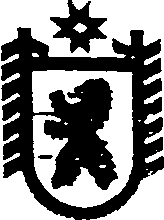 Республика КарелияСОВЕТ СЕГЕЖСКОГО МУНИЦИПАЛЬНОГО РАЙОНА   LII   ЗАСЕДАНИЕ      VI    СОЗЫВАРЕШЕНИЕот   13  декабря  2017 года  №  388 СегежаО  внесении  изменений  в решение  Совета Сегежского  муниципального   района от 24 ноября 2016 г. № 291 Совет Сегежского муниципального района   р е ш и л:1. Внести в решение Совета Сегежского муниципального района от 24 ноября 2016 г. № 291 «О бюджете Сегежского муниципального района на 2017 год и на плановый период 2018 и 2019 годов» (в редакции решений от 14 декабря 2016 г. № 301, от 31 января 2017 г. № 317, от 5 апреля 2017 г. № 337, от 29 июня 2017 г. № 365,                     от 25 августа 2017 г. № 370) следующие изменения:1)  подпункты 1-3 пункта 1 изложить в следующей редакции:«1) прогнозируемый общий объем доходов бюджета Сегежского муниципального района в сумме 796 402,1 тыс. рублей, в том числе объем безвозмездных поступлений в сумме 488 784,6 тыс. рублей, из них объем получаемых межбюджетных трансфертов в сумме 487 351,1  тыс. рублей;2)  общий объем расходов бюджета Сегежского муниципального района в сумме 819 621,8 тыс. рублей;3) дефицит бюджета Сегежского муниципального района в сумме                      23 219,7 тыс. рублей.»;2)   пункт 2 изложить в следующей редакции:«2. Утвердить верхний предел муниципального долга Сегежского муниципального района на 1 января 2018 года в валюте Российской Федерации в сумме 129 670,0 тыс. рублей.»;3) пункт 20 изложить в следующей редакции:«20. Утвердить общий объем бюджетных ассигнований на исполнение публичных нормативных обязательств на 2017 год в сумме 5 086,0 тыс. рублей, на     2018 год в сумме 4 825,7 тыс. рублей, на 2019 год в сумме 4 825,7 тыс. рублей.»;4)  пункт 25 изложить в следующей редакции:«25. В 2017 году и в плановом периоде 2018 и 2019 годов бюджетам поселений из бюджета Сегежского муниципального района предоставляются межбюджетные трансферты на следующие цели:1)  дотации на выравнивание бюджетной обеспеченности   городских и сельских поселений, входящих в состав Сегежского муниципального района.2) субвенции на осуществление полномочий по первичному воинскому учету на территориях, где отсутствуют военные комиссариаты;3) субвенции на осуществление полномочий Республики Карелия по созданию и обеспечению деятельности административных комиссий и определению перечня должностных лиц, уполномоченных составлять протоколы;4) субсидии на:- реализацию мероприятий по поддержке обустройства мест массового отдыха населения (городских парков);- реализацию мероприятий по формированию современной городской среды;- реализацию мероприятий по обеспечению развития и укрепления материально-технической базы муниципальных домов культуры, поддержку творческой деятельности театров в городах численностью до 300 тыс. человек;- на поддержку местных инициатив граждан, проживающих в муниципальных образованиях в Республике Карелия;- реализацию мероприятий государственной программы Республики Карелия «Развитие транспортной системы» (реализация мероприятий по повышению безопасности дорожного движения);- реализацию мероприятий государственной программы Республики Карелия «Развитие транспортной системы» в целях содержания и ремонта дорог;- реализацию мероприятий по государственной поддержке малого и среднего предпринимательства, включая крестьянские (фермерские) хозяйства, а также молодежного предпринимательства.5) иные межбюджетные трансферты, предусмотренные ведомственной структурой расходов бюджета Сегежского муниципального района на 2017 год и на плановый период 2018 и 2019 годов по соответствующим целевым статьям и видам расходов классификации расходов бюджетов, согласно приложениям 8 - 13 к настоящему решению.»5) дополнить пунктом 25.1. следующего содержания:«25.1. В 2017 году из бюджета Сегежского муниципального района предоставляются иные межбюджетные трансферты:- на осуществление части полномочий по решению вопросов местного значения в соответствии с заключенными соглашениями;- из резервного фонда администрации Сегежского муниципального района;- реализацию мероприятий государственной программы Республики Карелия "Эффективное управление региональными и муниципальными финансами в Республике Карелия" – межбюджетные трансферты поселениям в целях компенсации дополнительных расходов в связи с изменением ставки налога на имущество организаций;- на решение вопросов местного значения.»;6) пункт 34 изложить в следующей редакции:«34. Установить предельный объем муниципального долга Сегежского муниципального района на 2017 год в объеме 169 280,0 тыс. руб., на 2018 год в объеме 226 980,0 тыс. руб., 2019 год в объеме 225 020,0 тыс. руб.»;7) пункт 35 изложить в следующей редакции:«35. Утвердить предельный объем расходов на обслуживание муниципального долга Сегежского муниципального района  на 2017 год  в сумме 12 660,2 тыс. руб., на 2018 и 2019 годы  в сумме 11 310,2 тыс. руб. ежегодно.»;8) приложение 2 «Перечень главных администраторов доходов бюджета Сегежского муниципального района, закрепляемые за ними виды (подвиды) доходов бюджета Сегежского муниципального района на 2017 год и на плановый период 2018 и 2019 годов» изложить в следующей редакции: *  В части доходов, зачисляемых в бюджет Сегежского муниципального района»;9) приложение 4 «Прогнозируемые поступления доходов бюджета Сегежского муниципального района в 2017 году» изложить в следующей редакции: »;10) приложение 6 «Межбюджетные трансферты, передаваемые из бюджета Республики Карелия бюджету Сегежского муниципального района в 2017 году» изложить в следующей редакции:                      «Приложение 6»;11) приложение 8 «Ведомственная структура расходов бюджета Сегежского муниципального района на 2017 год» изложить в следующей редакции: Ведомственная структура расходов бюджета Сегежского муниципального района на 2017 год(тыс. рублей)»;12) приложение 10 «Распределение бюджетных ассигнований по разделам, подразделам, целевым статьям (муниципальным программам Сегежского муниципального района и непрограммным направлениям деятельности), группам и подгруппам видов расходов классификации расходов бюджетов на 2017 год» изложить в следующей редакции: Распределение бюджетных ассигнований по разделам, подразделам, целевым статьям (муниципальным программам Сегежского муниципального района и непрограммным направлениям деятельности), группам и подгруппам видов расходов классификации расходов бюджетов на 2017 год		тыс. рублей»;13) приложение 12 «Распределение бюджетных ассигнований на реализацию муниципальных программ Сегежского муниципального района по главным распорядителям средств бюджета Сегежского муниципального района по разделам и подразделам, целевым статьям и видам расходов классификации расходов бюджетов на 2017 год» изложить в следующей редакции:Распределение бюджетных ассигнований на реализацию муниципальных программ Сегежского муниципального района по главным распорядителям средств бюджета Сегежского муниципального района по разделам и подразделам, целевым статьям и видам расходов классификации расходов бюджетов на 2017 годтыс. рублей                                                                                                                                       »;14) приложение 14 «Распределение межбюджетных трансфертов, передаваемых из бюджета Республики Карелия бюджету Сегежского муниципального района, на 2017 год» изложить в следующей редакции:Распределение межбюджетных трансфертов, передаваемых из бюджета Республики Карелия бюджету Сегежского муниципального района, на 2017 годтыс. рублей»;15) приложение 16 «Распределение межбюджетных трансфертов бюджетам городских и сельских поселений Сегежского муниципального района в 2017 году» изложить в следующей редакции:Распределение межбюджетных трансфертов бюджетам городских и сельских поселений Сегежского муниципального района в 2017 годутыс. рублей16) приложение 19 «Программа муниципальных внутренних заимствований Сегежского муниципального района на 2017 год» изложить в следующей редакции:Программа муниципальных внутренних заимствований Сегежского муниципального района на 2017 год»;17) приложение 21 «Источники финансирования дефицита бюджета Сегежского муниципального района на 2017 год» изложить в следующей редакции:Источники финансирования дефицита бюджета Сегежского муниципального района на 2017 год(тыс. рублей)».2. Опубликовать настоящее решение в газете «Доверие» и обнародовать настоящее решение путем размещения официального текста настоящего решения в информационно-телекоммуникационной сети «Интернет» на официальном сайте администрации Сегежского муниципального района http://home.onego.ru/~segadmin.3. Настоящее решение вступает в силу со дня его официального опубликования (обнародования).           И.о. председателя СоветаСегежского муниципального района                                                               Г.С. Алексеева                И.о. главыСегежского муниципального района                                                          Ю.В. ШульговичРазослать: в дело - 3, финансовое управление - 2, КСК, Бюджетное управление МФ РК, МКУ «ЦБ муниципальных образований», Отдел по Сегежскому району УФК по РК.Приложение 2к решению  Совета Сегежского муниципального района "О бюджете Сегежского муниципального района на 2017 год и на плановый период 2018 и 2019 годов" (в редакции решения от  13 декабря 2017 года  № 388 "О внесении изменений в решение Совета Сегежского муниципального района от 24 ноября 2016г. № 291")ПЕРЕЧЕНЬглавных администраторов доходов бюджета Сегежского муниципального района, закрепляемые за ними виды (подвиды) доходов бюджета Сегежского муниципального района на 2017 год и на плановый период 2018 и 2019 годовПЕРЕЧЕНЬглавных администраторов доходов бюджета Сегежского муниципального района, закрепляемые за ними виды (подвиды) доходов бюджета Сегежского муниципального района на 2017 год и на плановый период 2018 и 2019 годовПЕРЕЧЕНЬглавных администраторов доходов бюджета Сегежского муниципального района, закрепляемые за ними виды (подвиды) доходов бюджета Сегежского муниципального района на 2017 год и на плановый период 2018 и 2019 годовПЕРЕЧЕНЬглавных администраторов доходов бюджета Сегежского муниципального района, закрепляемые за ними виды (подвиды) доходов бюджета Сегежского муниципального района на 2017 год и на плановый период 2018 и 2019 годовКод бюджетной классификации Российской ФедерацииКод бюджетной классификации Российской ФедерацииНаименование главного администратора доходов и вида (подвида) доходов бюджета Сегежского муниципального района Наименование главного администратора доходов и вида (подвида) доходов бюджета Сегежского муниципального района Главного админи-стратора доходовДоходов бюджета Наименование главного администратора доходов и вида (подвида) доходов бюджета Сегежского муниципального района Наименование главного администратора доходов и вида (подвида) доходов бюджета Сегежского муниципального района Администрация Сегежского муниципального районаАдминистрация Сегежского муниципального районаАдминистрация Сегежского муниципального районаАдминистрация Сегежского муниципального района0301 08 07150 01 1000 110Государственная пошлина за выдачу разрешения на установку рекламной конструкцииГосударственная пошлина за выдачу разрешения на установку рекламной конструкции0301 11 03050 05 0000 120Проценты, полученные от предоставления бюджетных кредитов внутри страны за счет средств  бюджетов муниципальных районовПроценты, полученные от предоставления бюджетных кредитов внутри страны за счет средств  бюджетов муниципальных районов0301 11 05013 05 0000 120Доходы, получаемые в виде арендной платы за земельные участки, государственная собственность на которые не разграничена и которые расположены в границах сельских поселений, а также средства от продажи права на заключение договоров аренды указанных земельных участковДоходы, получаемые в виде арендной платы за земельные участки, государственная собственность на которые не разграничена и которые расположены в границах сельских поселений, а также средства от продажи права на заключение договоров аренды указанных земельных участков0301 11 05013 10 0000 120Доходы, получаемые в виде арендной платы за земельные участки, государственная собственность на которые не разграничена и которые расположены в границах сельских поселений, а также средства от продажи права на заключение договоров аренды указанных земельных участков*Доходы, получаемые в виде арендной платы за земельные участки, государственная собственность на которые не разграничена и которые расположены в границах сельских поселений, а также средства от продажи права на заключение договоров аренды указанных земельных участков*0301 11 05013 13 0000 120Доходы, получаемые в виде арендной платы за земельные участки, государственная собственность на которые не разграничена и которые расположены в границах городских поселений, а также средства от продажи права на заключение договоров аренды указанных земельных участков*Доходы, получаемые в виде арендной платы за земельные участки, государственная собственность на которые не разграничена и которые расположены в границах городских поселений, а также средства от продажи права на заключение договоров аренды указанных земельных участков*0301 11 05025 05 0000 120Доходы, получаемые в виде арендной платы, а также средства от продажи права на заключение договоров аренды за земли, находящиеся в собственности муниципальных районов (за исключением земельных участков муниципальных бюджетных и автономных учреждений)Доходы, получаемые в виде арендной платы, а также средства от продажи права на заключение договоров аренды за земли, находящиеся в собственности муниципальных районов (за исключением земельных участков муниципальных бюджетных и автономных учреждений)0301 11 05035 05 0000 120Доходы от сдачи в аренду имущества, находящегося в оперативном управлении органов управления муниципальных районов и созданных ими учреждений (за исключением имущества муниципальных бюджетных и автономных учреждений)Доходы от сдачи в аренду имущества, находящегося в оперативном управлении органов управления муниципальных районов и созданных ими учреждений (за исключением имущества муниципальных бюджетных и автономных учреждений)0301 11 09045 05 0000 120Прочие поступления от использования имущества, находящегося в  собственности муниципальных районов (за исключением имущества муниципальных бюджетных и автономных учреждений, а также имущества муниципальных унитарных предприятий, в том числе казенных)Прочие поступления от использования имущества, находящегося в  собственности муниципальных районов (за исключением имущества муниципальных бюджетных и автономных учреждений, а также имущества муниципальных унитарных предприятий, в том числе казенных)0301 13 01995 05 0000 130Прочие доходы от оказания платных услуг (работ) получателями средств бюджетов муниципальных районов Прочие доходы от оказания платных услуг (работ) получателями средств бюджетов муниципальных районов 0301 13 01995 05 0009 130Прочие доходы от оказания платных услуг (работ) получателями средств бюджетов муниципальных районов - Муниципальное казенное дошкольное образовательное учреждение - детский сад № 4 г. СегежиПрочие доходы от оказания платных услуг (работ) получателями средств бюджетов муниципальных районов - Муниципальное казенное дошкольное образовательное учреждение - детский сад № 4 г. Сегежи0301 13 01995 05 0010 130Прочие доходы от оказания платных услуг (работ) получателями средств бюджетов муниципальных районов - Муниципальное казенное дошкольное образовательное учреждение  детский сад №6             г. СегежиПрочие доходы от оказания платных услуг (работ) получателями средств бюджетов муниципальных районов - Муниципальное казенное дошкольное образовательное учреждение  детский сад №6             г. Сегежи0301 13 01995 05 0011 130Прочие доходы от оказания платных услуг (работ) получателями средств бюджетов муниципальных районов -Муниципальное казенное дошкольное образовательное учреждение  детский сад № 10 г. Сегежи Прочие доходы от оказания платных услуг (работ) получателями средств бюджетов муниципальных районов -Муниципальное казенное дошкольное образовательное учреждение  детский сад № 10 г. Сегежи 0301 13 01995 05 0012 130Прочие доходы от оказания платных услуг (работ) получателями средств бюджетов муниципальных районов - Муниципальное казенное дошкольное образовательное учреждение  детский сад № 12 г. СегежиПрочие доходы от оказания платных услуг (работ) получателями средств бюджетов муниципальных районов - Муниципальное казенное дошкольное образовательное учреждение  детский сад № 12 г. Сегежи0301 13 01995 05 0013 130Прочие доходы от оказания платных услуг (работ) получателями средств бюджетов муниципальных районов - Муниципальное казенное дошкольное образовательное учреждение - детский сад № 14 г. СегежиПрочие доходы от оказания платных услуг (работ) получателями средств бюджетов муниципальных районов - Муниципальное казенное дошкольное образовательное учреждение - детский сад № 14 г. Сегежи0301 13 01995 05 0014 130Прочие доходы от оказания платных услуг (работ) получателями средств бюджетов муниципальных районов - Муниципальное казенное дошкольное образовательное учреждение - детский сад № 17 г. СегежиПрочие доходы от оказания платных услуг (работ) получателями средств бюджетов муниципальных районов - Муниципальное казенное дошкольное образовательное учреждение - детский сад № 17 г. Сегежи0301 13 01995 05 0015 130Прочие доходы от оказания платных услуг (работ) получателями средств бюджетов муниципальных районов - Муниципальное казенное дошкольное образовательное учреждение  детский сад № 18 г. СегежиПрочие доходы от оказания платных услуг (работ) получателями средств бюджетов муниципальных районов - Муниципальное казенное дошкольное образовательное учреждение  детский сад № 18 г. Сегежи0301 13 01995 05 0016 130Прочие доходы от оказания платных услуг (работ) получателями средств бюджетов муниципальных районов - Муниципальное казенное дошкольное образовательное учреждение - детский сад № 20 г. СегежиПрочие доходы от оказания платных услуг (работ) получателями средств бюджетов муниципальных районов - Муниципальное казенное дошкольное образовательное учреждение - детский сад № 20 г. Сегежи0301 13 01995 05 0017 130Прочие доходы от оказания платных услуг (работ) получателями средств бюджетов муниципальных районов - Муниципальное казенное дошкольное образовательное учреждение - детский сад № 22 г. СегежиПрочие доходы от оказания платных услуг (работ) получателями средств бюджетов муниципальных районов - Муниципальное казенное дошкольное образовательное учреждение - детский сад № 22 г. Сегежи0301 13 01995 05 0018 130Прочие доходы от оказания платных услуг (работ) получателями средств бюджетов муниципальных районов - Муниципальное казенное дошкольное образовательное учреждение - детский сад № 23 г. СегежиПрочие доходы от оказания платных услуг (работ) получателями средств бюджетов муниципальных районов - Муниципальное казенное дошкольное образовательное учреждение - детский сад № 23 г. Сегежи0301 13 01995 05 0029 130Прочие доходы от оказания платных услуг (работ) получателями средств бюджетов муниципальных районов - Муниципальное казенное общеобразовательное учреждение Средняя общеобразовательная школа п.ВалдайПрочие доходы от оказания платных услуг (работ) получателями средств бюджетов муниципальных районов - Муниципальное казенное общеобразовательное учреждение Средняя общеобразовательная школа п.Валдай0301 13 01995 05 0030 130Прочие доходы от оказания платных услуг (работ) получателями средств бюджетов муниципальных районов - Муниципальное казенное общеобразовательное учреждение Средняя общеобразовательная школа п.Черный ПорогПрочие доходы от оказания платных услуг (работ) получателями средств бюджетов муниципальных районов - Муниципальное казенное общеобразовательное учреждение Средняя общеобразовательная школа п.Черный Порог0301 13 01995 05 0032 130Прочие доходы от оказания платных услуг (работ) получателями средств бюджетов муниципальных районов - Муниципальное казенное общеобразовательное учреждение Средняя общеобразовательная школа п. ИдельПрочие доходы от оказания платных услуг (работ) получателями средств бюджетов муниципальных районов - Муниципальное казенное общеобразовательное учреждение Средняя общеобразовательная школа п. Идель0301 13 01995 05 0051 130Прочие доходы от оказания платных услуг (работ) получателями средств бюджетов муниципальных районов - Муниципальное казенное дошкольное образовательное учреждение - детский сад дер. Каменный БорПрочие доходы от оказания платных услуг (работ) получателями средств бюджетов муниципальных районов - Муниципальное казенное дошкольное образовательное учреждение - детский сад дер. Каменный Бор0301 13 01995 05 0052 130Прочие доходы от оказания платных услуг (работ) получателями средств бюджетов муниципальных районов - Муниципальное казенное общеобразовательное учреждение «Специальная (коррекционная) общеобразовательная школа-интернат № 14                       п. Надвоицы»Прочие доходы от оказания платных услуг (работ) получателями средств бюджетов муниципальных районов - Муниципальное казенное общеобразовательное учреждение «Специальная (коррекционная) общеобразовательная школа-интернат № 14                       п. Надвоицы»0301 13 01995 05 0054 130Прочие доходы от оказания платных услуг (работ)  получателями средств бюджетов муниципальных районов - Муниципальное казенное дошкольное образовательное учреждение - детский сад № 4 п. НадвоицыПрочие доходы от оказания платных услуг (работ)  получателями средств бюджетов муниципальных районов - Муниципальное казенное дошкольное образовательное учреждение - детский сад № 4 п. Надвоицы0301 13 01995 05 0055 130Прочие доходы от оказания платных услуг (работ) получателями средств бюджетов муниципальных районов - Муниципальное казенное дошкольное образовательное учреждение - детский сад № 3 п. НадвоицыПрочие доходы от оказания платных услуг (работ) получателями средств бюджетов муниципальных районов - Муниципальное казенное дошкольное образовательное учреждение - детский сад № 3 п. Надвоицы0301 13 01995 05 0056 130Прочие доходы от оказания платных услуг (работ) получателями средств бюджетов муниципальных районов - Муниципальное казенное дошкольное образовательное учреждение - детский сад № 2 п. НадвоицыПрочие доходы от оказания платных услуг (работ) получателями средств бюджетов муниципальных районов - Муниципальное казенное дошкольное образовательное учреждение - детский сад № 2 п. Надвоицы0301 13 02995 05 0000 130Прочие доходы от компенсации затрат бюджетов муниципальных районовПрочие доходы от компенсации затрат бюджетов муниципальных районов0301 13 02995 05 0009 130Прочие доходы от компенсации затрат бюджетов муниципальных районов - Муниципальное казенное дошкольное образовательное учреждение  детский сад №4 г. Сегежи Прочие доходы от компенсации затрат бюджетов муниципальных районов - Муниципальное казенное дошкольное образовательное учреждение  детский сад №4 г. Сегежи 0301 13 02995 05 0010 130Прочие доходы от компенсации затрат бюджетов муниципальных районов - Муниципальное казенное дошкольное образовательное учреждение  детский сад №6 г. СегежиПрочие доходы от компенсации затрат бюджетов муниципальных районов - Муниципальное казенное дошкольное образовательное учреждение  детский сад №6 г. Сегежи0301 13 02995 05 0011 130Прочие доходы от компенсации затрат бюджетов муниципальных районов - Муниципальное казенное дошкольное образовательное учреждение  детский сад № 10  г. Сегежи Прочие доходы от компенсации затрат бюджетов муниципальных районов - Муниципальное казенное дошкольное образовательное учреждение  детский сад № 10  г. Сегежи 0301 13 02995 05 0012 130Прочие доходы от компенсации затрат бюджетов муниципальных районов - Муниципальное казенное дошкольное образовательное учреждение  детский сад № 12 г. СегежиПрочие доходы от компенсации затрат бюджетов муниципальных районов - Муниципальное казенное дошкольное образовательное учреждение  детский сад № 12 г. Сегежи0301 13 02995 05 0013 130Прочие доходы от компенсации затрат бюджетов муниципальных районов - Муниципальное казенное дошкольное образовательное учреждение - детский сад № 14  г. СегежиПрочие доходы от компенсации затрат бюджетов муниципальных районов - Муниципальное казенное дошкольное образовательное учреждение - детский сад № 14  г. Сегежи0301 13 02995 05 0014 130Прочие доходы от компенсации затрат бюджетов муниципальных районов - Муниципальное казенное дошкольное образовательное учреждение - детский сад № 17  г. СегежиПрочие доходы от компенсации затрат бюджетов муниципальных районов - Муниципальное казенное дошкольное образовательное учреждение - детский сад № 17  г. Сегежи0301 13 02995 05 0015 130Прочие доходы от компенсации затрат бюджетов муниципальных районов - Муниципальное казенное дошкольное образовательное учреждение  детский сад № 18  г. СегежиПрочие доходы от компенсации затрат бюджетов муниципальных районов - Муниципальное казенное дошкольное образовательное учреждение  детский сад № 18  г. Сегежи0301 13 02995 05 0016 130Прочие доходы от компенсации затрат бюджетов муниципальных районов - Муниципальное казенное дошкольное образовательное учреждение - детский сад № 20 г. СегежиПрочие доходы от компенсации затрат бюджетов муниципальных районов - Муниципальное казенное дошкольное образовательное учреждение - детский сад № 20 г. Сегежи0301 13 02995 05 0017 130Прочие доходы от компенсации затрат бюджетов муниципальных районов - Муниципальное казенное дошкольное образовательное учреждение - детский сад № 22  г. СегежиПрочие доходы от компенсации затрат бюджетов муниципальных районов - Муниципальное казенное дошкольное образовательное учреждение - детский сад № 22  г. Сегежи0301 13 02995 05 0018 130Прочие доходы от компенсации затрат бюджетов муниципальных районов - Муниципальное казенное дошкольное образовательное учреждение - детский сад № 23  г. СегежиПрочие доходы от компенсации затрат бюджетов муниципальных районов - Муниципальное казенное дошкольное образовательное учреждение - детский сад № 23  г. Сегежи0301 13 02995 05 0052 130Прочие доходы от компенсации затрат бюджетов муниципальных районов - Муниципальное казенное общеобразовательное учреждение «Специальная (коррекционная) общеобразовательная школа-интернат № 14 п.Надвоицы»Прочие доходы от компенсации затрат бюджетов муниципальных районов - Муниципальное казенное общеобразовательное учреждение «Специальная (коррекционная) общеобразовательная школа-интернат № 14 п.Надвоицы»0301 13 02995 05 0054 130Прочие доходы от компенсации затрат бюджетов муниципальных районов - Муниципальное казенное дошкольное образовательное учреждение - детский сад № 4 п. НадвоицыПрочие доходы от компенсации затрат бюджетов муниципальных районов - Муниципальное казенное дошкольное образовательное учреждение - детский сад № 4 п. Надвоицы0301 13 02995 05 0055 130Прочие доходы от компенсации затрат бюджетов муниципальных районов - Муниципальное казенное дошкольное образовательное учреждение - детский сад № 3 п. НадвоицыПрочие доходы от компенсации затрат бюджетов муниципальных районов - Муниципальное казенное дошкольное образовательное учреждение - детский сад № 3 п. Надвоицы0301 13 02995 05 0056 130Прочие доходы от компенсации затрат бюджетов муниципальных районов - Муниципальное казенное дошкольное образовательное учреждение - детский сад № 2 п. НадвоицыПрочие доходы от компенсации затрат бюджетов муниципальных районов - Муниципальное казенное дошкольное образовательное учреждение - детский сад № 2 п. Надвоицы0301 14 02052 05 0000 410Доходы от реализации имущества, находящегося в оперативном управлении учреждений, находящихся в ведении органов управления муниципальных районов (за исключением имущества муниципальных бюджетных и  автономных учреждений), в части реализации основных средств по указанному имуществуДоходы от реализации имущества, находящегося в оперативном управлении учреждений, находящихся в ведении органов управления муниципальных районов (за исключением имущества муниципальных бюджетных и  автономных учреждений), в части реализации основных средств по указанному имуществу0301 14 02052 05 0000 440Доходы от реализации имущества, находящегося в оперативном управлении учреждений, находящихся в ведении органов управления муниципальных районов (за исключением имущества муниципальных бюджетных и  автономных учреждений), в части реализации материальных запасов по указанному имуществуДоходы от реализации имущества, находящегося в оперативном управлении учреждений, находящихся в ведении органов управления муниципальных районов (за исключением имущества муниципальных бюджетных и  автономных учреждений), в части реализации материальных запасов по указанному имуществу0301 14 02053 05 0000 410Доходы от реализации иного имущества, находящегося в  собственности муниципальных районов (за исключением имущества муниципальных бюджетных и автономных учреждений, а также имущества муниципальных унитарных предприятий, в том числе казенных), в части реализации основных средств по указанному имуществуДоходы от реализации иного имущества, находящегося в  собственности муниципальных районов (за исключением имущества муниципальных бюджетных и автономных учреждений, а также имущества муниципальных унитарных предприятий, в том числе казенных), в части реализации основных средств по указанному имуществу0301 14 02053 05 0000 440Доходы от реализации иного имущества, находящегося в  собственности муниципальных районов (за исключением имущества муниципальных бюджетных и автономных учреждений, а также имущества муниципальных унитарных предприятий, в том числе казенных) в части реализации материальных запасов по указанному имуществуДоходы от реализации иного имущества, находящегося в  собственности муниципальных районов (за исключением имущества муниципальных бюджетных и автономных учреждений, а также имущества муниципальных унитарных предприятий, в том числе казенных) в части реализации материальных запасов по указанному имуществу0301 14 04050 05 0000 420Доходы от продажи нематериальных активов, находящихся в собственности муниципальных районовДоходы от продажи нематериальных активов, находящихся в собственности муниципальных районов0301 14 06013 05 0000 430Доходы от продажи земельных участков, государственная собственность на которые не разграничена и которые расположены в границах сельских поселений и межселенных территорий муниципальных районовДоходы от продажи земельных участков, государственная собственность на которые не разграничена и которые расположены в границах сельских поселений и межселенных территорий муниципальных районов0301 14 06013 10 0000 430Доходы от продажи земельных участков, государственная собственность на которые не разграничена и которые расположены в границах сельских поселенийДоходы от продажи земельных участков, государственная собственность на которые не разграничена и которые расположены в границах сельских поселений0301 14 06013 13 0000 430Доходы от продажи земельных участков, государственная собственность на которые не разграничена и которые расположены в границах городских поселенийДоходы от продажи земельных участков, государственная собственность на которые не разграничена и которые расположены в границах городских поселений0301 14 06025 05 0000 430Доходы от продажи земельных участков, находящихся  в собственности муниципальных районов (за исключением земельных участков муниципальных бюджетных и автономных учреждений)Доходы от продажи земельных участков, находящихся  в собственности муниципальных районов (за исключением земельных участков муниципальных бюджетных и автономных учреждений)0301 16 18050 05 0000 140Денежные взыскания (штрафы) за нарушение бюджетного законодательства (в части бюджетов муниципальных районов)Денежные взыскания (штрафы) за нарушение бюджетного законодательства (в части бюджетов муниципальных районов)0301 16 23051 05 0000 140Доходы от возмещения  ущерба при возникновении страховых случаев по обязательному страхованию гражданской ответственности, когда выгодоприобретателями выступают получатели средств бюджетов муниципальных районовДоходы от возмещения  ущерба при возникновении страховых случаев по обязательному страхованию гражданской ответственности, когда выгодоприобретателями выступают получатели средств бюджетов муниципальных районов0301 16 23052 05 0000 140Доходы от возмещения  ущерба при возникновении иных страховых случаев, когда выгодоприобретателями выступают получатели средств бюджетов муниципальных районовДоходы от возмещения  ущерба при возникновении иных страховых случаев, когда выгодоприобретателями выступают получатели средств бюджетов муниципальных районов030 1 16 32000 05 0000 140Денежные взыскания, налагаемые в возмещение ущерба, причиненного в результате незаконного или нецелевого использования бюджетных средств (в части бюджетов муниципальных районов)Денежные взыскания, налагаемые в возмещение ущерба, причиненного в результате незаконного или нецелевого использования бюджетных средств (в части бюджетов муниципальных районов)030 1 16 33050 05 0000 140Денежные взыскания (штрафы) за нарушение законодательства Российской Федерации о контрактной системе в сфере закупок товаров, работ, услуг для обеспечения государственных и муниципальных нужд для нужд муниципальных районовДенежные взыскания (штрафы) за нарушение законодательства Российской Федерации о контрактной системе в сфере закупок товаров, работ, услуг для обеспечения государственных и муниципальных нужд для нужд муниципальных районов0301 16 51040 02 0000 140Денежные взыскания (штрафы), установленные законами субъектов Российской Федерации за несоблюдение муниципальных правовых актов, зачисляемые в бюджеты поселенийДенежные взыскания (штрафы), установленные законами субъектов Российской Федерации за несоблюдение муниципальных правовых актов, зачисляемые в бюджеты поселений0301 16 90050 05 0000 140Прочие поступления от денежных взысканий (штрафов) и иных сумм в возмещение ущерба, зачисляемые в бюджеты муниципальных районовПрочие поступления от денежных взысканий (штрафов) и иных сумм в возмещение ущерба, зачисляемые в бюджеты муниципальных районов0301 16 90050 05 0020 140Прочие поступления от денежных взысканий (штрафов) и иных сумм в возмещение ущерба, зачисляемые в бюджеты муниципальных районов – Комиссия по делам несовершеннолетних и защите их правПрочие поступления от денежных взысканий (штрафов) и иных сумм в возмещение ущерба, зачисляемые в бюджеты муниципальных районов – Комиссия по делам несовершеннолетних и защите их прав0301 16 90050 05 0030 140Прочие поступления от денежных взысканий (штрафов) и иных сумм в возмещение ущерба, зачисляемые в бюджеты муниципальных районов – суды общей юрисдикции, мировые судьиПрочие поступления от денежных взысканий (штрафов) и иных сумм в возмещение ущерба, зачисляемые в бюджеты муниципальных районов – суды общей юрисдикции, мировые судьи0301 17 01050 05 0000 180Невыясненные поступления, зачисляемые в бюджеты муниципальных районовНевыясненные поступления, зачисляемые в бюджеты муниципальных районов0301 17 01050 05 0009 180Невыясненные поступления, зачисляемые в бюджеты муниципальных районов - Муниципальное казенное дошкольное образовательное учреждение - детский сад № 4 г. СегежиНевыясненные поступления, зачисляемые в бюджеты муниципальных районов - Муниципальное казенное дошкольное образовательное учреждение - детский сад № 4 г. Сегежи0301 17 01050 05 0010 180Невыясненные поступления, зачисляемые в бюджеты муниципальных районов - Муниципальное казенное дошкольное образовательное учреждение - детский сад № 6   г. СегежиНевыясненные поступления, зачисляемые в бюджеты муниципальных районов - Муниципальное казенное дошкольное образовательное учреждение - детский сад № 6   г. Сегежи0301 17 01050 05 0011 180Невыясненные поступления, зачисляемые в бюджеты муниципальных районов - Муниципальное казенное дошкольное образовательное учреждение - детский сад № 10 г. СегежиНевыясненные поступления, зачисляемые в бюджеты муниципальных районов - Муниципальное казенное дошкольное образовательное учреждение - детский сад № 10 г. Сегежи0301 17 01050 05 0012 180Невыясненные поступления, зачисляемые в бюджеты муниципальных районов - Муниципальное казенное дошкольное образовательное учреждение - детский сад № 12 г. СегежиНевыясненные поступления, зачисляемые в бюджеты муниципальных районов - Муниципальное казенное дошкольное образовательное учреждение - детский сад № 12 г. Сегежи0301 17 01050 05 0013 180Невыясненные поступления, зачисляемые в бюджеты муниципальных районов - Муниципальное казенное дошкольное образовательное учреждение - детский сад № 14 г. СегежиНевыясненные поступления, зачисляемые в бюджеты муниципальных районов - Муниципальное казенное дошкольное образовательное учреждение - детский сад № 14 г. Сегежи0301 17 01050 05 0014 180Невыясненные поступления, зачисляемые в бюджеты муниципальных районов - Муниципальное казенное дошкольное образовательное учреждение - детский сад № 17 г. СегежиНевыясненные поступления, зачисляемые в бюджеты муниципальных районов - Муниципальное казенное дошкольное образовательное учреждение - детский сад № 17 г. Сегежи0301 17 01050 05 0015 180Невыясненные поступления, зачисляемые в бюджеты муниципальных районов - Муниципальное казенное дошкольное образовательное учреждение - детский сад № 18 г. СегежиНевыясненные поступления, зачисляемые в бюджеты муниципальных районов - Муниципальное казенное дошкольное образовательное учреждение - детский сад № 18 г. Сегежи0301 17 01050 05 0016 180Невыясненные поступления, зачисляемые в бюджеты муниципальных районов - Муниципальное казенное дошкольное образовательное учреждение - детский сад № 20 г. СегежиНевыясненные поступления, зачисляемые в бюджеты муниципальных районов - Муниципальное казенное дошкольное образовательное учреждение - детский сад № 20 г. Сегежи0301 17 01050 05 0017 180Невыясненные поступления, зачисляемые в бюджеты муниципальных районов - Муниципальное казенное дошкольное образовательное учреждение - детский сад № 22 г. СегежиНевыясненные поступления, зачисляемые в бюджеты муниципальных районов - Муниципальное казенное дошкольное образовательное учреждение - детский сад № 22 г. Сегежи0301 17 01050 05 0018 180Невыясненные поступления, зачисляемые в бюджеты муниципальных районов - Муниципальное казенное дошкольное образовательное учреждение - детский сад   № 23 г. СегежиНевыясненные поступления, зачисляемые в бюджеты муниципальных районов - Муниципальное казенное дошкольное образовательное учреждение - детский сад   № 23 г. Сегежи0301 17 01050 05 0024 180Невыясненные поступления, зачисляемые в бюджеты муниципальных районов – Муниципальное казенное общеобразовательное учреждение Средняя общеобразовательная школа № .СегежиНевыясненные поступления, зачисляемые в бюджеты муниципальных районов – Муниципальное казенное общеобразовательное учреждение Средняя общеобразовательная школа № .Сегежи0301 17 01050 05 0025 180Невыясненные поступления, зачисляемые в бюджеты муниципальных районов – Муниципальное казенное общеобразовательное учреждение Средняя общеобразовательная школа № .СегежиНевыясненные поступления, зачисляемые в бюджеты муниципальных районов – Муниципальное казенное общеобразовательное учреждение Средняя общеобразовательная школа № .Сегежи0301 17 01050 05 0027 180Невыясненные поступления, зачисляемые в бюджеты муниципальных районов – Муниципальное казенное общеобразовательное учреждение Средняя общеобразовательная школа № .СегежиНевыясненные поступления, зачисляемые в бюджеты муниципальных районов – Муниципальное казенное общеобразовательное учреждение Средняя общеобразовательная школа № .Сегежи0301 17 01050 05 0028 180Невыясненные поступления, зачисляемые в бюджеты муниципальных районов – Муниципальное казенное общеобразовательное учреждение Вечерняя (сменная) общеобразовательная школа г.СегежиНевыясненные поступления, зачисляемые в бюджеты муниципальных районов – Муниципальное казенное общеобразовательное учреждение Вечерняя (сменная) общеобразовательная школа г.Сегежи0301 17 01050 05 0029 180Невыясненные поступления, зачисляемые в бюджеты муниципальных районов - Муниципальное казенное общеобразовательное учреждение Средняя общеобразовательная школа п.ВалдайНевыясненные поступления, зачисляемые в бюджеты муниципальных районов - Муниципальное казенное общеобразовательное учреждение Средняя общеобразовательная школа п.Валдай0301 17 01050 05 0030 180Невыясненные поступления, зачисляемые в бюджеты муниципальных районов - Муниципальное казенное общеобразовательное учреждение Средняя общеобразовательная школа п.Черный ПорогНевыясненные поступления, зачисляемые в бюджеты муниципальных районов - Муниципальное казенное общеобразовательное учреждение Средняя общеобразовательная школа п.Черный Порог0301 17 01050 05 0031 180Невыясненные поступления, зачисляемые в бюджеты муниципальных районов – Муниципальное казенное общеобразовательное учреждение Основная общеобразовательная школа п.Попов ПорогНевыясненные поступления, зачисляемые в бюджеты муниципальных районов – Муниципальное казенное общеобразовательное учреждение Основная общеобразовательная школа п.Попов Порог0301 17 01050 05 0032 180Невыясненные поступления, зачисляемые в бюджеты муниципальных районов - Муниципальное казенное общеобразовательное учреждение Средняя общеобразовательная школа п. ИдельНевыясненные поступления, зачисляемые в бюджеты муниципальных районов - Муниципальное казенное общеобразовательное учреждение Средняя общеобразовательная школа п. Идель0301 17 01050 05 0033 180Невыясненные поступления, зачисляемые в бюджеты муниципальных районов - Муниципальное казенное образовательное учреждение дополнительного образования "Детско-юношеская спортивная школа № .Сегежи"Невыясненные поступления, зачисляемые в бюджеты муниципальных районов - Муниципальное казенное образовательное учреждение дополнительного образования "Детско-юношеская спортивная школа № .Сегежи"0301 17 01050 05 0036 180Невыясненные поступления, зачисляемые в бюджеты муниципальных районов – Муниципальное казенное образовательное учреждение дополнительного образования "Центр развития образования Сегежского муниципального района"Невыясненные поступления, зачисляемые в бюджеты муниципальных районов – Муниципальное казенное образовательное учреждение дополнительного образования "Центр развития образования Сегежского муниципального района"0301 17 01050 05 0037 180Невыясненные поступления, зачисляемые в бюджеты муниципальных районов – Муниципальное казенное образовательное учреждение дополнительного образования "Центр творчества детей и юношества»Невыясненные поступления, зачисляемые в бюджеты муниципальных районов – Муниципальное казенное образовательное учреждение дополнительного образования "Центр творчества детей и юношества»0301 17 01050 05 0039 180Невыясненные поступления, зачисляемые в бюджеты муниципальных районов – Муниципальное казенное учреждение "Хозяйственно-эксплуатационная группа»Невыясненные поступления, зачисляемые в бюджеты муниципальных районов – Муниципальное казенное учреждение "Хозяйственно-эксплуатационная группа»0301 17 01050 05 0051 180Невыясненные поступления, зачисляемые в бюджеты муниципальных районов – Муниципальное казенное дошкольное образовательное учреждение – детский сад дер. Каменный БорНевыясненные поступления, зачисляемые в бюджеты муниципальных районов – Муниципальное казенное дошкольное образовательное учреждение – детский сад дер. Каменный Бор0301 17 01050 05 0052 180Невыясненные поступления, зачисляемые в бюджеты муниципальных районов – Муниципальное казенное общеобразовательное учреждение «Специальная (коррекционная) общеобразовательная школа-интернат № 14 п.Надвоицы»Невыясненные поступления, зачисляемые в бюджеты муниципальных районов – Муниципальное казенное общеобразовательное учреждение «Специальная (коррекционная) общеобразовательная школа-интернат № 14 п.Надвоицы»0301 17 01050 05 0053 180Невыясненные поступления, зачисляемые в бюджеты муниципальных районов – Муниципальное казенное образовательное учреждение дополнительного образования «Детско-юношеская спортивная школа п.Надвоицы»Невыясненные поступления, зачисляемые в бюджеты муниципальных районов – Муниципальное казенное образовательное учреждение дополнительного образования «Детско-юношеская спортивная школа п.Надвоицы»0301 17 01050 05 0054 180Невыясненные поступления, зачисляемые в бюджеты муниципальных районов – Муниципальное казенное дошкольное образовательное учреждение – детский сад № 4 п. НадвоицыНевыясненные поступления, зачисляемые в бюджеты муниципальных районов – Муниципальное казенное дошкольное образовательное учреждение – детский сад № 4 п. Надвоицы0301 17 01050 05 0055 180Невыясненные поступления, зачисляемые в бюджеты муниципальных районов - Муниципальное казенное дошкольное образовательное учреждение - детский сад № 3 п. НадвоицыНевыясненные поступления, зачисляемые в бюджеты муниципальных районов - Муниципальное казенное дошкольное образовательное учреждение - детский сад № 3 п. Надвоицы0301 17 01050 05 0056 180Невыясненные поступления, зачисляемые в бюджеты муниципальных районов - Муниципальное казенное дошкольное образовательное учреждение - детский сад № 2 п. НадвоицыНевыясненные поступления, зачисляемые в бюджеты муниципальных районов - Муниципальное казенное дошкольное образовательное учреждение - детский сад № 2 п. Надвоицы0301 17 05050 05 0000 180Прочие неналоговые доходы бюджетов муниципальных районовПрочие неналоговые доходы бюджетов муниципальных районов0302 02 15001 05 0000 151Дотации бюджетам муниципальных районов на выравнивание бюджетной обеспеченностиДотации бюджетам муниципальных районов на выравнивание бюджетной обеспеченности0302 02 15002 05 0000 151Дотации бюджетам муниципальных районов на поддержку мер по обеспечению сбалансированности бюджетовДотации бюджетам муниципальных районов на поддержку мер по обеспечению сбалансированности бюджетов0302 02 20041 05 0000 151Субсидии бюджетам муниципальных районов на строительство, модернизацию, ремонт и содержание автомобильных дорог общего пользования, в том числе дорог в поселениях (за исключением автомобильных дорог федерального значения)Субсидии бюджетам муниципальных районов на строительство, модернизацию, ремонт и содержание автомобильных дорог общего пользования, в том числе дорог в поселениях (за исключением автомобильных дорог федерального значения)0302 02 20051 05 0000 151Субсидии бюджетам муниципальных районов на реализацию федеральных целевых программСубсидии бюджетам муниципальных районов на реализацию федеральных целевых программ0302 02 20077 05 0000 151Субсидии бюджетам муниципальных районов на софинансирование капитальных вложений в объекты муниципальной собственностиСубсидии бюджетам муниципальных районов на софинансирование капитальных вложений в объекты муниципальной собственности0302 02 25027 05 0000 151Субсидии бюджетам муниципальных районов на реализацию мероприятий государственной программы Российской Федерации "Доступная среда" на 2011 - 2020 годыСубсидии бюджетам муниципальных районов на реализацию мероприятий государственной программы Российской Федерации "Доступная среда" на 2011 - 2020 годы0302 02 25097 05 0000 151Субсидии бюджетам муниципальных районов на создание в общеобразовательных организациях, расположенных в сельской местности, условий для занятий физической культурой и спортомСубсидии бюджетам муниципальных районов на создание в общеобразовательных организациях, расположенных в сельской местности, условий для занятий физической культурой и спортом0302 02 25519 05 0000 151Субсидия бюджетам муниципальных районов на поддержку отрасли культурыСубсидия бюджетам муниципальных районов на поддержку отрасли культуры0302 02 25527 05 0000 151Субсидии бюджетам муниципальных районов на государственную поддержку малого и среднего предпринимательства, включая крестьянские (фермерские) хозяйства, а также на реализацию мероприятий по поддержке молодежного предпринимательстваСубсидии бюджетам муниципальных районов на государственную поддержку малого и среднего предпринимательства, включая крестьянские (фермерские) хозяйства, а также на реализацию мероприятий по поддержке молодежного предпринимательства0302 02 25555 05 0000 151Субсидии бюджетам муниципальных районов на  поддержку государственных программ субъектов Российской Федерации  и муниципальных программ формирования современной городской средыСубсидии бюджетам муниципальных районов на  поддержку государственных программ субъектов Российской Федерации  и муниципальных программ формирования современной городской среды0302 02 25558 05 0000 151Субсидии бюджетам муниципальных районов на обеспечение развития и укрепления материально-технической базы муниципальных домов культуры, поддержку творческой деятельности муниципальных театров в городах с численностью населения до 300 тысяч человекСубсидии бюджетам муниципальных районов на обеспечение развития и укрепления материально-технической базы муниципальных домов культуры, поддержку творческой деятельности муниципальных театров в городах с численностью населения до 300 тысяч человек0302 02 25560 05 0000 151Субсидии бюджетам муниципальных районов на  поддержку обустройства мест массового отдыха населения (городских парков)Субсидии бюджетам муниципальных районов на  поддержку обустройства мест массового отдыха населения (городских парков)0302 02 29999 05 0000 151Прочие субсидии бюджетам муниципальных районовПрочие субсидии бюджетам муниципальных районов0302 02 30024 05 0000 151Субвенции бюджетам муниципальных районов на выполнение передаваемых полномочий субъектов Российской ФедерацииСубвенции бюджетам муниципальных районов на выполнение передаваемых полномочий субъектов Российской Федерации0302 02 35082 05 0000 151Субвенции бюджетам муниципальных районов на предоставление жилых помещений детям-сиротам и детям, оставшимся без попечения родителей, лицам из их числа по договорам найма специализированных жилых помещенийСубвенции бюджетам муниципальных районов на предоставление жилых помещений детям-сиротам и детям, оставшимся без попечения родителей, лицам из их числа по договорам найма специализированных жилых помещений0302 02 35118 05 0000 151Субвенции на осуществление полномочий по первичному воинскому учету на территориях, где отсутствуют военные комиссариатыСубвенции на осуществление полномочий по первичному воинскому учету на территориях, где отсутствуют военные комиссариаты0302 02 35120 05 0000 151Субвенции бюджетам муниципальных районов на  на осуществление полномочий по составлению (изменению) списков кандидатов в присяжные заседатели федеральных судов общей юрисдикции в Российской ФедерацииСубвенции бюджетам муниципальных районов на  на осуществление полномочий по составлению (изменению) списков кандидатов в присяжные заседатели федеральных судов общей юрисдикции в Российской Федерации0302 02 39999 05 0000 151Прочие субвенции бюджетам муниципальных районовПрочие субвенции бюджетам муниципальных районов0302 02 40014 05 0000 151Межбюджетные трансферты, передаваемые бюджетам муниципальных районов из бюджетов поселений на осуществление части полномочий по решению вопросов местного значения в соответствии с заключенными соглашениямиМежбюджетные трансферты, передаваемые бюджетам муниципальных районов из бюджетов поселений на осуществление части полномочий по решению вопросов местного значения в соответствии с заключенными соглашениями0302 02 40014 05 0001 151Межбюджетные трансферты, передаваемые бюджетам муниципальных районов из бюджетов поселений на осуществление части полномочий по решению вопросов местного значения в соответствии с заключенными соглашениями – Сегежское городское поселениеМежбюджетные трансферты, передаваемые бюджетам муниципальных районов из бюджетов поселений на осуществление части полномочий по решению вопросов местного значения в соответствии с заключенными соглашениями – Сегежское городское поселение0302 02 40014 05 0002 151Межбюджетные трансферты, передаваемые бюджетам муниципальных районов из бюджетов поселений на осуществление части полномочий по решению вопросов местного значения в соответствии с заключенными соглашениями – Валдайское сельское поселениеМежбюджетные трансферты, передаваемые бюджетам муниципальных районов из бюджетов поселений на осуществление части полномочий по решению вопросов местного значения в соответствии с заключенными соглашениями – Валдайское сельское поселение0302 02 40014 05 0003 151Межбюджетные трансферты, передаваемые бюджетам муниципальных районов из бюджетов поселений на осуществление части полномочий по решению вопросов местного значения в соответствии с заключенными соглашениями – Идельское сельское поселениеМежбюджетные трансферты, передаваемые бюджетам муниципальных районов из бюджетов поселений на осуществление части полномочий по решению вопросов местного значения в соответствии с заключенными соглашениями – Идельское сельское поселение0302 02 40014 05 0004 151Межбюджетные трансферты, передаваемые бюджетам муниципальных районов из бюджетов поселений на осуществление части полномочий по решению вопросов местного значения в соответствии с заключенными соглашениями – Надвоицкое городское поселениеМежбюджетные трансферты, передаваемые бюджетам муниципальных районов из бюджетов поселений на осуществление части полномочий по решению вопросов местного значения в соответствии с заключенными соглашениями – Надвоицкое городское поселение0302 02 40014 05 0005 151Межбюджетные трансферты, передаваемые бюджетам муниципальных районов из бюджетов поселений на осуществление части полномочий по решению вопросов местного значения в соответствии с заключенными соглашениями – Поповпорожское сельское поселениеМежбюджетные трансферты, передаваемые бюджетам муниципальных районов из бюджетов поселений на осуществление части полномочий по решению вопросов местного значения в соответствии с заключенными соглашениями – Поповпорожское сельское поселение0302 02 40014 05 0006 151Межбюджетные трансферты, передаваемые бюджетам муниципальных районов из бюджетов поселений на осуществление части полномочий по решению вопросов местного значения в соответствии с заключенными соглашениями – Чернопорожское сельское поселениеМежбюджетные трансферты, передаваемые бюджетам муниципальных районов из бюджетов поселений на осуществление части полномочий по решению вопросов местного значения в соответствии с заключенными соглашениями – Чернопорожское сельское поселение0302 02 45144 05 0000 151  Межбюджетные трансферты, передаваемые бюджетам   муниципальных районов на комплектование книжных фондов библиотек муниципальных образованийМежбюджетные трансферты, передаваемые бюджетам   муниципальных районов на комплектование книжных фондов библиотек муниципальных образований0302 02 45146 05 0000 151Межбюджетные трансферты, передаваемые бюджетам муниципальных районов, на подключение общедоступных библиотек Российской Федерации к сети "Интернет" и развитие системы библиотечного дела с учетом задачи расширения информационных технологий и оцифровкиМежбюджетные трансферты, передаваемые бюджетам муниципальных районов, на подключение общедоступных библиотек Российской Федерации к сети "Интернет" и развитие системы библиотечного дела с учетом задачи расширения информационных технологий и оцифровки0302 02 45160 05 0000 151Межбюджетные трансферты, передаваемые бюджетам муниципальных районов для компенсации дополнительных расходов, возникших в результате решений, принятых органами власти другого уровняМежбюджетные трансферты, передаваемые бюджетам муниципальных районов для компенсации дополнительных расходов, возникших в результате решений, принятых органами власти другого уровня0302 02 49999 05 0000 151Прочие межбюджетные трансферты, передаваемые бюджетам муниципальных районовПрочие межбюджетные трансферты, передаваемые бюджетам муниципальных районов0302 07 05020 05 0000 180Поступления от денежных пожертвований, предоставляемых физическими лицами получателям средств бюджетов муниципальных районовПоступления от денежных пожертвований, предоставляемых физическими лицами получателям средств бюджетов муниципальных районов0302 07 05030 05 0000 180Прочие безвозмездные поступления в бюджеты муниципальных районов Прочие безвозмездные поступления в бюджеты муниципальных районов 0302 07 05020 05 0001 180Поступления от денежных пожертвований, предоставляемых физическими лицами получателям средств бюджетов муниципальных районов – администрация Сегежского муниципального районаПоступления от денежных пожертвований, предоставляемых физическими лицами получателям средств бюджетов муниципальных районов – администрация Сегежского муниципального района0302 07 05030 05 0001 180Прочие безвозмездные поступления в бюджеты муниципальных районов – администрация Сегежского муниципального районаПрочие безвозмездные поступления в бюджеты муниципальных районов – администрация Сегежского муниципального района0302 07 05030 05 0002 180Прочие безвозмездные поступления в бюджеты муниципальных районов – финансовое управление Сегежского муниципального районаПрочие безвозмездные поступления в бюджеты муниципальных районов – финансовое управление Сегежского муниципального района0302 07 05030 05 0003 180Прочие безвозмездные поступления в бюджеты муниципальных районов – Муниципальное казенное учреждение «Единый расчетный центр»Прочие безвозмездные поступления в бюджеты муниципальных районов – Муниципальное казенное учреждение «Единый расчетный центр»0302 07 05030 05 0008 180Прочие безвозмездные поступления в бюджеты муниципальных районов – Муниципальное казенное учреждение «Централизованная бухгалтерия муниципальных образований»Прочие безвозмездные поступления в бюджеты муниципальных районов – Муниципальное казенное учреждение «Централизованная бухгалтерия муниципальных образований»0302 07 05020 05 0009 180Поступления от денежных пожертвований, предоставляемых физическими лицами получателям средств бюджетов муниципальных районов – Муниципальное казенное дошкольное образовательное учреждение  детский сад №4  г. Сегежи Поступления от денежных пожертвований, предоставляемых физическими лицами получателям средств бюджетов муниципальных районов – Муниципальное казенное дошкольное образовательное учреждение  детский сад №4  г. Сегежи 0302 07 05030 05 0009 180Прочие безвозмездные поступления в бюджеты муниципальных районов – Муниципальное казенное дошкольное образовательное учреждение  детский сад №4  г. Сегежи Прочие безвозмездные поступления в бюджеты муниципальных районов – Муниципальное казенное дошкольное образовательное учреждение  детский сад №4  г. Сегежи 0302 07 05020 05 0010 180Поступления от денежных пожертвований, предоставляемых физическими лицами получателям средств бюджетов муниципальных районов – Муниципальное казенное дошкольное образовательное учреждение  детский сад №6  г. СегежиПоступления от денежных пожертвований, предоставляемых физическими лицами получателям средств бюджетов муниципальных районов – Муниципальное казенное дошкольное образовательное учреждение  детский сад №6  г. Сегежи0302 07 05030 05 0010 180Прочие безвозмездные поступления в бюджеты муниципальных районов – Муниципальное казенное дошкольное образовательное учреждение  детский сад №6  г. СегежиПрочие безвозмездные поступления в бюджеты муниципальных районов – Муниципальное казенное дошкольное образовательное учреждение  детский сад №6  г. Сегежи0302 07 05020 05 0011 180Поступления от денежных пожертвований, предоставляемых физическими лицами получателям средств бюджетов муниципальных районов – Муниципальное казенное дошкольное образовательное учреждение  детский сад № 10  г. Сегежи Поступления от денежных пожертвований, предоставляемых физическими лицами получателям средств бюджетов муниципальных районов – Муниципальное казенное дошкольное образовательное учреждение  детский сад № 10  г. Сегежи 0302 07 05030 05 0011 180Прочие безвозмездные поступления в бюджеты муниципальных районов –Муниципальное казенное дошкольное образовательное учреждение  детский сад № 10 г. Сегежи Прочие безвозмездные поступления в бюджеты муниципальных районов –Муниципальное казенное дошкольное образовательное учреждение  детский сад № 10 г. Сегежи 0302 07 05020 05 0012 180Поступления от денежных пожертвований, предоставляемых физическими лицами получателям средств бюджетов муниципальных районов – Муниципальное казенное дошкольное образовательное учреждение  детский сад № 12 г.СегежиПоступления от денежных пожертвований, предоставляемых физическими лицами получателям средств бюджетов муниципальных районов – Муниципальное казенное дошкольное образовательное учреждение  детский сад № 12 г.Сегежи0302 07 05030 05 0012 180Прочие безвозмездные поступления в бюджеты муниципальных районов – Муниципальное казенное дошкольное образовательное учреждение  детский сад № 12 г. СегежиПрочие безвозмездные поступления в бюджеты муниципальных районов – Муниципальное казенное дошкольное образовательное учреждение  детский сад № 12 г. Сегежи0302 07 05020 05 0013 180Поступления от денежных пожертвований, предоставляемых физическими лицами получателям средств бюджетов муниципальных районов – Муниципальное казенное дошкольное образовательное учреждение – детский сад № 14  г. СегежиПоступления от денежных пожертвований, предоставляемых физическими лицами получателям средств бюджетов муниципальных районов – Муниципальное казенное дошкольное образовательное учреждение – детский сад № 14  г. Сегежи0302 07 05030 05 0013 180Прочие безвозмездные поступления в бюджеты муниципальных районов – Муниципальное казенное дошкольное образовательное учреждение – детский сад № 14 г. СегежиПрочие безвозмездные поступления в бюджеты муниципальных районов – Муниципальное казенное дошкольное образовательное учреждение – детский сад № 14 г. Сегежи0302 07 05020 05 0014 180Поступления от денежных пожертвований, предоставляемых физическими лицами получателям средств бюджетов муниципальных районов – Муниципальное казенное дошкольное образовательное учреждение – детский сад № 17  г. СегежиПоступления от денежных пожертвований, предоставляемых физическими лицами получателям средств бюджетов муниципальных районов – Муниципальное казенное дошкольное образовательное учреждение – детский сад № 17  г. Сегежи0302 07 05030 05 0014 180Прочие безвозмездные поступления в бюджеты муниципальных районов – Муниципальное казенное дошкольное образовательное учреждение – детский сад № 17  г. СегежиПрочие безвозмездные поступления в бюджеты муниципальных районов – Муниципальное казенное дошкольное образовательное учреждение – детский сад № 17  г. Сегежи0302 07 05020 05 0015 180Поступления от денежных пожертвований, предоставляемых физическими лицами получателям средств бюджетов муниципальных районов – Муниципальное казенное дошкольное образовательное учреждение  детский сад № 18  г. СегежиПоступления от денежных пожертвований, предоставляемых физическими лицами получателям средств бюджетов муниципальных районов – Муниципальное казенное дошкольное образовательное учреждение  детский сад № 18  г. Сегежи0302 07 05030 05 0015 180Прочие безвозмездные поступления в бюджеты муниципальных районов – Муниципальное казенное дошкольное образовательное учреждение  детский сад № 18  г. СегежиПрочие безвозмездные поступления в бюджеты муниципальных районов – Муниципальное казенное дошкольное образовательное учреждение  детский сад № 18  г. Сегежи0302 07 05020 05 0016 180Поступления от денежных пожертвований, предоставляемых физическими лицами получателям средств бюджетов муниципальных районов – Муниципальное казенное дошкольное образовательное учреждение – детский сад № 20 г. СегежиПоступления от денежных пожертвований, предоставляемых физическими лицами получателям средств бюджетов муниципальных районов – Муниципальное казенное дошкольное образовательное учреждение – детский сад № 20 г. Сегежи0302 07 05030 05 0016 180Прочие безвозмездные поступления в бюджеты муниципальных районов – Муниципальное казенное дошкольное образовательное учреждение – детский сад № 20 г. СегежиПрочие безвозмездные поступления в бюджеты муниципальных районов – Муниципальное казенное дошкольное образовательное учреждение – детский сад № 20 г. Сегежи0302 07 05020 05 0017 180Поступления от денежных пожертвований, предоставляемых физическими лицами получателям средств бюджетов муниципальных районов – Муниципальное казенное дошкольное образовательное учреждение – детский сад № 22 г. СегежиПоступления от денежных пожертвований, предоставляемых физическими лицами получателям средств бюджетов муниципальных районов – Муниципальное казенное дошкольное образовательное учреждение – детский сад № 22 г. Сегежи0302 07 05030 05 0017 180Прочие безвозмездные поступления в бюджеты муниципальных районов – Муниципальное казенное дошкольное образовательное учреждение – детский сад № 22 г. СегежиПрочие безвозмездные поступления в бюджеты муниципальных районов – Муниципальное казенное дошкольное образовательное учреждение – детский сад № 22 г. Сегежи0302 07 05020 05 0018 180Поступления от денежных пожертвований, предоставляемых физическими лицами получателям средств бюджетов муниципальных районов – Муниципальное казенное дошкольное образовательное учреждение – детский сад № 23 г. СегежиПоступления от денежных пожертвований, предоставляемых физическими лицами получателям средств бюджетов муниципальных районов – Муниципальное казенное дошкольное образовательное учреждение – детский сад № 23 г. Сегежи0302 07 05030 05 0018 180Прочие безвозмездные поступления в бюджеты муниципальных районов – Муниципальное казенное дошкольное образовательное учреждение – детский сад № 23 г. СегежиПрочие безвозмездные поступления в бюджеты муниципальных районов – Муниципальное казенное дошкольное образовательное учреждение – детский сад № 23 г. Сегежи0302 07 05020 05 0024 180Поступления от денежных пожертвований, предоставляемых физическими лицами получателям средств бюджетов муниципальных районов – Муниципальное казенное общеобразовательное учреждение Средняя общеобразовательная школа № . СегежиПоступления от денежных пожертвований, предоставляемых физическими лицами получателям средств бюджетов муниципальных районов – Муниципальное казенное общеобразовательное учреждение Средняя общеобразовательная школа № . Сегежи0302 07 05030 05 0024 180Прочие безвозмездные поступления в бюджеты муниципальных районов – Муниципальное казенное общеобразовательное учреждение Средняя общеобразовательная школа № . СегежиПрочие безвозмездные поступления в бюджеты муниципальных районов – Муниципальное казенное общеобразовательное учреждение Средняя общеобразовательная школа № . Сегежи0302 07 05020 05 0025 180Поступления от денежных пожертвований, предоставляемых физическими лицами получателям средств бюджетов муниципальных районов – Муниципальное казенное общеобразовательное учреждение Средняя общеобразовательная школа № . СегежиПоступления от денежных пожертвований, предоставляемых физическими лицами получателям средств бюджетов муниципальных районов – Муниципальное казенное общеобразовательное учреждение Средняя общеобразовательная школа № . Сегежи0302 07 05030 05 0025 180Прочие безвозмездные поступления в бюджеты муниципальных районов – Муниципальное казенное общеобразовательное учреждение Средняя общеобразовательная школа № . СегежиПрочие безвозмездные поступления в бюджеты муниципальных районов – Муниципальное казенное общеобразовательное учреждение Средняя общеобразовательная школа № . Сегежи0302 07 05020 05 0027 180Поступления от денежных пожертвований, предоставляемых физическими лицами получателям средств бюджетов муниципальных районов – Муниципальное казенное общеобразовательное учреждение Средняя общеобразовательная школа № . СегежиПоступления от денежных пожертвований, предоставляемых физическими лицами получателям средств бюджетов муниципальных районов – Муниципальное казенное общеобразовательное учреждение Средняя общеобразовательная школа № . Сегежи0302 07 05030 05 0027 180Прочие безвозмездные поступления в бюджеты муниципальных районов – Муниципальное казенное общеобразовательное учреждение Средняя общеобразовательная школа № . СегежиПрочие безвозмездные поступления в бюджеты муниципальных районов – Муниципальное казенное общеобразовательное учреждение Средняя общеобразовательная школа № . Сегежи0302 07 05020 05 0028 180Поступления от денежных пожертвований, предоставляемых физическими лицами получателям средств бюджетов муниципальных районов – Муниципальное общеобразовательное учреждение Вечерняя (сменная) общеобразовательная школа г.СегежиПоступления от денежных пожертвований, предоставляемых физическими лицами получателям средств бюджетов муниципальных районов – Муниципальное общеобразовательное учреждение Вечерняя (сменная) общеобразовательная школа г.Сегежи0302 07 05030 05 0028 180Прочие безвозмездные поступления в бюджеты муниципальных районов – Муниципальное казенное общеобразовательное учреждение Вечерняя (сменная) общеобразовательная школа                      г. СегежиПрочие безвозмездные поступления в бюджеты муниципальных районов – Муниципальное казенное общеобразовательное учреждение Вечерняя (сменная) общеобразовательная школа                      г. Сегежи0302 07 05020 05 0029 180Поступления от денежных пожертвований, предоставляемых физическими лицами получателям средств бюджетов муниципальных районов – Муниципальное казенное общеобразовательное учреждение Средняя общеобразовательная школа п.ВалдайПоступления от денежных пожертвований, предоставляемых физическими лицами получателям средств бюджетов муниципальных районов – Муниципальное казенное общеобразовательное учреждение Средняя общеобразовательная школа п.Валдай0302 07 05030 05 0029 180Прочие безвозмездные поступления в бюджеты муниципальных районов – Муниципальное казенное общеобразовательное учреждение Средняя общеобразовательная школа п. ВалдайПрочие безвозмездные поступления в бюджеты муниципальных районов – Муниципальное казенное общеобразовательное учреждение Средняя общеобразовательная школа п. Валдай0302 07 05020 05 0030 180Поступления от денежных пожертвований, предоставляемых физическими лицами получателям средств бюджетов муниципальных районов – Муниципальное казенное общеобразовательное учреждение Средняя общеобразовательная школа п. Черный ПорогПоступления от денежных пожертвований, предоставляемых физическими лицами получателям средств бюджетов муниципальных районов – Муниципальное казенное общеобразовательное учреждение Средняя общеобразовательная школа п. Черный Порог0302 07 05030 05 0030 180Прочие безвозмездные поступления в бюджеты муниципальных районов – Муниципальное казенное общеобразовательное учреждение Средняя общеобразовательная школа п. Черный ПорогПрочие безвозмездные поступления в бюджеты муниципальных районов – Муниципальное казенное общеобразовательное учреждение Средняя общеобразовательная школа п. Черный Порог0302 07 05020 05 0031 180Поступления от денежных пожертвований, предоставляемых физическими лицами получателям средств бюджетов муниципальных районов – Муниципальное казенное общеобразовательное учреждение Основная общеобразовательная школа п. Попов ПорогПоступления от денежных пожертвований, предоставляемых физическими лицами получателям средств бюджетов муниципальных районов – Муниципальное казенное общеобразовательное учреждение Основная общеобразовательная школа п. Попов Порог0302 07 05030 05 0031 180Прочие безвозмездные поступления в бюджеты муниципальных районов – Муниципальное казенное общеобразовательное учреждение Основная общеобразовательная школа п. Попов ПорогПрочие безвозмездные поступления в бюджеты муниципальных районов – Муниципальное казенное общеобразовательное учреждение Основная общеобразовательная школа п. Попов Порог0302 07 05020 05 0032 180Поступления от денежных пожертвований, предоставляемых физическими лицами получателям средств бюджетов муниципальных районов – Муниципальное казенное общеобразовательное учреждение Средняя общеобразовательная школа п. ИдельПоступления от денежных пожертвований, предоставляемых физическими лицами получателям средств бюджетов муниципальных районов – Муниципальное казенное общеобразовательное учреждение Средняя общеобразовательная школа п. Идель0302 07 05030 05 0032 180Прочие безвозмездные поступления в бюджеты муниципальных районов – Муниципальное казенное общеобразовательное учреждение Средняя общеобразовательная школа п. ИдельПрочие безвозмездные поступления в бюджеты муниципальных районов – Муниципальное казенное общеобразовательное учреждение Средняя общеобразовательная школа п. Идель0302 07 05020 05 0033 180Поступления от денежных пожертвований, предоставляемых физическими лицами получателям средств бюджетов муниципальных районов – Муниципальное казенное образовательное учреждение дополнительного образования  «Детско-юношеская спортивная школа № . Сегежи»Поступления от денежных пожертвований, предоставляемых физическими лицами получателям средств бюджетов муниципальных районов – Муниципальное казенное образовательное учреждение дополнительного образования  «Детско-юношеская спортивная школа № . Сегежи»0302 07 05030 05 0033 180Прочие безвозмездные поступления в бюджеты муниципальных районов – Муниципальное казенное образовательное учреждение дополнительного образования  «Детско-юношеская спортивная школа № . Сегежи»Прочие безвозмездные поступления в бюджеты муниципальных районов – Муниципальное казенное образовательное учреждение дополнительного образования  «Детско-юношеская спортивная школа № . Сегежи»0302 07 05020 05 0036 180Поступления от денежных пожертвований, предоставляемых физическими лицами получателям средств бюджетов муниципальных районов – Муниципальное казенное образовательное учреждение дополнительного образования «Центр развития образования Сегежского муниципального района»Поступления от денежных пожертвований, предоставляемых физическими лицами получателям средств бюджетов муниципальных районов – Муниципальное казенное образовательное учреждение дополнительного образования «Центр развития образования Сегежского муниципального района»0302 07 05030 05 0036 180Прочие безвозмездные поступления в бюджеты муниципальных районов – Муниципальное казенное образовательное учреждение дополнительного образования «Центр развития образования Сегежского муниципального района»Прочие безвозмездные поступления в бюджеты муниципальных районов – Муниципальное казенное образовательное учреждение дополнительного образования «Центр развития образования Сегежского муниципального района»0302 07 05020 05 0037 180Поступления от денежных пожертвований, предоставляемых физическими лицами получателям средств бюджетов муниципальных районов – Муниципальное казенное образовательное учреждение дополнительного образования  «Центр творчества детей и юношества»Поступления от денежных пожертвований, предоставляемых физическими лицами получателям средств бюджетов муниципальных районов – Муниципальное казенное образовательное учреждение дополнительного образования  «Центр творчества детей и юношества»0302 07 05030 05 0037 180Прочие безвозмездные поступления в бюджеты муниципальных районов – Муниципальное казенное образовательное учреждение дополнительного образования  «Центр творчества детей и юношества»Прочие безвозмездные поступления в бюджеты муниципальных районов – Муниципальное казенное образовательное учреждение дополнительного образования  «Центр творчества детей и юношества»0302 07 05020 05 0039 180Поступления от денежных пожертвований, предоставляемых физическими лицами получателям средств бюджетов муниципальных районов – Муниципальное казенное учреждение «Хозяйственно-эксплуатационная группа»Поступления от денежных пожертвований, предоставляемых физическими лицами получателям средств бюджетов муниципальных районов – Муниципальное казенное учреждение «Хозяйственно-эксплуатационная группа»0302 07 05030 05 0039 180Прочие безвозмездные поступления в бюджеты муниципальных районов – Муниципальное казенное учреждение «Хозяйственно-эксплуатационная группа»Прочие безвозмездные поступления в бюджеты муниципальных районов – Муниципальное казенное учреждение «Хозяйственно-эксплуатационная группа»0302 07 05020 05 0051 180Поступления от денежных пожертвований, предоставляемых физическими лицами получателям средств бюджетов муниципальных районов – Муниципальное казенное дошкольное образовательное учреждение – детский сад дер. Каменный БорПоступления от денежных пожертвований, предоставляемых физическими лицами получателям средств бюджетов муниципальных районов – Муниципальное казенное дошкольное образовательное учреждение – детский сад дер. Каменный Бор0302 07 05030 05 0051 180Прочие безвозмездные поступления в бюджеты муниципальных районов – Муниципальное казенное дошкольное образовательное учреждение – детский сад дер. Каменный БорПрочие безвозмездные поступления в бюджеты муниципальных районов – Муниципальное казенное дошкольное образовательное учреждение – детский сад дер. Каменный Бор0302 07 05020 05 0052 180Поступления от денежных пожертвований, предоставляемых физическими лицами получателям средств бюджетов муниципальных районов – Муниципальное казенное образовательное учреждение специальная (коррекционная) образовательная школа-интернат № 14              п. НадвоицыПоступления от денежных пожертвований, предоставляемых физическими лицами получателям средств бюджетов муниципальных районов – Муниципальное казенное образовательное учреждение специальная (коррекционная) образовательная школа-интернат № 14              п. Надвоицы0302 07 05030 05 0052 180Прочие безвозмездные поступления в бюджеты муниципальных районов – Муниципальное казенное общеобразовательное учреждение «Специальная (коррекционная) общеобразовательная школа-интернат № 14 п. Надвоицы»Прочие безвозмездные поступления в бюджеты муниципальных районов – Муниципальное казенное общеобразовательное учреждение «Специальная (коррекционная) общеобразовательная школа-интернат № 14 п. Надвоицы»0302 07 05020 05 0053 180Поступления от денежных пожертвований, предоставляемых физическими лицами получателям средств бюджетов муниципальных районов – Муниципальное казенное образовательное учреждение дополнительного образования детей Детско-юношеская спортивная школа п. НадвоицыПоступления от денежных пожертвований, предоставляемых физическими лицами получателям средств бюджетов муниципальных районов – Муниципальное казенное образовательное учреждение дополнительного образования детей Детско-юношеская спортивная школа п. Надвоицы0302 07 05030 05 0053 180Прочие безвозмездные поступления в бюджеты муниципальных районов – Муниципальное казенное образовательное учреждение дополнительного образования «Детско-юношеская спортивная школа п. Надвоицы»Прочие безвозмездные поступления в бюджеты муниципальных районов – Муниципальное казенное образовательное учреждение дополнительного образования «Детско-юношеская спортивная школа п. Надвоицы»0302 07 05020 05 0054 180Поступления от денежных пожертвований, предоставляемых физическими лицами получателям средств бюджетов муниципальных районов – Муниципальное казенное дошкольное образовательное учреждение – детский сад № 4  п. НадвоицыПоступления от денежных пожертвований, предоставляемых физическими лицами получателям средств бюджетов муниципальных районов – Муниципальное казенное дошкольное образовательное учреждение – детский сад № 4  п. Надвоицы0302 07 05030 05 0054 180Прочие безвозмездные поступления в бюджеты муниципальных районов – Муниципальное казенное дошкольное образовательное учреждение – детский сад № 4  п. НадвоицыПрочие безвозмездные поступления в бюджеты муниципальных районов – Муниципальное казенное дошкольное образовательное учреждение – детский сад № 4  п. Надвоицы0302 07 05020 05 0055 180Поступления от денежных пожертвований, предоставляемых физическими лицами получателям средств бюджетов муниципальных районов – Муниципальное казенное дошкольное образовательное учреждение – детский сад № 3  п. НадвоицыПоступления от денежных пожертвований, предоставляемых физическими лицами получателям средств бюджетов муниципальных районов – Муниципальное казенное дошкольное образовательное учреждение – детский сад № 3  п. Надвоицы0302 07 05030 05 0055 180Прочие безвозмездные поступления в бюджеты муниципальных районов – Муниципальное казенное дошкольное образовательное учреждение – детский сад № 3 п. НадвоицыПрочие безвозмездные поступления в бюджеты муниципальных районов – Муниципальное казенное дошкольное образовательное учреждение – детский сад № 3 п. Надвоицы0302 07 05020 05 0056 180Поступления от денежных пожертвований, предоставляемых физическими лицами получателям средств бюджетов муниципальных районов – Муниципальное казенное дошкольное образовательное учреждение – детский сад № 2  п. НадвоицыПоступления от денежных пожертвований, предоставляемых физическими лицами получателям средств бюджетов муниципальных районов – Муниципальное казенное дошкольное образовательное учреждение – детский сад № 2  п. Надвоицы0302 07 05030 05 0056 180Прочие безвозмездные поступления в бюджеты муниципальных районов – Муниципальное казенное дошкольное образовательное учреждение – детский сад № 2  п. НадвоицыПрочие безвозмездные поступления в бюджеты муниципальных районов – Муниципальное казенное дошкольное образовательное учреждение – детский сад № 2  п. Надвоицы0302 18 60010 05 0000 151Доходы бюджетов муниципальных районов от возврата прочих остатков субсидий, субвенций и иных межбюджетных трансфертов, имеющих целевое назначение, прошлых лет из бюджетов поселенийДоходы бюджетов муниципальных районов от возврата прочих остатков субсидий, субвенций и иных межбюджетных трансфертов, имеющих целевое назначение, прошлых лет из бюджетов поселений0302 18 25064 05 0000 151Доходы бюджетов муниципальных районов от возврата остатков субсидий на государственную поддержку малого и среднего предпринимательства, включая крестьянские (фермерские) хозяйства, из бюджетов поселенийДоходы бюджетов муниципальных районов от возврата остатков субсидий на государственную поддержку малого и среднего предпринимательства, включая крестьянские (фермерские) хозяйства, из бюджетов поселений0302 19 60010 05 0000 151Возврат прочих остатков субсидий, субвенций и иных межбюджетных трансфертов, имеющих целевое назначение, прошлых лет из бюджетов муниципальных районовВозврат прочих остатков субсидий, субвенций и иных межбюджетных трансфертов, имеющих целевое назначение, прошлых лет из бюджетов муниципальных районов0302 19 25064 05 0000 151Возврат остатков субсидий на государственную поддержку малого и среднего предпринимательства, включая крестьянские (фермерские) хозяйства,  из бюджетов муниципальных районовВозврат остатков субсидий на государственную поддержку малого и среднего предпринимательства, включая крестьянские (фермерские) хозяйства,  из бюджетов муниципальных районов0302 19 45144 05 0000 151Возврат остатков иных межбюджетных трансфертов на комплектование книжных фондов библиотек муниципальных образований и государственных библиотек городов Москвы и Санкт-Петербурга из бюджетов муниципальных районовВозврат остатков иных межбюджетных трансфертов на комплектование книжных фондов библиотек муниципальных образований и государственных библиотек городов Москвы и Санкт-Петербурга из бюджетов муниципальных районовФинансовое управление Сегежского муниципального районаФинансовое управление Сегежского муниципального районаФинансовое управление Сегежского муниципального районаФинансовое управление Сегежского муниципального района037 1 17 01050 05 0000 180Невыясненные поступления, зачисляемые в бюджеты муниципальных районовНевыясненные поступления, зачисляемые в бюджеты муниципальных районов0372 08 05000 05 0000 180Перечисления из бюджетов муниципальных районов (в бюджеты муниципальных районов) для осуществления возврата (зачета) излишне уплаченных или излишне взысканных сумм налогов, сборов и иных платежей, а также сумм процентов за несвоевременное осуществление такого возврата и процентов, начисленных на излишне взысканные суммыПеречисления из бюджетов муниципальных районов (в бюджеты муниципальных районов) для осуществления возврата (зачета) излишне уплаченных или излишне взысканных сумм налогов, сборов и иных платежей, а также сумм процентов за несвоевременное осуществление такого возврата и процентов, начисленных на излишне взысканные суммыИные доходы бюджета Сегежского муниципального района, администрирование которых может     осуществляться главными администраторами доходов бюджета Сегежского муниципального района в пределах их компетенцииИные доходы бюджета Сегежского муниципального района, администрирование которых может     осуществляться главными администраторами доходов бюджета Сегежского муниципального района в пределах их компетенции0001 11 09035 05 0000 120Доходы от эксплуатации и использования имущества автомобильных дорог, находящихся в собственности муниципальных районовДоходы от эксплуатации и использования имущества автомобильных дорог, находящихся в собственности муниципальных районов0001 11 09045 05 0000 120Прочие поступления от использования имущества, находящегося в собственности муниципальных районов (за исключением имущества муниципальных бюджетных и автономных учреждений, а также имущества муниципальных унитарных предприятий, в том числе казенных)Прочие поступления от использования имущества, находящегося в собственности муниципальных районов (за исключением имущества муниципальных бюджетных и автономных учреждений, а также имущества муниципальных унитарных предприятий, в том числе казенных)0001 14 04050 05 0000 420Доходы от продажи нематериальных активов, находящихся в собственности муниципальных районовДоходы от продажи нематериальных активов, находящихся в собственности муниципальных районов000 1 16 32000 05 0000 140Денежные взыскания, налагаемые в возмещение ущерба, причиненного в результате незаконного или нецелевого использования бюджетных средств (в части бюджетов муниципальных районов)Денежные взыскания, налагаемые в возмещение ущерба, причиненного в результате незаконного или нецелевого использования бюджетных средств (в части бюджетов муниципальных районов)0001 16 90050 05 0000 140Прочие поступления от денежных взысканий (штрафов) и иных сумм в возмещение ущерба, зачисляемые в бюджеты муниципальных районовПрочие поступления от денежных взысканий (штрафов) и иных сумм в возмещение ущерба, зачисляемые в бюджеты муниципальных районов0001 17 01050 05 0000 180Невыясненные поступления, зачисляемые в бюджеты муниципальных районов Невыясненные поступления, зачисляемые в бюджеты муниципальных районов 0001 17 05050 05 0000 180Прочие неналоговые доходы бюджетов муниципальных районовПрочие неналоговые доходы бюджетов муниципальных районов«Приложение 4«Приложение 4«Приложение 4«Приложение 4«Приложение 4«Приложение 4«Приложение 4«Приложение 4«Приложение 4к решению  Совета Сегежского муниципального района "О бюджете Сегежского муниципального района на 2017 год и на плановый период 2018 и 2019 годов" (в редакции решения от  13 декабря 2017 года  № 388 "О внесении изменений в решение Совета Сегежского муниципального района от 24 ноября 2016г. № 291")к решению  Совета Сегежского муниципального района "О бюджете Сегежского муниципального района на 2017 год и на плановый период 2018 и 2019 годов" (в редакции решения от  13 декабря 2017 года  № 388 "О внесении изменений в решение Совета Сегежского муниципального района от 24 ноября 2016г. № 291")к решению  Совета Сегежского муниципального района "О бюджете Сегежского муниципального района на 2017 год и на плановый период 2018 и 2019 годов" (в редакции решения от  13 декабря 2017 года  № 388 "О внесении изменений в решение Совета Сегежского муниципального района от 24 ноября 2016г. № 291")к решению  Совета Сегежского муниципального района "О бюджете Сегежского муниципального района на 2017 год и на плановый период 2018 и 2019 годов" (в редакции решения от  13 декабря 2017 года  № 388 "О внесении изменений в решение Совета Сегежского муниципального района от 24 ноября 2016г. № 291")к решению  Совета Сегежского муниципального района "О бюджете Сегежского муниципального района на 2017 год и на плановый период 2018 и 2019 годов" (в редакции решения от  13 декабря 2017 года  № 388 "О внесении изменений в решение Совета Сегежского муниципального района от 24 ноября 2016г. № 291")к решению  Совета Сегежского муниципального района "О бюджете Сегежского муниципального района на 2017 год и на плановый период 2018 и 2019 годов" (в редакции решения от  13 декабря 2017 года  № 388 "О внесении изменений в решение Совета Сегежского муниципального района от 24 ноября 2016г. № 291")к решению  Совета Сегежского муниципального района "О бюджете Сегежского муниципального района на 2017 год и на плановый период 2018 и 2019 годов" (в редакции решения от  13 декабря 2017 года  № 388 "О внесении изменений в решение Совета Сегежского муниципального района от 24 ноября 2016г. № 291")к решению  Совета Сегежского муниципального района "О бюджете Сегежского муниципального района на 2017 год и на плановый период 2018 и 2019 годов" (в редакции решения от  13 декабря 2017 года  № 388 "О внесении изменений в решение Совета Сегежского муниципального района от 24 ноября 2016г. № 291")к решению  Совета Сегежского муниципального района "О бюджете Сегежского муниципального района на 2017 год и на плановый период 2018 и 2019 годов" (в редакции решения от  13 декабря 2017 года  № 388 "О внесении изменений в решение Совета Сегежского муниципального района от 24 ноября 2016г. № 291")Прогнозируемые поступления доходов бюджета Сегежского муниципального района в 2017 годуПрогнозируемые поступления доходов бюджета Сегежского муниципального района в 2017 годуПрогнозируемые поступления доходов бюджета Сегежского муниципального района в 2017 годуПрогнозируемые поступления доходов бюджета Сегежского муниципального района в 2017 годуПрогнозируемые поступления доходов бюджета Сегежского муниципального района в 2017 годуПрогнозируемые поступления доходов бюджета Сегежского муниципального района в 2017 годуПрогнозируемые поступления доходов бюджета Сегежского муниципального района в 2017 годуПрогнозируемые поступления доходов бюджета Сегежского муниципального района в 2017 годуПрогнозируемые поступления доходов бюджета Сегежского муниципального района в 2017 годуПрогнозируемые поступления доходов бюджета Сегежского муниципального района в 2017 годуПрогнозируемые поступления доходов бюджета Сегежского муниципального района в 2017 годуПрогнозируемые поступления доходов бюджета Сегежского муниципального района в 2017 годуПрогнозируемые поступления доходов бюджета Сегежского муниципального района в 2017 году(тыс. руб)(тыс. руб)(тыс. руб)№ пункта№ пунктаНаименованиеКод классификации доходов бюджетаКод классификации доходов бюджетаКод классификации доходов бюджетаКод классификации доходов бюджетаКод классификации доходов бюджетаКод классификации доходов бюджетаКод классификации доходов бюджетаКод классификации доходов бюджетаКод классификации доходов бюджетаВсегоВсегоВсего№ пункта№ пунктаНаименованиекод главного администраторакод главного администраторакод вида доходов бюджетакод вида доходов бюджетакод вида доходов бюджетакод вида доходов бюджетакод вида доходов бюджетакод подвида доходов бюджетакод подвида доходов бюджетаВсегоВсегоВсего№ пункта№ пунктаНаименованиекод главного администраторакод главного администраторакод группыкод подгруппыкод статьикод подстатьикод элементакод группы подвидакод аналитической группы подвидаВсегоВсегоВсегоI.I.ДОХОДЫ00000010000000000000000307 617,5307 617,5307 617,51.1.Налоги на прибыль, доходы00000010100000000000000196 053,0196 053,0196 053,01.1.1.1.Налог на доходы физических лиц18218210102000010000110196 053,0196 053,0196 053,0Налог на доходы физических лиц с доходов, источником которых является налоговый агент, за исключением доходов, в отношении которых исчисление и уплата налога осуществляются в соответствии со статьями 227, 227.1 и 228 Налогового кодекса Российской Федерации18218210102010010000110195 043,0195 043,0195 043,0Налог на доходы физических лиц с доходов, полученных от осуществления деятельности физическими лицами, зарегистрированными в качестве индивидуальных предпринимателей, нотариусов, занимающихся частной практикой, адвокатов, учредивших адвокатские кабинеты и других лиц, занимающихся частной практикой в соответствии со статьей 227 Налогового кодекса РФ18218210102020010000110380,0380,0380,0Налог на доходы физических лиц с доходов,  полученных физическими лицами в соответствии со статьей 228 Налогового Кодекса Российской Федерации18218210102030010000110450,0450,0450,0Налог на доходы физических лиц в виде фиксированных авансовых платежей с доходов, полученных физическими лицами, являющимися иностранными гражданами, осуществляющими трудовую деятельность по найму у физических лиц на основании патента в соответствии  со статьей 227.1 Налогового кодекса Российской Федерации18218210102040010000110180,0180,0180,02.2.Налоги на совокупный доход0000001050000000000000025 648,025 648,025 648,02.1.2.1.Единый налог на вмененный доход для отдельных видов деятельности1821821050201002000011024 790,024 790,024 790,02.2.2.2.Единый налог на вмененный доход для отдельных видов деятельности (за налоговые периоды, истекшие до 1  января 2011 года)1821821050202002000011010,010,010,02.3.2.3.Налог, взимаемый в связи с применением патентной системы налогообложения, зачисляемый в бюджеты муниципальных районов18218210504020020000110848,0848,0848,03.3.Государственная   пошлина000000108000000000000009 405,09 405,09 405,0Государственная пошлина по делам, рассматриваемым в судах общей юрисдикции, мировыми судьями (за исключением Верховного Суда Российской Федерации)182182108030100100001109 400,09 400,09 400,0Государственная пошлина за выдачу разрешения на установку рекламной конструкции030030108071500100001105,05,05,04.4.Доходы от использования имущества, находящегося в государственной и муниципальной собственности0000001110000000000000010 072,810 072,810 072,84.1.4.1.Доходы, получаемые в виде арендной либо иной платы за передачу в возмездное пользование государственного и муниципального имущества (за исключением имущества автономных учреждений, а также имущества государственных и муниципальных унитарных предприятий, в том числе казенных)0000001110500000000012010 017,810 017,810 017,8Доходы, получаемые в виде арендной платы за земельные участки, государственная собственность на которые не разграничена, а также средства от продажи права на заключение договоров аренды указанных земельных участков000000111050100000001208 767,88 767,88 767,8Доходы, получаемые в виде арендной платы за земельные участки, государственная собственность на которые не разграничена и которые расположены в границах сельских поселений и межселенных территорий муниципальных районов, а также средства от продажи права на заключение договоров аренды указанных земельных участков030030111050130500001202 500,02 500,02 500,0Доходы, получаемые в виде арендной платы за земельные участки, государственная собственность на которые не разграничена и которые расположены в границах городских поселений, а также средства от продажи права на заключение договоров аренды указанных земельных участков030030111050131300001206 267,86 267,86 267,8Доходы от сдачи в аренду имущества, находящегося в оперативном управлении органов государственной власти, органов местного самоуправления, государственных внебюджетных фондов и созданных ими учреждений (за исключением имущества муниципальных бюджетных и автономных учреждений)000000111050300000001201 250,01 250,01 250,0Доходы от сдачи в аренду имущества, находящегося в оперативном управлении органов управления муниципальных районов и созданных ими учреждений (за исключением имущества муниципальных бюджетных и автономных учреждений)030030111050350500001201 250,01 250,01 250,04.2.4.2.Прочие доходы от использования имущества и прав, находящихся в государственной и муниципальной собственности (за исключением имущества бюджетных и автономных учреждений, а также имущества государственных и муниципальных унитарных предприятий, в том числе казенных)0000001110900000000012055,055,055,0Прочие поступления от использования имущества, находящегося в государственной и муниципальной собственности (за исключением имущества бюджетных и автономных учреждений, а также имущества государственных и муниципальных унитарных предприятий, в том числе казенных)0000001110904000000012055,055,055,0Прочие поступления от использования имущества, находящегося в  собственности муниципальных районов (за исключением имущества муниципальных бюджетных и автономных учреждений, а также имущества муниципальных унитарных предприятий, в том числе казенных)0300301110904505000012055,055,055,05.5.Платежи при пользовании природными ресурсами000000112000000000000009 329,29 329,29 329,25.1.5.1.Плата за негативное воздействие на окружающую среду048048112010000100001209 329,29 329,29 329,2Плата за выбросы загрязняющих веществ в атмосферный воздух стационарными объектами048048112010100100001202 001,22 001,22 001,2Плата за выбросы загрязняющих веществ в атмосферный воздух передвижными объектами048048112010200100001201,01,01,0Плата за сбросы загрязняющих веществ в водные объекты048048112010300100001202 089,12 089,12 089,1Плата за размещение отходов производства и потребления048048112010400100001205 237,95 237,95 237,96.6.Доходы от оказания платных услуг (работ) и компенсации затрат государства0000001130000000000000039 499,539 499,539 499,56.1.6.1.Доходы от оказания платных услуг (работ)  0000001130100000000013039 499,539 499,539 499,5Прочие доходы от оказания платных услуг (работ) получателями средств  бюджетов муниципальных районов0300301130199505000013037 817,437 817,437 817,4Прочие доходы от компенсации затрат бюджетов муниципальных районов030030113029950500001301 682,11 682,11 682,17.7.Доходы от продажи материальных и нематериальных активов000000114000000000000009 210,09 210,09 210,07.1.7.1.Доходы от реализации имущества, находящегося в государственной и муниципальной собственности (за исключением имущества автономных учреждений, а также имущества государственных и муниципальных унитарных предприятий, в том числе казенных)000000114020000000000009 210,09 210,09 210,0Доходы от реализации иного имущества, находящегося в собственности муниципальных районов (за исключением имущества муниципальных бюджетных и автономных учреждений, а также имущества муниципальных унитарных предприятий, в том числе казенных), в части реализации основных средств по указанному имуществу030030114020530500004108 800,08 800,08 800,0Доходы от продажи земельных участков, государственная собственность на которые не разграничена и которые расположены в границах сельских поселений и межселенных территорий муниципальных районов0300301140601305000043050,050,050,0Доходы от продажи земельных участков, государственная собственность на которые не разграничена и которые расположены в границах городских поселений03003011406013130000430360,0360,0360,08.8.  Штрафы, санкции, возмещение ущерба000000116000000000000008 400,08 400,08 400,08.1.8.1.Денежные взыскания (штрафы) за нарушение законодательства о налогах и сборах00000011603000000000140106,0106,0106,0Денежные взыскания (штрафы) за нарушение законодательства о налогах и сборах, предусмотренные статьями 116,117, 118, пунктами 1и2 статьи 120, статьями 125, 126, 128,  129, 129.1, 132, 133, 134, 135, 135.1  Налогового кодекса Российской Федерации1821821160301001000014085,085,085,0Денежные взыскания (штрафы) за административные правонарушения в области налогов и сборов, предусмотренные Кодексом Российской Федерации об административных правонарушениях1821821160303001000014021,021,021,08.2.8.2.Денежные взыскания (штрафы) за нарушение законодательства о применении контрольно-кассовой техники при осуществлении наличных денежных расчетов и (или) расчетов с использованием платежных карт18218211606000010000140134,0134,0134,08.3.8.3.Денежные взыскания (штрафы) за административные правонарушения в области государственного регулирования производства и оборота этилового спирта, алкогольной, спиртосодержащей продукции14114111608010010000140140,0140,0140,08.4.8.4.Денежные взыскания (штрафы) за административные правонарушения в области государственного регулирования производства и оборота этилового спирта, алкогольной, спиртосодержащей продукции1881881160801001000014060,060,060,08.5.8.5.Денежные взыскания (штрафы) за административные правонарушения в области государственного регулирования производства и оборота табачной продукции14114111608020010000140103,0103,0103,08.6.8.6.Денежные взыскания (штрафы) за нарушение законодательства об охране и использовании животного мира076076116250300100001408,08,08,08.7.8.7.Денежные взыскания (штрафы) за нарушение законодательства об охране и использовании животного мира8038031162503001000014011,011,011,08.8.8.8.Денежные взыскания (штрафы) за нарушение земельного законодательства 32132111625060010000140117,0117,0117,08.9.8.9.Денежные взыскания (штрафы) за нарушение лесного законодательства на лесных участках, находящихся в собственности муниципальных районов1881881162507405000014030,030,030,08.10.8.10.Денежные взыскания (штрафы) за нарушение законодательства в области обеспечения санитарно-эпидемиологического благополучия человека и законодательства в сфере защиты прав потребителей141141116280000100001402 850,02 850,02 850,08.11.8.11.Денежные взыскания (штрафы) за нарушение законодательства в области обеспечения санитарно-эпидемиологического благополучия человека и законодательства в сфере защиты прав потребителей188188116280000100001408,08,08,08.12.8.12.Прочие денежные взыскания (штрафы) за правонарушения  в области дорожного движения18818811630030010000140332,9332,9332,98.13.8.13.Денежные взыскания (штрафы) за нарушение законодательства Российской Федерации о контрактной системе в сфере закупок товаров, работ, услуг для обеспечения государственных и муниципальных нужд для нужд муниципальных районов8328321163305005000014097,097,097,08.14.8.14.Суммы по искам о возмещении вреда, причиненного окружающей среде, подлежащие зачислению в бюджеты муниципальных районов076076116350300500001402,12,12,18.15.8.15.Денежные взыскания (штрафы) за нарушение законодательства Российской Федерации об административных правонарушениях, предусмотренные статьей 20.25 Кодекса Российской Федерации об административных правонарушениях14114111643000010000140100,0100,0100,08.16.8.16.Денежные взыскания (штрафы) за нарушение законодательства Российской Федерации об административных правонарушениях, предусмотренные статьей 20.25 Кодекса Российской Федерации об административных правонарушениях177177116430000100001401,01,01,08.17.8.17.Денежные взыскания (штрафы) за нарушение законодательства Российской Федерации об административных правонарушениях, предусмотренные статьей 20.25 Кодекса Российской Федерации об административных правонарушениях188188116430000100001401 500,01 500,01 500,08.18.8.18.Прочие поступления от денежных взысканий (штрафов) и иных сумм в возмещение ущерба000000116900000000001402 800,02 800,02 800,0Прочие поступления от денежных взысканий (штрафов) и иных сумм в возмещение ущерба, зачисляемые в бюджеты муниципальных районов03003011690050050000140220,0220,0220,0Прочие поступления от денежных взысканий (штрафов) и иных сумм в возмещение ущерба, зачисляемые в бюджеты муниципальных районов06006011690050050000140135,0135,0135,0Прочие поступления от денежных взысканий (штрафов) и иных сумм в возмещение ущерба, зачисляемые в бюджеты муниципальных районов07607611690050050000140127,7127,7127,7Прочие поступления от денежных взысканий (штрафов) и иных сумм в возмещение ущерба, зачисляемые в бюджеты муниципальных районов106106116900500500001401,01,01,0Прочие поступления от денежных взысканий (штрафов) и иных сумм в возмещение ущерба, зачисляемые в бюджеты муниципальных районов14114111690050050000140700,0700,0700,0Прочие поступления от денежных взысканий (штрафов) и иных сумм в возмещение ущерба, зачисляемые в бюджеты муниципальных районов1771771169005005000014017,317,317,3Прочие поступления от денежных взысканий (штрафов) и иных сумм в возмещение ущерба, зачисляемые в бюджеты муниципальных районов188188116900500500001401 591,01 591,01 591,0Прочие поступления от денежных взысканий (штрафов) и иных сумм в возмещение ущерба, зачисляемые в бюджеты муниципальных районов803803116900500500001401,41,41,4Прочие поступления от денежных взысканий (штрафов) и иных сумм в возмещение ущерба, зачисляемые в бюджеты муниципальных районов827827116900500500001406,66,66,6II.II.Безвозмездные поступления00000020000000000000000488 784,6488 784,6488 784,61.1.Безвозмездные поступления от других бюджетов бюджетной системы российской федерации00000020200000000000000487 351,1487 351,1487 351,11.1.1.1.Дотации бюджетам бюджетной системы Российской Федерации0000002021000000000015113 414,013 414,013 414,0Дотации бюджетам муниципальных районов на выравнивание бюджетной обеспеченности0300302021500105000015111 384,011 384,011 384,0Дотации бюджетам муниципальных районов на поддержку мер по обеспечению сбалансированности бюджетов030030202150020500001512 030,02 030,02 030,01.2.1.2.Субсидии бюджетам бюджетной системы Российской Федерации0000002022000000000015168 552,668 552,668 552,6Субсидии бюджетам муниципальных районов на реализацию мероприятий государственной программы Российской Федерации "Доступная среда" на 2011 - 2020 годы030030202250270500001511 695,71 695,71 695,7Субсидии бюджетам муниципальных районов на создание в общеобразовательных организациях, расположенных в сельской местности, условий для занятий физической культурой и спортом030030202250970500001511 300,01 300,01 300,0Субсидия бюджетам муниципальных районов на поддержку отрасли культуры0300302022551905000015167,467,467,4Субсидии бюджетам мун.районов на поддержку государственных программ субъектов рФ и муниципальных программ формирования современной городской среды0300302022555505000015110 218,010 218,010 218,0Субсидии бюджетам муниципальных районов на обеспечение развития и укрепления материально-технической базы муниципальных домов культуры, поддержку творческой деятельности муниципальных театров в городах с численностью населения до 300 тысяч человек030030202255580500001511 777,81 777,81 777,8Субсидии бюджетам муниципальных районов на поддержку обустройства мест массового отдыха населения (городских парков)03003020225560050000151408,2408,2408,2Субсидии бюджетам муниципальных районов на государственную поддержку малого и среднего предпринимательства, включая крестьянские (фермерские) хозяйства, а также на реализацию мероприятий по поддержке молодежного предпринимательства03003020225527050000151774,2774,2774,2Прочие субсидии0300302022999900000015152 311,352 311,352 311,3Прочие субсидии бюджетам муниципальных районов0300302022999905000015152 311,352 311,352 311,31.3.1.3.Субвенции  бюджетам бюджетной системы Российской Федерации00000020230000000000151400 828,2400 828,2400 828,2Субвенции бюджетам муниципальных районов на выполнение передаваемых полномочий субъектов РФ0300302023002405000015156 390,756 390,756 390,7Субвенции бюджетам муниципальных районов на предоставление жилых помещений детям-сиротам и детям, оставшимся без попечения родителей, лицам из их числа по договорам найма специализированных жилых помещений030030202350820500001514 486,54 486,54 486,5Субвенции бюджетам муниципальных районов на осуществление первичного воинского учета на территориях, где отсутствуют военные комиссариаты03003020235118050000151530,0530,0530,0Прочие субвенции00000020239999000000151339 421,0339 421,0339 421,0Прочие субвенции, зачисляемые в бюджеты муниципальных районов03003020239999050000151339 421,0339 421,0339 421,01.4.1.4.Иные межбюджетные трансферты000000202400000000001514 556,34 556,34 556,3Межбюджетные трансферты, передаваемые бюджетам муниципальных районов из бюджетов поселений на осуществление части полномочий по решению вопросов местного значения в соответствии с заключенными соглашениями - Сегежское городское поселение03003020240014050001151272,9272,9272,9Межбюджетные трансферты  из бюджетов поселений на осуществление части полномочий по решению вопросов местного значения   бюджету муниципального района в соответствии с заключенными соглашениями - Валдайское сельское поселение03003020240014050002151518,5518,5518,5Межбюджетные трансферты  из бюджетов поселений на осуществление части полномочий по решению вопросов местного значения   бюджету муниципального района в соответствии с заключенными соглашениями - Идельское сельское поселение03003020240014050003151518,5518,5518,5Межбюджетные трансферты  из бюджетов поселений на осуществление части полномочий по решению вопросов местного значения   бюджету муниципального района в соответствии с заключенными соглашениями - Надвоицкое городское поселение030030202400140500041512 209,42 209,42 209,4Межбюджетные трансферты  из бюджетов поселений на осуществление части полномочий по решению вопросов местного значения   бюджету муниципального района в соответствии с заключенными соглашениями - Поповпорожское сельское поселение03003020240014050005151518,5518,5518,5Межбюджетные трансферты  из бюджетов поселений на осуществление части полномочий по решению вопросов местного значения   бюджету муниципального района в соответствии с заключенными соглашениями - Чернопорожское сельское поселение03003020240014050006151518,5518,5518,52.2.Прочие безвозмездные поступления000000207000000000001801 620,61 620,61 620,6Прочие безвозмездные поступления в бюджеты муниципальных районов030030207050000500001801 620,61 620,61 620,63.3.Доходы бюджетов бюджетной системы российской федерации от возврата бюджетами бюджетной системы российской федерации остатков субсидий, субвенций и иных межбюджетных трансфертов, имеющих целевое назначение, прошлых лет00000021800000000000151511,2511,2511,2Доходы бюджетов муниципальных районов от возврата остатков субсидий на государственную поддержку малого и среднего предпринимательства, включая крестьянские (фермерские) хозяйства, из бюджетов поселений03003021825064050000151282,2282,2282,2Доходы бюджетов муниципальных районов от возврата прочих остатков субсидий, субвенций и иных межбюджетных трансфертов, имеющих целевое назначение, прошлых лет из бюджетов поселений03003021860010050000151229,0229,0229,04.4.Возврат остатков субсидий, субвенций и иных межбюджетных трансфертов, имеющих целевое назначение, прошлых лет00000021900000000000000-698,3-698,3-698,3Возврат остатков субсидий на государственную поддержку малого и среднего предпринимательства, включая крестьянские (фермерские) хозяйства, из бюджетов муниципальных районов03003021925064050000151-282,2-282,2-282,2Возврат прочих остатков субсидий, субвенций и иных межбюджетных трансфертов, имеющих целевое назначение, прошлых лет из бюджетов  муниципальных районов03003021960010050000151-416,1-416,1-416,1ВСЕГО ДОХОДОВ:796 402,1796 402,1796 402,1к решению Совета Сегежского муниципального района "Ок решению Совета Сегежского муниципального района "Обюджете Сегежского муниципального района на 2017 год и на плановый период 2018 и 2019 годов" (в редакции решения от  13 декабря  2017 года  № 388 "О внесении изменений в решение Совета Сегежского муниципального района                      от 24 ноября 2016 г. № 291") бюджете Сегежского муниципального района на 2017 год и на плановый период 2018 и 2019 годов" (в редакции решения от  13 декабря  2017 года  № 388 "О внесении изменений в решение Совета Сегежского муниципального района                      от 24 ноября 2016 г. № 291") Межбюджетные трансферты, передаваемые из бюджета Республики Карелия бюджету Сегежского муниципального района в 2017 годуМежбюджетные трансферты, передаваемые из бюджета Республики Карелия бюджету Сегежского муниципального района в 2017 годуМежбюджетные трансферты, передаваемые из бюджета Республики Карелия бюджету Сегежского муниципального района в 2017 годуМежбюджетные трансферты, передаваемые из бюджета Республики Карелия бюджету Сегежского муниципального района в 2017 годуп/пНаименованиеНаименование Всего 122 3   1.Дотации  на выравнивание бюджетной обеспеченности муниципальных районов  всего, в т.ч.Дотации  на выравнивание бюджетной обеспеченности муниципальных районов  всего, в т.ч.       13 414,0   1.1.Дотации, отражающие отдельные показатели (условия) в целях выравнивания уровня бюджетной обеспеченности городских и сельских поселений Дотации, отражающие отдельные показатели (условия) в целях выравнивания уровня бюджетной обеспеченности городских и сельских поселений          1 264,0   1.2.Дотации бюджетам муниципальных районов на поддержку мер по обеспечению сбалансированности бюджетовДотации бюджетам муниципальных районов на поддержку мер по обеспечению сбалансированности бюджетов         2 030,0   2.Субсидии всего, в т.ч.Субсидии всего, в т.ч.       68 552,6   2.1.Субсидии на реализацию мероприятий государственной программы Российской Федерации "Доступная среда" Субсидии на реализацию мероприятий государственной программы Российской Федерации "Доступная среда"          1 695,7   2.2.Субсидии на создание в общеобразовательных организациях, расположенных в сельской местности, условий для занятий физической культурой и спортомСубсидии на создание в общеобразовательных организациях, расположенных в сельской местности, условий для занятий физической культурой и спортом         1 300,0   2.3.Субсидия  на поддержку отрасли культурыСубсидия  на поддержку отрасли культуры              67,4   2.4.Субсидии на поддержку государственных программ субъектов Российской Федерации и муниципальных программ формирования современной городской средыСубсидии на поддержку государственных программ субъектов Российской Федерации и муниципальных программ формирования современной городской среды       10 218,0   2.5.Субсидии на обеспечение развития и укрепления материально-технической базы муниципальных домов культуры, поддержку творческой деятельности муниципальных театров в городах с численностью населения до 300 тысяч человекСубсидии на обеспечение развития и укрепления материально-технической базы муниципальных домов культуры, поддержку творческой деятельности муниципальных театров в городах с численностью населения до 300 тысяч человек         1 777,8   2.6.Субсидии на поддержку обустройства мест массового отдыха населения (городских парков)Субсидии на поддержку обустройства мест массового отдыха населения (городских парков)            408,2   2.7.Субсидия на реализацию мероприятий государственной программы Республики Карелия «Совершенствование социальной защиты граждан» в целях организации адресной социальной помощи малоимущим семьям, имеющим детейСубсидия на реализацию мероприятий государственной программы Республики Карелия «Совершенствование социальной защиты граждан» в целях организации адресной социальной помощи малоимущим семьям, имеющим детей       11 549,0   2.8.Субсидии бюджетам муниципальных районов на государственную поддержку малого и среднего предпринимательства, включая крестьянские (фермерские) хозяйства, а также на реализацию мероприятий по поддержке молодежного предпринимательстваСубсидии бюджетам муниципальных районов на государственную поддержку малого и среднего предпринимательства, включая крестьянские (фермерские) хозяйства, а также на реализацию мероприятий по поддержке молодежного предпринимательства            774,2   2.9.Субсидия на реализацию программы «Эффективное управление региональными и муниципальными финансами в Республике Карелия»Субсидия на реализацию программы «Эффективное управление региональными и муниципальными финансами в Республике Карелия»         2 492,0   2.10.Субсидия на реализацию мероприятий государственной программы Республики Карелия "Совершенствование социальной защиты граждан" (организация отдыха детей в каникулярное время)Субсидия на реализацию мероприятий государственной программы Республики Карелия "Совершенствование социальной защиты граждан" (организация отдыха детей в каникулярное время)         1 305,0   2.11.Субсидия на поддержку местных инициатив граждан, проживающих в городских и сельских поселенияхСубсидия на поддержку местных инициатив граждан, проживающих в городских и сельских поселениях         1 637,3   2.12.Субсидия на реализацию мероприятий государственной программы Республики Карелия «Развитие транспортной системы» (реализация мероприятий по повышению безопасности дорожного движения)Субсидия на реализацию мероприятий государственной программы Республики Карелия «Развитие транспортной системы» (реализация мероприятий по повышению безопасности дорожного движения)            554,0   2.13.Субсидия на реализацию мероприятий государственной программы Республики Карелия «Развитие образования»Субсидия на реализацию мероприятий государственной программы Республики Карелия «Развитие образования»         4 976,0   2.14.Субсидия на реализацию мероприятий государственной программы Республики Карелия «Развитие транспортной системы» в целях содержания и ремонта дорогСубсидия на реализацию мероприятий государственной программы Республики Карелия «Развитие транспортной системы» в целях содержания и ремонта дорог       11 769,0   2.15.Субсидия на реализацию мероприятий государственной программы Республики Карелия "Развитие культуры" на частичную компенсацию дополнительных расходов на повышение оплаты труда работников муниципальных учреждений культурыСубсидия на реализацию мероприятий государственной программы Республики Карелия "Развитие культуры" на частичную компенсацию дополнительных расходов на повышение оплаты труда работников муниципальных учреждений культуры         5 818,2   2.16.Субсидия на сбалансированностьСубсидия на сбалансированность       10 210,0   2.17Субсидия на реализацию дополнительных мероприятий по поддержке малого и среднего предпринимательстваСубсидия на реализацию дополнительных мероприятий по поддержке малого и среднего предпринимательства         2 000,8   3.Субвенции всего, в т.ч.Субвенции всего, в т.ч.     400 828,2   3.1.Субвенции на обеспечение государственных гарантий реализации прав на получение общедоступного и бесплатного дошкольного образования в муниципальных дошкольных образовательных организациях, общедоступного и бесплатного дошкольного, начального общего, основного общего, среднего общего образования в муниципальных общеобразовательных организациях, обеспечение дополнительного образования детей в муниципальных общеобразовательных организацияхСубвенции на обеспечение государственных гарантий реализации прав на получение общедоступного и бесплатного дошкольного образования в муниципальных дошкольных образовательных организациях, общедоступного и бесплатного дошкольного, начального общего, основного общего, среднего общего образования в муниципальных общеобразовательных организациях, обеспечение дополнительного образования детей в муниципальных общеобразовательных организациях     339 421,0   3.2.Субвенции на осуществление государственных полномочий Республики Карелия по созданию комиссий по делам несовершеннолетних и защите их прав и организации деятельности таких комиссийСубвенции на осуществление государственных полномочий Республики Карелия по созданию комиссий по делам несовершеннолетних и защите их прав и организации деятельности таких комиссий            544,0   3.3.Субвенции на осуществление государственных полномочий Республики Карелия по предоставлению предусмотренных пунктом 5 части 1 статьи 9 Закона Республики Карелия от 20 декабря 2013 года № 1755-ЗРК "Об образовании" мер социальной поддержки и социального обслуживания обучающимся с ограниченными возможностями здоровья, за исключением обучающихся (воспитываемых) в государственных образовательных организациях Республики КарелияСубвенции на осуществление государственных полномочий Республики Карелия по предоставлению предусмотренных пунктом 5 части 1 статьи 9 Закона Республики Карелия от 20 декабря 2013 года № 1755-ЗРК "Об образовании" мер социальной поддержки и социального обслуживания обучающимся с ограниченными возможностями здоровья, за исключением обучающихся (воспитываемых) в государственных образовательных организациях Республики Карелия         1 714,0   3.4.Субвенции на осуществление государственных полномочий Республики Карелия, предусмотренных Законом Республики Карелия от 20 декабря 2013 года № 1755-ЗРК «Об образовании» по выплате компенсации расходов на оплату жилых помещений, отопления и освещения педагогическим работникам муниципальных образовательных организаций, проживающим и работающим в сельских населенных пунктах, рабочих поселках (поселках городского типа)Субвенции на осуществление государственных полномочий Республики Карелия, предусмотренных Законом Республики Карелия от 20 декабря 2013 года № 1755-ЗРК «Об образовании» по выплате компенсации расходов на оплату жилых помещений, отопления и освещения педагогическим работникам муниципальных образовательных организаций, проживающим и работающим в сельских населенных пунктах, рабочих поселках (поселках городского типа)         5 381,6   3.5.Субвенции на осуществление государственных полномочий по расчету и предоставлению дотаций на выравнивание бюджетной обеспеченности бюджетам поселенийСубвенции на осуществление государственных полномочий по расчету и предоставлению дотаций на выравнивание бюджетной обеспеченности бюджетам поселений            771,0   3.6.Субвенции на осуществление государственных полномочий Республики Карелия по социальному обслуживанию совершеннолетних  граждан, детей-инвалидов, признанных в соответствии с законодательством Российской Федерации и законодательством Республики Карелия нуждающимися в социальном обслуживании, за исключением социального обслуживания указанных категорий граждан в организациях социального обслуживания Республики КарелияСубвенции на осуществление государственных полномочий Республики Карелия по социальному обслуживанию совершеннолетних  граждан, детей-инвалидов, признанных в соответствии с законодательством Российской Федерации и законодательством Республики Карелия нуждающимися в социальном обслуживании, за исключением социального обслуживания указанных категорий граждан в организациях социального обслуживания Республики Карелия       31 685,0   3.7.Субвенции на осуществление государственных полномочий Республики Карелия по предоставлению социальной поддержки работающим и проживающим за пределами городов социальным работникам и педагогическим работникам муниципальных организаций социального обслуживания совершеннолетних граждан, детей-инвалидов, признанных в соответствии с законодательством Российской Федерации и законодательством Республики Карелия нуждающимися в социальном обслуживанииСубвенции на осуществление государственных полномочий Республики Карелия по предоставлению социальной поддержки работающим и проживающим за пределами городов социальным работникам и педагогическим работникам муниципальных организаций социального обслуживания совершеннолетних граждан, детей-инвалидов, признанных в соответствии с законодательством Российской Федерации и законодательством Республики Карелия нуждающимися в социальном обслуживании            404,0   3.8.Субвенции на осуществление государственных полномочий Республики Карелия по регулированию цен (тарифов) на отдельные виды продукции, товаров и услугСубвенции на осуществление государственных полномочий Республики Карелия по регулированию цен (тарифов) на отдельные виды продукции, товаров и услуг              65,0   3.9.Субвенции на осуществление государственных полномочий Республики Карелия, предусмотренных Законом Республики Карелия от 28 ноября 2005 года № 921-ЗРК «О государственном обеспечении и социальной поддержке детей-сирот и детей, оставшихся без попечения родителей,  а также лиц из числа детей-сирот и детей, оставшихся без попечения родителей», по обеспечению жилыми помещениями детей-сирот и детей, оставшихся без попечения родителей, лиц из числа детей-сирот и детей, оставшихся без попечения родителейСубвенции на осуществление государственных полномочий Республики Карелия, предусмотренных Законом Республики Карелия от 28 ноября 2005 года № 921-ЗРК «О государственном обеспечении и социальной поддержке детей-сирот и детей, оставшихся без попечения родителей,  а также лиц из числа детей-сирот и детей, оставшихся без попечения родителей», по обеспечению жилыми помещениями детей-сирот и детей, оставшихся без попечения родителей, лиц из числа детей-сирот и детей, оставшихся без попечения родителей         4 486,5   3.10.Субвенции на осуществление государственных полномочий Республики Карелия по созданию и обеспечению деятельности административных комиссий и определению перечня должностных лиц, уполномоченных составлять протоколы об административных правонарушенияхСубвенции на осуществление государственных полномочий Республики Карелия по созданию и обеспечению деятельности административных комиссий и определению перечня должностных лиц, уполномоченных составлять протоколы об административных правонарушениях            374,0   3.11.Субвенции на осуществление государственных полномочий Республики Карелия, предусмотренных Законом Республики Карелия от 20 декабря 2013 года № 1755-ЗРК «Об образовании» по выплате компенсации платы, взимаемой с родителей (законных представителей) за присмотр и уход за детьми, осваивающими образовательные программы дошкольного образования в организациях, осуществляющих образовательную деятельность, за исключением государственных образовательных организаций Республики КарелияСубвенции на осуществление государственных полномочий Республики Карелия, предусмотренных Законом Республики Карелия от 20 декабря 2013 года № 1755-ЗРК «Об образовании» по выплате компенсации платы, взимаемой с родителей (законных представителей) за присмотр и уход за детьми, осваивающими образовательные программы дошкольного образования в организациях, осуществляющих образовательную деятельность, за исключением государственных образовательных организаций Республики Карелия       13 930,0   3.12.Субвенции на осуществление полномочий по первичному воинскому учету на территориях, где отсутствуют военные комиссариатыСубвенции на осуществление полномочий по первичному воинскому учету на территориях, где отсутствуют военные комиссариаты            530,0   3.13.Субвенции на осуществление государственных полномочий Республики Карелия по организации и осуществлению деятельности органов опеки и попечительства Субвенции на осуществление государственных полномочий Республики Карелия по организации и осуществлению деятельности органов опеки и попечительства          1 044,0   3.14.Субвенции на осуществление отдельных государственных полномочий Республики Карелия по организации проведения на территории Республики Карелия мероприятий по отлову и содержанию безнадзорных животных Субвенции на осуществление отдельных государственных полномочий Республики Карелия по организации проведения на территории Республики Карелия мероприятий по отлову и содержанию безнадзорных животных             478,1   ВСЕГО:ВСЕГО:     482 794,8   «Приложение 8к решению  Совета Сегежского муниципального района "О бюджете Сегежского муниципального района на 2017 год и на плановый период 2018 и 2019 годов" (в редакции решения от  13 декабря 2017 года  № 388 "О внесении изменений в решение Совета Сегежского муниципального района от 24 ноября 2016г. № 291")Наименованиекод главного распорядителяРазделПодразделЦелевая статьяЦелевая статьяЦелевая статьяЦелевая статьяЦелевая статьяЦелевая статьяВид расходовСуммаНаименованиекод главного распорядителяРазделПодразделЦелевая статьяЦелевая статьяЦелевая статьяЦелевая статьяЦелевая статьяЦелевая статьяВид расходовСуммаНаименованиекод главного распорядителяРазделПодразделЦелевая статьяЦелевая статьяЦелевая статьяЦелевая статьяЦелевая статьяЦелевая статьяВид расходовСуммаНаименованиекод главного распорядителяРазделПодразделЦелевая статьяЦелевая статьяЦелевая статьяЦелевая статьяЦелевая статьяЦелевая статьяВид расходовСуммаНаименованиекод главного распорядителяРазделПодразделЦелевая статьяЦелевая статьяЦелевая статьяЦелевая статьяЦелевая статьяЦелевая статьяВид расходовСуммаАдминистрация Сегежского муниципального района030809 793,7Общегосударственные вопросы0300141 422,2Функционирование высшего должностного лица субъекта РФ и муниципального образования0300102954,8Глава муниципального образования03001020100002010954,8Расходы на выплаты персоналу государственных (муниципальных) органов03001020100002010120954,8Функционирование законодательных (представительных) органов государственной власти и представительных органов муниципальных образований030010336,3Центральный аппарат представительного органа муниципального образования0300103010000202036,3Расходы на выплаты персоналу государственных (муниципальных) органов0300103010000202012031,3Иные закупки товаров, работ и услуг для обеспечения государственных (муниципальных) нужд030010301000020202404,9Уплата налогов, сборов и иных платежей030010301000020208500,1Функционирование Правительства РФ, высших исполнительных органов государственной власти субъектов РФ, местных администраций030010427 826,8Резервный фонд администрации03001040100005010227,7Иные закупки товаров, работ и услуг для обеспечения государственных (муниципальных) нужд03001040100005010240227,7Осуществление полномочий органами местного самоуправления0300104010000203025 098,5Расходы на выплаты персоналу государственных (муниципальных) органов0300104010000203012021 345,5Иные закупки товаров, работ и услуг для обеспечения государственных (муниципальных) нужд030010401000020302403 490,7Уплата налогов, сборов и иных платежей03001040100002030850262,3Глава местной администрации (исполнительно-распорядительного органа муниципального образования)030010401000020401 509,6Расходы на выплаты персоналу государственных (муниципальных) органов030010401000020401201 509,6Осуществление полномочий по участию в предупреждении и ликвидации последствий чрезвычайных ситуаций в границах поселения030010401000024104,0Иные закупки товаров, работ и услуг для обеспечения государственных (муниципальных) нужд030010401000024102404,0Осуществление полномочий по выдаче разрешений на строительство, разрешений на ввод объектов в эксплуатацию при осуществлении строительства, реконструкции, капитального ремонта объектов капитального строительства, расположенных на территории поселения030010401000024204,0Иные закупки товаров, работ и услуг для обеспечения государственных (муниципальных) нужд030010401000024202404,0Осуществление государственных полномочий Республики Карелия по созданию комиссий по делам несовершеннолетних и защите их прав и организации деятельности таких комиссий 03001040100042020544,0Расходы на выплаты персоналу государственных (муниципальных) органов03001040100042020120544,0Осуществление государственных полномочий Республики Карелия по регулированию цен (тарифов) на отдельные виды продукции, товаров и услуг0300104010004212065,0Иные закупки товаров, работ и услуг для обеспечения государственных (муниципальных) нужд0300104010004212024065,0Осуществление государственных полномочий Республики Карелия по созданию и обеспечению деятельности административных комиссий и определению перечня должностных лиц, уполномоченных составлять протоколы об административных правонарушениях03001040100042140374,0Расходы на выплаты персоналу государственных (муниципальных) органов03001040100042140120359,8Иные закупки товаров, работ и услуг для обеспечения государственных (муниципальных) нужд030010401000421402402,2Субвенции0300104010004214053012,0Обеспечение деятельности финансовых, налоговых и таможенных органов и органов финансового (финансово-бюджетного) надзора03001061 225,1Осуществление полномочий контрольно-счетным органом муниципального образования03001060100002050273,2Расходы на выплаты персоналу государственных (муниципальных) органов03001060100002050120266,8Иные закупки товаров, работ и услуг для обеспечения государственных (муниципальных) нужд030010601000020502406,3Уплата налогов, сборов и иных платежей030010601000020508500,1Осуществление полномочий контрольно-счетным органом муниципального образования за счет средств бюджетов поселений03001060100002060951,9Расходы на выплаты персоналу государственных (муниципальных) органов03001060100002060120933,9Иные закупки товаров, работ и услуг для обеспечения государственных (муниципальных) нужд0300106010000206024018,0Резервные фонды03001114,8Резервный фонд администрации030011101000050104,8Резервные средства030011101000050108704,8Другие общегосударственные вопросы030011311 374,4Резервный фонд администрации03001130100005010527,8Иные закупки товаров, работ и услуг для обеспечения государственных (муниципальных) нужд03001130100005010240115,7Социальные выплаты гражданам, кроме публичных нормативных социальных выплат030011301000050103203,0Исполнение судебных актов03001130100005010830369,2Уплата налогов, сборов и иных платежей0300113010000501085039,9Резервный фонд администрации для ликвидации чрезвычайных ситуаций0300113010000502010,0Социальные выплаты гражданам, кроме публичных нормативных социальных выплат0300113010000502032010,0Учреждения, оказывающие информационные и обеспечивающие услуги030011301000029905 321,4Расходы на выплаты персоналу государственных (муниципальных) учреждений030011301000029901104 485,8Иные закупки товаров, работ и услуг для обеспечения государственных (муниципальных) нужд03001130100002990240829,6Уплата налогов, сборов и иных платежей030011301000029908506,0Осуществление полномочий по формированию, исполнению бюджетов поселений и контроль за исполнением данных бюджетов, обеспечение деятельности подведомственных учреждений030011301000024302 296,4Расходы на выплаты персоналу государственных (муниципальных) учреждений030011301000024301102 006,5Иные закупки товаров, работ и услуг для обеспечения государственных (муниципальных) нужд03001130100002430240287,4Исполнение судебных актов030011301000024308302,2Уплата налогов, сборов и иных платежей030011301000024308500,3Управление муниципальным имуществом и земельными ресурсами на 2017 год03001132100000000213,8Основное мероприятие "Проведение текущей инвентаризации и оценке рыночной стоимости имущества"0300113210010000021,1Мероприятия по проведению инвентаризации и оценке рыночной стоимости имущества 0300113210019002021,1Иные закупки товаров, работ и услуг для обеспечения государственных (муниципальных) нужд0300113210019002024021,1Основное мероприятие "Оплата капитального ремонта за содержание и обслуживание общего имущества"03001132100300000192,7Мероприятия по содержанию и обслуживанию общего имущества многоквартирных жилых домов 03001132100392030192,7Иные закупки товаров, работ и услуг для обеспечения государственных (муниципальных) нужд03001132100392030240192,7Реализация государственных функций, связанных с общегосударственным управлением030011301000920302 941,0Иные закупки товаров, работ и услуг для обеспечения государственных (муниципальных) нужд030011301000920302401 294,1Социальные выплаты гражданам, кроме публичных нормативных социальных выплат030011301000920303202,0Иные выплаты населению0300113010009203036069,0Исполнение судебных актов0300113010009203083056,6Уплата налогов, сборов и иных платежей030011301000920308501 519,3Мероприятия по подготовке объектов социальной сферы Сегежского муниципального района к эксплуатации в осенне-зимний период0300113010009952064,0Иные закупки товаров, работ и услуг для обеспечения государственных (муниципальных) нужд0300113010009952024064,0Национальная оборона03002530,0Мобилизационная и вневойсковая подготовка0300203530,0Осуществление передаваемых полномочий Российской Федерации по первичному воинскому учету на территориях, где отсутствуют военные комиссариаты03002030100051180530,0Субвенции03002030100051180530530,0Национальная безопасность и правоохранительная деятельность0300364,0 Защита населения и территории от чрезвычайных ситуаций природного и техногенного характера, гражданская оборона 030030964,0Подготовка населения и организаций к действиям в чрезвычайной ситуации в мирное и военное время0300309010009010064,0Иные закупки товаров, работ и услуг для обеспечения государственных (муниципальных) нужд0300309010009010024064,0Национальная экономика0300415 776,1Сельское хозяйство и рыболовство0300405478,1Осуществление государственных полномочий Республики Карелия по организации проведения на территории Республики Карелия мероприятий по отлову и содержанию безнадзорных животных03004050100042180478,1Иные закупки товаров, работ и услуг для обеспечения государственных (муниципальных) нужд03004050100042180240478,1Транспорт0300408100,0Субсидии на обеспечение пассажирских перевозок населения между поселениями в границах Сегежского муниципального района03004080100070100100,0Субсидии юридическим лицам (кроме некоммерческих организаций), индивидуальным предпринимателям, физическим лицам03004080100070100810100,0Дорожное хозяйство (дорожные фонды)030040912 323,0Реализация мероприятий государственной программы Республики Карелия «Развитие транспортной системы» (мероприятия по повышению безопасности дорожного движения)03004090100043180554,0Субсидии03004090100043180520554,0Реализация мероприятий государственной программы Республики Карелия «Развитие транспортной системы» в целях содержания и ремонта дорог0300409010014318011 769,0Субсидии0300409010014318052011 769,0Другие вопросы в области национальной экономики03004122 875,0Мероприятия в рамках муниципальной программы "Развитие малого и среднего предпринимательства в Сегежском муниципальном районе на 2015-2017годы"030041226000000002 875,0Реализация мероприятий по государственной поддержке малого и среднего предпринимательства, включая крестьянские (фермерские) хозяйства, а также молодежного предпринимательства (федеральный бюджет)030041226001L5270774,2Субсидии030041226001L5270520774,2Реализация мероприятий подпрограммы «Развитие малого и среднего предпринимательства» государственной программы Республики Карелия «Экономическое развитие и инновационная экономика Республики Карелия» ( на реализацию мероприятий по гос. поддержке малого и среднего предпринимательства, включая крестьянские (фермерские) хозяйства, а также молодежного предпринимательства)030041226001432402 000,8Субсидии030041226001432405201 000,0Субсидии юридическим лицам (кроме некоммерческих организаций), индивидуальным предпринимателям, физическим лицам030041226001432408101 000,8Cофинансирование  реализации мероприятий подпрограммы «Развитие малого и среднего предпринимательства» государственной программы Республики Карелия «Экономическое развитие и инновационная экономика Республики Карелия» ( на реализацию мероприятий по гос. поддержке малого и среднего предпринимательства, включая крестьянские (фермерские) хозяйства, а также молодежного предпринимательства)030041226001S3240100,0Субсидии юридическим лицам (кроме некоммерческих организаций), индивидуальным предпринимателям, физическим лицам030041226001S3240810100,0Жилищно-коммунальное хозяйство0300510 626,2Благоустройство030050310 626,2Реализация мероприятий по формированию современной городской среды030050301000L555010 218,0Субсидии030050301000L555052010 218,0Реализация мероприятий по поддержке обустройства мест массового отдыха населения (городских парков)030050301000L5600408,2Субсидии030050301000L5600520408,2Образование03007604 869,0Дошкольное образование0300701252 539,7Резервный фонд администрации03007010100005010480,3Расходы на выплаты персоналу государственных (муниципальных) учреждений0300701010000501011022,1Иные закупки товаров, работ и услуг для обеспечения государственных (муниципальных) нужд03007010100005010240240,0Исполнение судебных актов03007010100005010830103,3Уплата налогов, сборов и иных платежей03007010100005010850114,9Расходы дошкольных образовательных организаций за счет прочих безвозмездных поступлений0300701010007213010,0Иные закупки товаров, работ и услуг для обеспечения государственных (муниципальных) нужд0300701010007213024010,0Мероприятия по подготовке объектов социальной сферы Сегежского муниципального района к эксплуатации в осенне-зимний период030070101000995202 346,2Иные закупки товаров, работ и услуг для обеспечения государственных (муниципальных) нужд030070101000995202402 346,2Подпрограмма "Развитие дошкольного образования в Сегежском муниципальном районе на 2017 – 2019 годы"03007012810000000249 703,2Основное мероприятие "Реализация программ дошкольного образования"03007012810100000209 421,0Мероприятия по обеспечению условий образовательной деятельности по реализации программ дошкольного образования0300701281017209067 196,5Расходы на выплаты персоналу государственных (муниципальных) учреждений0300701281017209011031 893,7Иные закупки товаров, работ и услуг для обеспечения государственных (муниципальных) нужд0300701281017209024033 473,7Социальные выплаты гражданам, кроме публичных нормативных социальных выплат0300701281017209032075,0Исполнение судебных актов0300701281017209083051,9Уплата налогов, сборов и иных платежей030070128101720908501 702,2Расходы дошкольных образовательных организаций за счет средств от предпринимательской деятельности030070128101721201 601,1Иные закупки товаров, работ и услуг для обеспечения государственных (муниципальных) нужд030070128101721202401 601,1Обеспечение государственных гарантий реализации прав на получение общедоступного и бесплатного дошкольного образования в муниципальных дошкольных образовательных и общеобразовательных учреждениях03007012810142190139 419,0Расходы на выплаты персоналу государственных (муниципальных) учреждений03007012810142190110136 833,8Иные закупки товаров, работ и услуг для обеспечения государственных (муниципальных) нужд030070128101421902402 585,2Осуществление государственных полномочий Республики Карелия по предоставлению предусмотренных пунктом 5 части 1 статьи 13 Закона Республики Карелия  «Об образовании» мер социальной поддержки и социального обслуживания, за исключением обучающихся (воспитываемых) в государственных образовательных учреждениях Республики030070128101421001 137,0Расходы на выплаты персоналу государственных (муниципальных) учреждений03007012810142100110441,3Иные закупки товаров, работ и услуг для обеспечения государственных (муниципальных) нужд03007012810142100240633,9Социальные выплаты гражданам, кроме публичных нормативных социальных выплат0300701281014210032061,8Компенсация малообеспеченным гражданам, имеющим детей в возрасте от полутора до трех лет, не получившим направление уполномоченного органа местного самоуправления на зачисление в образовательную организацию, реализующую образовательные программы дошкольного образование0300701281014320053,9Социальные выплаты гражданам, кроме публичных нормативных социальных выплат0300701281014320032053,9Компенсация малообеспеченным гражданам, имеющим детей в возрасте от полутора до трех лет, не получившим направление уполномоченного органа местного самоуправления на зачисление в образовательную организацию, реализующую образовательные программы дошкольного образование (местный бюджет)030070128101S320013,5Социальные выплаты гражданам, кроме публичных нормативных социальных выплат030070128101S320032013,5Основное мероприятие "Развитие кадрового потенциала системы дошкольного образования"030070128102000002 464,8Осуществление государственных полномочий Республики Карелия по выплате компенсации расходов на оплату жилых помещений, отопления и освещения педагогическим работникам муниципальных образовательных учреждений, проживающим и работающим в сельских населенных пунктах, рабочих поселках (поселках городского типа)030070128102420401 872,2Расходы на выплаты персоналу казенных учреждений030070128102420401101 872,2Выплаты молодым специалистам дошкольных образовательных учреждений0300701281024320032,9Расходы на выплаты персоналу казенных учреждений0300701281024320011032,9Организация медицинского освидетельствования педагогического персонала в муниципальных дошкольных образовательных организациях03007012810343200559,7Иные закупки товаров, работ и услуг для обеспечения государственных (муниципальных) нужд03007012810343200240559,7Основное мероприятие "Осуществление присмотра и ухода за детьми в муниципальных организациях, реализующих программы дошкольного образования"0300701281040000037 817,4Расходы на присмотр и уход за детьми в муниципальных образовательных организациях за счет средств родительской платы0300701281047210037 817,4Иные закупки товаров, работ и услуг для обеспечения государственных (муниципальных) нужд0300701281047210024037 817,4Общее образование0300702282 781,9Резервный фонд администрации030070201000050101 279,6Иные закупки товаров, работ и услуг для обеспечения государственных (муниципальных) нужд03007020100005010240862,2Субсидии бюджетным учреждениям03007020100005010610253,2Исполнение судебных актов030070201000050108306,0Уплата налогов, сборов и иных платежей03007020100005010850158,2Мероприятия по подготовке объектов социальной сферы Сегежского муниципального района к эксплуатации в осенне-зимний период030070201000995202 029,4Иные закупки товаров, работ и услуг для обеспечения государственных (муниципальных) нужд030070201000995202401 848,4Субсидии бюджетным учреждениям03007020100099520610181,0Мероприятия по содействию занятости населения Сегежского муниципального района0300702010009954014,2Расходы на выплаты персоналу государственных (муниципальных) учреждений0300702010009954011014,2Мероприятия государственной программы Республики Карелия "Доступная среда в Республике Карелия" на 2016-2020 годы030070201000L02701 695,6Иные закупки товаров, работ и услуг для обеспечения государственных (муниципальных) нужд030070201000L02702401 695,6Мероприятия по созданию в общеобразовательных организациях, расположенных в сельской местности, условий для занятий физической культурой и спортом030070201000L09701 300,0Иные закупки товаров, работ и услуг для обеспечения государственных (муниципальных) нужд030070201000L09702401 300,0Подпрограмма "Развитие общего образования в Сегежском муниципальном районе на 2017 – 2019 годы"03007022820000000276 463,1Основное мероприятие "Реализация программ общего образования"03007022820100000272 785,6Реализация мероприятий государственной программы Республики Карелия "Эффективное управление региональными и муниципальными финансами в Республике Карелия" в целях компенсации дополнительных расходов муниципальных общеобразовательных учреждений  в связи с изменением ставки налога на имущество организаций030070228201431702 138,2Субсидии бюджетным учреждениям030070228201431706101 599,1Уплата налогов, сборов и иных платежей03007022820143170850539,1Расходы общеобразовательных учреждений за счет средств от предпринимательской деятельности03007022820172180797,4Иные закупки товаров, работ и услуг для обеспечения государственных (муниципальных) нужд03007022820172180240797,4Мероприятия по обеспечению условий образовательной деятельности по реализации программ общего образования, дополнительного образования в общеобразовательных организациях0300702282017219060 707,9Расходы на выплаты персоналу государственных (муниципальных) учреждений0300702282017219011017 758,5Иные закупки товаров, работ и услуг для обеспечения государственных (муниципальных) нужд0300702282017219024021 185,1Социальные выплаты гражданам, кроме публичных нормативных социальных выплат0300702282017219032010,0Субсидии бюджетным учреждениям0300702282017219061020 730,5Исполнение судебных актов030070228201721908304,0Уплата налогов, сборов и иных платежей030070228201721908501 019,8Организация транспортного обслуживания обучающихся за счет средств местного бюджета030070228201722003 100,0Расходы на выплаты персоналу государственных (муниципальных) учреждений03007022820172200110142,4Иные закупки товаров, работ и услуг для обеспечения государственных (муниципальных) нужд030070228201722002402 124,0Субсидии бюджетным учреждениям03007022820172200610833,6Расходы школы-интерната за счет средств от предпринимательской деятельности (питание сотрудников)0300702282017337081,0Иные закупки товаров, работ и услуг для обеспечения государственных (муниципальных) нужд0300702282017337024081,0Расходы школы - интерната за счет средств от предпринимательской деятельности0300702282017338071,0Иные закупки товаров, работ и услуг для обеспечения государственных (муниципальных) нужд0300702282017338024071,0Мероприятия по обеспечению условий образовательной деятельности в школах-интернатах030070228201733903 838,9Расходы на выплаты персоналу государственных (муниципальных) учреждений030070228201733901101 813,7Иные закупки товаров, работ и услуг для обеспечения государственных (муниципальных) нужд030070228201733902402 021,4Уплата налогов, сборов и иных платежей030070228201733908503,8Обеспечение государственных гарантий реализации прав на получение общедоступного и бесплатного начального общего, основного общего, среднего общего образования в муниципальных общеобразовательных учреждениях, обеспечение дополнительного образования детей в муниципальных общеобразовательных учреждениях03007022820142190199 941,9Расходы на выплаты персоналу государственных (муниципальных) учреждений03007022820142190110122 167,5Иные закупки товаров, работ и услуг для обеспечения государственных (муниципальных) нужд0300702282014219024011 887,7Субсидии бюджетным учреждениям0300702282014219061065 886,7Осуществление государственных полномочий Республики Карелия по предоставлению предусмотренных пунктом 5 части 1 статьи 13 Закона Республики Карелия  «Об образовании» мер социальной поддержки и социального обслуживания, за исключением обучающихся (воспитываемых) в государственных образовательных учреждениях Республики03007022820142100577,0Иные закупки товаров, работ и услуг для обеспечения государственных (муниципальных) нужд03007022820142100240330,6Социальные выплаты гражданам, кроме публичных нормативных социальных выплат03007022820142100320219,4Субсидии бюджетным учреждениям0300702282014210061027,0Организация транспортного обслуживания обучающихся, проживающих в населенных пунктах, на территории которых отсутствуют общеобразовательные организации соответствующего уровня обучения, к месту обучения и обратно030070228201432001 532,3Расходы на выплаты персоналу государственных (муниципальных) учреждений03007022820143200110153,5Иные закупки товаров, работ и услуг для обеспечения государственных (муниципальных) нужд03007022820143200240988,3Субсидии бюджетным учреждениям03007022820143200610390,5Основное мероприятие "Развитие кадрового потенциала системы общего образования"030070228202000003 677,5Осуществление государственных полномочий Республики Карелия по выплате компенсации расходов на оплату жилых помещений, отопления и освещения педагогическим работникам муниципальных образовательных учреждений, проживающим и работающим в сельских населенных пунктах, рабочих поселках (поселках городского типа)030070228202420402 822,1Расходы на выплаты персоналу государственных (муниципальных) учреждений030070228202420401101 574,6Субсидии бюджетным учреждениям030070228202420406101 247,5Выплаты молодым специалистам общеобразовательных учреждений0300702282024320033,9Расходы на выплаты персоналу государственных (муниципальных) учреждений0300702282024320011028,8Субсидии бюджетным учреждениям030070228202432006105,1Организация медицинского освидетельствования педагогического персонала в муниципальных общеобразовательных организациях03007022820343200821,5Иные закупки товаров, работ и услуг для обеспечения государственных (муниципальных) нужд03007022820343200240530,3Субсидии бюджетным учреждениям03007022820343200610291,2Дополнительное образование030070357 701,6Резервный фонд администрации03007030100005010660,2Иные закупки товаров, работ и услуг для обеспечения государственных (муниципальных) нужд03007030100005010240444,4Субсидии бюджетным учреждениям0300703010000501061027,9Исполнение судебных актов030070301000050108309,1Уплата налогов, сборов и иных платежей03007030100005010850178,8Расходы учреждений дополнительного образования за счет прочих безвозмездных поступлений03007030100072360778,1Расходы на выплаты персоналу государственных (муниципальных) учреждений0300703010007236011014,7Иные закупки товаров, работ и услуг для обеспечения государственных (муниципальных) нужд03007030100072360240763,4Мероприятия по подготовке объектов социальной сферы Сегежского муниципального района к эксплуатации в осенне-зимний период03007030100099520781,1Иные закупки товаров, работ и услуг для обеспечения государственных (муниципальных) нужд03007030100099520240754,1Субсидии бюджетным учреждениям0300703010009952061027,0Подпрограмма "Развитие системы дополнительного образования в Сегежском муниципальном районе на 2017 – 2019 годы"0300703283000000055 482,2Основное мероприятие "Реализация программ дополнительного образования в муниципальных организациях дополнительного образования"0300703283010000052 853,0Реализация мероприятий государственной программы Республики Карелия "Эффективное управление региональными и муниципальными финансами в Республике Карелия" в целях компенсации дополнительных расходов муниципальных учреждений дополнительного образования в связи с изменением ставки налога на имущество организаций0300703283014317064,0Субсидии бюджетным учреждениям0300703283014317061010,3Уплата налогов, сборов и иных платежей0300703283014317085053,7Мероприятия по обеспечению условий образовательной деятельности в учреждениях дополнительного образования0300703283017239052 789,0Расходы на выплаты персоналу государственных (муниципальных) учреждений0300703283017239011024 011,2Иные закупки товаров, работ и услуг для обеспечения государственных (муниципальных) нужд030070328301723902404 565,8Субсидии бюджетным учреждениям0300703283017239061024 031,4Исполнение судебных актов0300703283017239083064,2Уплата налогов, сборов и иных платежей03007032830172390850116,4Основное мероприятие "Развитие кадрового потенциала системы дополнительного образования"030070328302000002 629,2Осуществление государственных полномочий Республики Карелия по выплате компенсации расходов на оплату жилых помещений, отопления и освещения педагогическим работникам муниципальных образовательных учреждений, проживающим и работающим в сельских населенных пунктах, рабочих поселках (поселках городского типа)03007032830242040687,2Расходы на выплаты персоналу государственных (муниципальных) учреждений03007032830242040110141,6Субсидии бюджетным учреждениям03007032830242040610545,6Компенсация дополнительных расходов на повышение оплаты труда работников дополнительного образования030070328303432001 942,0Расходы на выплаты персоналу государственных (муниципальных) учреждений030070328303432001101 576,4Субсидии бюджетным учреждениям03007032830343200610365,6Молодежная политика03007071 553,5Резервный фонд администрации0300707010000501042,0Расходы на выплаты персоналу государственных (муниципальных) учреждений0300707010000501011017,0Иные закупки товаров, работ и услуг для обеспечения государственных (муниципальных) нужд0300707010000501024025,0Организация отдыха детей в каникулярное время030070701000432101 305,0Иные закупки товаров, работ и услуг для обеспечения государственных (муниципальных) нужд030070701000432102401 305,0Софинансирование мероприятий по организации отдыха детей в каникулярное время030070701000S321031,9Иные закупки товаров, работ и услуг для обеспечения государственных (муниципальных) нужд030070701000S321024031,9Расходы учреждений дополнительного образования за счет средств от предпринимательской деятельности03007072830172380168,6Иные закупки товаров, работ и услуг для обеспечения государственных (муниципальных) нужд03007072830172380240168,6Районные мероприятия в области молодежной политики030070728401995306,0Иные закупки товаров, работ и услуг для обеспечения государственных (муниципальных) нужд030070728401995302406,0Другие вопросы в области образования030070910 292,3Учреждения, оказывающие информационные и обеспечивающие услуги0300709010000299010 180,5Расходы на выплаты персоналу казенных учреждений030070901000029901109 662,3Иные закупки товаров, работ и услуг для обеспечения государственных (муниципальных) нужд03007090100002990240518,1Уплата налогов, сборов и иных платежей030070901000029908500,1Резервный фонд администрации03007090100005010111,8Иные закупки товаров, работ и услуг для обеспечения государственных (муниципальных) нужд03007090100005010240103,2Уплата налогов, сборов и иных платежей030070901000050108508,6Культура и кинематография0300839 402,1Культура030080139 402,1Резервный фонд администрации03008010100005010150,3Субсидии бюджетным учреждениям03008010100005010610150,3Реализация мероприятий по решению вопросов местного значения03008010100092050200,0Субсидии бюджетным учреждениям03008010100092050610200,0Реализация мероприятий по поддержке отрасли культуры030080101000L519068,7Субсидии бюджетным учреждениям030080101000L519061068,7Реализация мероприятий по обеспечению развития и укрепления материально-технической базы муниципальных домов культуры, поддержку творческой деятельности мун.театров в городах численностью населения до 300 т.чел.030080101000L55801 777,8Субсидии030080101000L55805201 777,8Мероприятия по подготовке объектов социальной сферы Сегежского муниципального района к эксплуатации в осенне-зимний период03008010100099520693,7Субсидии бюджетным учреждениям03008010100099520610693,7Сохранение и развитие сферы культуры в Сегежском муниципальном районе на 2015-2017 годы0300801270000000036 511,6Основное мероприятие "Развитие музейного и библиотечного дела"0300801270010000018 178,0Осуществление полномочий по организации библиотечного обслуживания населения, комплектование библиотечных фондов библиотек поселения030080127001044101 300,0Субсидии бюджетным учреждениям030080127001044106101 300,0Мероприятия по развитию музейного дела030080127001741902 212,4Субсидии бюджетным учреждениям030080127001741906102 212,4Мероприятия по развитию библиотечного дела0300801270017429013 392,4Субсидии бюджетным учреждениям0300801270017429061013 392,4Реализация мероприятий государственной программы Республики Карелия «Развитие культуры» на частичную компенсацию дополнительных расходов на повышение оплаты труда работникам муниципальных учреждений культуры (музеи и библиотеки)030080127001432501 268,9Субсидии бюджетным учреждениям030080127001432506101 268,9Реализация мероприятий государственной программы Республики Карелия "Эффективное управление региональными и муниципальными финансами в Республике Карелия" в целях компенсации дополнительных расходов муниципальных учреждений библиотечного обслуживания и музеев в связи с изменением ставки налога на имущество организаций030080127001431704,3Субсидии бюджетным учреждениям030080127001431706104,3Основное мероприятие "Развитие культурно-досугового обслуживания населения"0300801270020000018 333,6Реализация мероприятий государственной программы Республики Карелия «Развитие культуры» на частичную компенсацию дополнительных расходов на повышение оплаты труда работникам муниципальных учреждений культуры (культурно-досуговое обслуживание)030080127002432504 549,3Субсидии бюджетным учреждениям030080127002432506104 549,3Реализация мероприятий государственной программы Республики Карелия "Эффективное управление региональными и муниципальными финансами в Республике Карелия" в целях компенсации дополнительных расходов муниципальных учреждений культурно-досугового обслуживания в связи с изменением ставки налога на имущество организаций0300801270024317050,9Субсидии бюджетным учреждениям0300801270024317061050,9Мероприятия по сохранению и развитию исполнительских искусств0300801270027409013 733,4Субсидии бюджетным учреждениям0300801270027409061013 733,4Социальная политика0301068 550,1Пенсионное обеспечение03010014 549,3Доплаты к пенсиям муниципальных служащих030100101000791004 549,3Публичные нормативные социальные выплаты гражданам030100101000791003104 549,3Социальное обслуживание населения030100232 089,0Социальное обслуживание населения Сегежского муниципального района на 2015-2017 годы0301002250000000032 089,0Основное мероприятие "Организация предоставления услуг по социальному обслуживанию граждан пожилого возраста и инвалидов (в том числе детей–инвалидов), граждан, находящихся в трудной жизненной ситуации, в том числе детей, включая детей–сирот, безнадзорных детей, детей, оставшихся без попечения родителей, детей, находящихся в иной трудной жизненной ситуации0301002250010000031 685,0Осуществление государственных полномочий Республики Карелия по социальному обслуживанию совершеннолетних граждан, детей инвалидов, признанных в соответствии с законодательством Российской Федерации и законодательством Республики Карелия нуждающимися в социальном обслуживании, за исключением социального обслуживания указанных категорий граждан в организациях социального обслуживания Республики Карелия0301002250014208031 685,0Субсидии бюджетным учреждениям0301002250014208061031 685,0Основное мероприятие "Выплата денежной компенсации по оплате жилой площади с отоплением и освещением социальным работникам, проживающим и работающим за пределами городов"03010022500300000404,0Осуществление государственных полномочий Республики Карелия по предоставлению социальной поддержки работающим и проживающим за пределами городов социальным работникам и педагогическим работникам муниципальных учреждений социального обслуживания совершеннолетних граждан, детей-инвалидов, признанных в соответствии с законодательством Российской Федерации и законодательством Республики Карелия нуждающимся в социальном обслуживании03010022500342110404,0Субсидии бюджетным учреждениям03010022500342110610404,0Социальное обеспечение населения030100311 822,0Адресная социальная помощь малоимущим семьям, имеющим детей0301003010004321011 822,0Иные закупки товаров, работ и услуг для обеспечения государственных (муниципальных) нужд030100301000432102408 034,8Субсидии бюджетным учреждениям 030100301000432106103 787,2Охрана семьи и детства030100418 416,5Развитие образования в Сегежском муниципальном районе на 2016 – 2018 годы0301004280000000013 930,0Подпрограмма "Развитие дошкольного образования в Сегежском муниципальном районе на 2017 – 2019 годы"0301004281000000013 930,0Основное мероприятие "Осуществление присмотра и ухода за детьми в муниципальных организациях, реализующих прораммы дошкольного образования"0301004281040000013 930,0Осуществление государственных полномочий Республики Карелия по выплате компенсации платы, взимаемой с родителей (законных представителей) за присмотр и уход за детьми, осваивающими образовательные программы дошкольного образования в организациях, осуществляющих образовательную деятельность, за исключением государственных образовательных учреждений Республики Карелия0301004281044203013 930,0Иные закупки товаров, работ и услуг для обеспечения государственных (муниципальных) нужд0301004281044203024030,9Социальные выплаты гражданам, кроме публичных нормативных социальных выплат0301004281044203032013 899,1Софинансирование  мероприятий по предоставлению жилых помещений детям-сиротам и детям, оставшимся без попечения родителей, лицам из их числа по договорам найма специализированных жилых помещений030100401000R08204 486,5Бюджетные инвестиции030100401000R08204104 486,5Другие вопросы в области социальной политики03010061 673,3Осуществление государственных полномочий Республики Карелия по организации и осуществлению деятельности органов опеки и попечительства за счет местного бюджета03010060100002090629,3Расходы на выплаты персоналу государственных (муниципальных) органов03010060100002090120629,3Осуществление государственных полномочий Республики Карелия по организации и осуществлению деятельности органов опеки и попечительства 030100601000420901 044,0Расходы на выплаты персоналу государственных (муниципальных) органов03010060100042090120821,5Иные закупки товаров, работ и услуг для обеспечения государственных (муниципальных) нужд03010060100042090240222,5Физическая культура и спорт03011265,6Другие вопросы в области физической культуры и спорта0301105265,6Районные мероприятия по развитию физической культуры и спорта в Сегежском муниципальном районе03011052900199510265,6Расходы на выплаты персоналу государственных (муниципальных) учреждений03011052900199510110125,8Иные закупки товаров, работ и услуг для обеспечения государственных (муниципальных) нужд03011052900199510240139,8Средства массовой информации03012600,0Периодическая печать и издательства0301202600,0Производство и реализация печатных изданий и средств массовой информации03012020100074400600,0Субсидии автономным учреждениям 03012020100074400620600,0Обслуживание государственного и муниципального долга0301312 660,2Обслуживание  государственного внутреннего и муниципального долга030130112 660,2Процентные платежи по муниципальному долгу0301301010000650012 660,2Обслуживание муниципального долга0301301010000650073012 660,2Межбюджетные трансферты общего характера бюджетам субъектов Российской Федерации и муниципальных образований 0301415 028,2Дотации на выравнивание бюджетной обеспеченности субъектов Российской Федерации и муниципальных образований03014015 949,0Дотация  на выравнивание бюджетной обеспеченности поселений из районного фонда финансовой поддержки030140101000051605 178,0Дотации030140101000051605105 178,0Осуществление государственных полномочий по расчету и предоставлению дотаций на выравнивание бюджетной обеспеченности бюджетам поселений03014010100042150771,0Дотации03014010100042150510771,0Прочие межбюджетные трансферты общего характера03014039 079,2Реализация мероприятий по решению вопросов местного значения030140301000920504 130,0Иные межбюджетные трансферты030140301000920505404 130,0Осуществление части полномочий муниципального района по решению вопросов местного значения в соответствии с заключенными соглашениями030140301000051502 990,0Иные межбюджетные трансферты030140301000051505402 990,0Резервный фонд администрации03014030100005010167,9Иные межбюджетные трансферты03014030100005010540167,9Реализация мероприятий государственной программы Республики Карелия "Эффективное управление региональными и муниципальными финансами в Республике Карелия" – межбюджетные трансферты поселениям в целях компенсации дополнительных расходов в связи с изменением ставки налога на имущество организаций03014030100043170154,0Иные межбюджетные трансферты03014030100043170540154,0Субсидия на поддержку местных инициатив граждан, проживающих в муниципальных образованиях030140301000431401 637,3Иные межбюджетные трансферты030140301000431405401 637,3Финансовое управление Сегежского муниципального района0379 828,1Общегосударственные вопросы037019 291,4Обеспечение деятельности финансовых, налоговых и таможенных органов и органов финансового (финансово-бюджетного) надзора03701068 934,0Осуществление полномочий органами местного самоуправления037010601000020308 934,0Расходы на выплаты персоналу государственных (муниципальных) органов037010601000020301208 460,3Иные закупки товаров, работ и услуг для обеспечения государственных (муниципальных) нужд03701060100002030240473,7Другие общегосударственные вопросы0370113357,4Реализация государственных функций, связанных с общегосударственным управлением03701130100092030357,4Иные закупки товаров, работ и услуг для обеспечения государственных (муниципальных) нужд03701130100092030240357,4Социальная политика03710536,7Пенсионное обеспечение0371001536,7Доплаты к пенсиям муниципальных служащих03710010100079100536,7Публичные нормативные социальные выплаты гражданам03710010100079100310536,7       ВСЕГО РАСХОДОВ:819 621,8«Приложение 10к решению  Совета Сегежского муниципального района "О бюджете Сегежского муниципального района на 2017 год и на плановый период 2018 и 2019 годов" (в редакции решения от  13 декабря 2017 года  № 388 "О внесении изменений в решение Совета Сегежского муниципального района от 24 ноября 2016г. № 291")НаименованиеРазделПодразделЦелевая статьяЦелевая статьяЦелевая статьяЦелевая статьяЦелевая статьяЦелевая статьяВид расходовСуммаНаименованиеРазделПодразделЦелевая статьяЦелевая статьяЦелевая статьяЦелевая статьяЦелевая статьяЦелевая статьяВид расходовСуммаНаименованиеРазделПодразделЦелевая статьяЦелевая статьяЦелевая статьяЦелевая статьяЦелевая статьяЦелевая статьяВид расходовСуммаНаименованиеРазделПодразделЦелевая статьяЦелевая статьяЦелевая статьяЦелевая статьяЦелевая статьяЦелевая статьяВид расходовСуммаНаименованиеРазделПодразделЦелевая статьяЦелевая статьяЦелевая статьяЦелевая статьяЦелевая статьяЦелевая статьяВид расходовСуммаАдминистрация Сегежского муниципального района819 621,8Общегосударственные вопросы0150 713,6Функционирование высшего должностного лица субъекта РФ и муниципального образования0102954,8Глава муниципального образования01020100002010954,8Расходы на выплаты персоналу государственных (муниципальных) органов01020100002010120954,8Функционирование законодательных (представительных) органов государственной власти и представительных органов муниципальных образований010336,3Центральный аппарат представительного органа муниципального образования0103010000202036,3Расходы на выплаты персоналу государственных (муниципальных) органов0103010000202012031,3Иные закупки товаров, работ и услуг для обеспечения государственных (муниципальных) нужд010301000020202404,9Уплата налогов, сборов и иных платежей010301000020208500,1Функционирование Правительства РФ, высших исполнительных органов государственной власти субъектов РФ, местных администраций010427 826,8Резервный фонд администрации01040100005010227,7Иные закупки товаров, работ и услуг для обеспечения государственных (муниципальных) нужд01040100005010240227,7Осуществление полномочий органами местного самоуправления0104010000203025 098,5Расходы на выплаты персоналу государственных (муниципальных) органов0104010000203012021 345,5Иные закупки товаров, работ и услуг для обеспечения государственных (муниципальных) нужд010401000020302403 490,7Уплата налогов, сборов и иных платежей01040100002030850262,3Глава местной администрации (исполнительно-распорядительного органа муниципального образования)010401000020401 509,6Расходы на выплаты персоналу государственных (муниципальных) органов010401000020401201 509,6Осуществление полномочий по участию в предупреждении и ликвидации последствий чрезвычайных ситуаций в границах поселения010401000024104,0Иные закупки товаров, работ и услуг для обеспечения государственных (муниципальных) нужд010401000024102404,0Осуществление полномочий по выдаче разрешений на строительство, разрешений на ввод объектов в эксплуатацию при осуществлении строительства, реконструкции, капитального ремонта объектов капитального строительства, расположенных на территории поселения010401000024204,0Иные закупки товаров, работ и услуг для обеспечения государственных (муниципальных) нужд010401000024202404,0Осуществление государственных полномочий Республики Карелия по созданию комиссий по делам несовершеннолетних и защите их прав и организации деятельности таких комиссий 01040100042020544,0Расходы на выплаты персоналу государственных (муниципальных) органов01040100042020120544,0Осуществление государственных полномочий Республики Карелия по регулированию цен (тарифов) на отдельные виды продукции, товаров и услуг0104010004212065,0Иные закупки товаров, работ и услуг для обеспечения государственных (муниципальных) нужд0104010004212024065,0Осуществление государственных полномочий Республики Карелия по созданию и обеспечению деятельности административных комиссий и определению перечня должностных лиц, уполномоченных составлять протоколы об административных правонарушениях01040100042140374,0Расходы на выплаты персоналу государственных (муниципальных) органов01040100042140120359,8Иные закупки товаров, работ и услуг для обеспечения государственных (муниципальных) нужд010401000421402402,2Субвенции0104010004214053012,0Обеспечение деятельности финансовых, налоговых и таможенных органов и органов финансового (финансово-бюджетного) надзора010610 159,1Осуществление полномочий органами местного самоуправления010601000020308 934,0Расходы на выплаты персоналу государственных (муниципальных) органов010601000020301208 460,3Иные закупки товаров, работ и услуг для обеспечения государственных (муниципальных) нужд01060100002030240473,7Осуществление полномочий контрольно-счетным органом муниципального образования01060100002050273,2Расходы на выплаты персоналу государственных (муниципальных) органов01060100002050120266,8Иные закупки товаров, работ и услуг для обеспечения государственных (муниципальных) нужд010601000020502406,3Уплата налогов, сборов и иных платежей010601000020508500,1Осуществление полномочий контрольно-счетным органом муниципального образования за счет средств бюджетов поселений01060100002060951,9Расходы на выплаты персоналу государственных (муниципальных) органов01060100002060120933,9Иные закупки товаров, работ и услуг для обеспечения государственных (муниципальных) нужд0106010000206024018,0Резервные фонды01114,8Резервный фонд администрации011101000050104,8Резервные средства011101000050108704,8Другие общегосударственные вопросы011311 731,8Резервный фонд администрации01130100005010527,8Иные закупки товаров, работ и услуг для обеспечения государственных (муниципальных) нужд01130100005010240115,7Социальные выплаты гражданам, кроме публичных нормативных социальных выплат011301000050103203,0Исполнение судебных актов01130100005010830369,2Уплата налогов, сборов и иных платежей0113010000501085039,9Резервный фонд администрации для ликвидации чрезвычайных ситуаций0113010000502010,0Социальные выплаты гражданам, кроме публичных нормативных социальных выплат0113010000502032010,0Учреждения, оказывающие информационные и обеспечивающие услуги011301000029905 321,4Расходы на выплаты персоналу государственных (муниципальных) учреждений011301000029901104 485,8Иные закупки товаров, работ и услуг для обеспечения государственных (муниципальных) нужд01130100002990240829,6Уплата налогов, сборов и иных платежей011301000029908506,0Осуществление полномочий по формированию, исполнению бюджетов поселений и контроль за исполнением данных бюджетов, обеспечение деятельности подведомственных учреждений011301000024302 296,4Расходы на выплаты персоналу государственных (муниципальных) учреждений011301000024301102 006,5Иные закупки товаров, работ и услуг для обеспечения государственных (муниципальных) нужд01130100002430240287,4Исполнение судебных актов011301000024308302,2Уплата налогов, сборов и иных платежей011301000024308500,3Управление муниципальным имуществом и земельными ресурсами на 2017 год01132100000000213,8Основное мероприятие "Проведение текущей инвентаризации и оценке рыночной стоимости имущества"0113210010000021,1Мероприятия по проведению инвентаризации и оценке рыночной стоимости имущества 0113210019002021,1Иные закупки товаров, работ и услуг для обеспечения государственных (муниципальных) нужд0113210019002024021,1Основное мероприятие "Оплата капитального ремонта за содержание и обслуживание общего имущества"01132100300000192,7Мероприятия по содержанию и обслуживанию общего имущества многоквартирных жилых домов 01132100392030192,7Иные закупки товаров, работ и услуг для обеспечения государственных (муниципальных) нужд01132100392030240192,7Реализация государственных функций, связанных с общегосударственным управлением011301000920303 298,4Иные закупки товаров, работ и услуг для обеспечения государственных (муниципальных) нужд011301000920302401 651,5Социальные выплаты гражданам, кроме публичных нормативных социальных выплат011301000920303202,0Иные выплаты населению0113010009203036069,0Исполнение судебных актов0113010009203083056,6Уплата налогов, сборов и иных платежей011301000920308501 519,3Мероприятия по подготовке объектов социальной сферы Сегежского муниципального района к эксплуатации в осенне-зимний период0113010009952064,0Иные закупки товаров, работ и услуг для обеспечения государственных (муниципальных) нужд0113010009952024064,0Национальная оборона02530,0Мобилизационная и вневойсковая подготовка0203530,0Осуществление передаваемых полномочий Российской Федерации по первичному воинскому учету на территориях, где отсутствуют военные комиссариаты02030100051180530,0Субвенции02030100051180530530,0Национальная безопасность и правоохранительная деятельность0364,0 Защита населения и территории от чрезвычайных ситуаций природного и техногенного характера, гражданская оборона 030964,0Подготовка населения и организаций к действиям в чрезвычайной ситуации в мирное и военное время0309010009010064,0Иные закупки товаров, работ и услуг для обеспечения государственных (муниципальных) нужд0309010009010024064,0Национальная экономика0415 776,1Сельское хозяйство и рыболовство0405478,1Осуществление государственных полномочий Республики Карелия по организации проведения на территории Республики Карелия мероприятий по отлову и содержанию безнадзорных животных04050100042180478,1Иные закупки товаров, работ и услуг для обеспечения государственных (муниципальных) нужд04050100042180240478,1Транспорт0408100,0Субсидии на обеспечение пассажирских перевозок населения между поселениями в границах Сегежского муниципального района04080100070100100,0Субсидии юридическим лицам (кроме некоммерческих организаций), индивидуальным предпринимателям, физическим лицам04080100070100810100,0Дорожное хозяйство (дорожные фонды)040912 323,0Реализация мероприятий государственной программы Республики Карелия «Развитие транспортной системы» (мероприятия по повышению безопасности дорожного движения)04090100043180554,0Субсидии04090100043180520554,0Реализация мероприятий государственной программы Республики Карелия «Развитие транспортной системы» в целях содержания и ремонта дорог0409010014318011 769,0Субсидии0409010014318052011 769,0Другие вопросы в области национальной экономики04122 875,0Мероприятия в рамках муниципальной программы "Развитие малого и среднего предпринимательства в Сегежском муниципальном районе на 2015-2017годы"041226000000002 875,0Реализация мероприятий по государственной поддержке малого и среднего предпринимательства, включая крестьянские (фермерские) хозяйства, а также молодежного предпринимательства (федеральный бюджет)041226001L5270774,2Субсидии041226001L5270520774,2Реализация мероприятий подпрограммы «Развитие малого и среднего предпринимательства» государственной программы Республики Карелия «Экономическое развитие и инновационная экономика Республики Карелия» ( на реализацию мероприятий по гос. поддержке малого и среднего предпринимательства, включая крестьянские (фермерские) хозяйства, а также молодежного предпринимательства)041226001432402 000,8Субсидии041226001432405201 000,0Субсидии юридическим лицам (кроме некоммерческих организаций), индивидуальным предпринимателям, физическим лицам041226001432408101 000,8Cофинансирование  реализации мероприятий подпрограммы «Развитие малого и среднего предпринимательства» государственной программы Республики Карелия «Экономическое развитие и инновационная экономика Республики Карелия» ( на реализацию мероприятий по гос. поддержке малого и среднего предпринимательства, включая крестьянские (фермерские) хозяйства, а также молодежного предпринимательства)041226001S3240100,0Субсидии юридическим лицам (кроме некоммерческих организаций), индивидуальным предпринимателям, физическим лицам041226001S3240810100,0Жилищно-коммунальное хозяйство0510 626,2Благоустройство050310 626,2Реализация мероприятий по формированию современной городской среды050301000L555010 218,0Субсидии050301000L555052010 218,0Реализация мероприятий по поддержке обустройства мест массового отдыха населения (городских парков)050301000L5600408,2Субсидии050301000L5600520408,2Образование07604 869,0Дошкольное образование0701252 539,7Резервный фонд администрации07010100005010480,3Расходы на выплаты персоналу государственных (муниципальных) учреждений0701010000501011022,1Иные закупки товаров, работ и услуг для обеспечения государственных (муниципальных) нужд07010100005010240240,0Исполнение судебных актов07010100005010830103,3Уплата налогов, сборов и иных платежей07010100005010850114,9Расходы дошкольных образовательных организаций за счет прочих безвозмездных поступлений0701010007213010,0Иные закупки товаров, работ и услуг для обеспечения государственных (муниципальных) нужд0701010007213024010,0Мероприятия по подготовке объектов социальной сферы Сегежского муниципального района к эксплуатации в осенне-зимний период070101000995202 346,2Иные закупки товаров, работ и услуг для обеспечения государственных (муниципальных) нужд070101000995202402 346,2Подпрограмма "Развитие дошкольного образования в Сегежском муниципальном районе на 2017 – 2019 годы"07012810000000249 703,2Основное мероприятие "Реализация программ дошкольного образования"07012810100000209 421,0Мероприятия по обеспечению условий образовательной деятельности по реализации программ дошкольного образования0701281017209067 196,5Расходы на выплаты персоналу государственных (муниципальных) учреждений0701281017209011031 893,7Иные закупки товаров, работ и услуг для обеспечения государственных (муниципальных) нужд0701281017209024033 473,7Социальные выплаты гражданам, кроме публичных нормативных социальных выплат0701281017209032075,0Исполнение судебных актов0701281017209083051,9Уплата налогов, сборов и иных платежей070128101720908501 702,2Расходы дошкольных образовательных организаций за счет средств от предпринимательской деятельности070128101721201 601,1Иные закупки товаров, работ и услуг для обеспечения государственных (муниципальных) нужд070128101721202401 601,1Обеспечение государственных гарантий реализации прав на получение общедоступного и бесплатного дошкольного образования в муниципальных дошкольных образовательных и общеобразовательных учреждениях07012810142190139 419,0Расходы на выплаты персоналу государственных (муниципальных) учреждений07012810142190110136 833,8Иные закупки товаров, работ и услуг для обеспечения государственных (муниципальных) нужд070128101421902402 585,2Осуществление государственных полномочий Республики Карелия по предоставлению предусмотренных пунктом 5 части 1 статьи 13 Закона Республики Карелия  «Об образовании» мер социальной поддержки и социального обслуживания, за исключением обучающихся (воспитываемых) в государственных образовательных учреждениях Республики070128101421001 137,0Расходы на выплаты персоналу государственных (муниципальных) учреждений07012810142100110441,3Иные закупки товаров, работ и услуг для обеспечения государственных (муниципальных) нужд07012810142100240633,9Социальные выплаты гражданам, кроме публичных нормативных социальных выплат0701281014210032061,8Компенсация малообеспеченным гражданам, имеющим детей в возрасте от полутора до трех лет, не получившим направление уполномоченного органа местного самоуправления на зачисление в образовательную организацию, реализующую образовательные программы дошкольного образование0701281014320053,9Социальные выплаты гражданам, кроме публичных нормативных социальных выплат0701281014320032053,9Компенсация малообеспеченным гражданам, имеющим детей в возрасте от полутора до трех лет, не получившим направление уполномоченного органа местного самоуправления на зачисление в образовательную организацию, реализующую образовательные программы дошкольного образование (местный бюджет)070128101S320013,5Социальные выплаты гражданам, кроме публичных нормативных социальных выплат070128101S320032013,5Основное мероприятие "Развитие кадрового потенциала системы дошкольного образования"070128102000002 464,8Осуществление государственных полномочий Республики Карелия по выплате компенсации расходов на оплату жилых помещений, отопления и освещения педагогическим работникам муниципальных образовательных учреждений, проживающим и работающим в сельских населенных пунктах, рабочих поселках (поселках городского типа)070128102420401 872,2Расходы на выплаты персоналу казенных учреждений070128102420401101 872,2Выплаты молодым специалистам дошкольных образовательных учреждений0701281024320032,9Расходы на выплаты персоналу казенных учреждений0701281024320011032,9Организация медицинского освидетельствования педагогического персонала в муниципальных дошкольных образовательных организациях07012810343200559,7Иные закупки товаров, работ и услуг для обеспечения государственных (муниципальных) нужд07012810343200240559,7Основное мероприятие "Осуществление присмотра и ухода за детьми в муниципальных организациях, реализующих программы дошкольного образования"0701281040000037 817,4Расходы на присмотр и уход за детьми в муниципальных образовательных организациях за счет средств родительской платы0701281047210037 817,4Иные закупки товаров, работ и услуг для обеспечения государственных (муниципальных) нужд0701281047210024037 817,4Общее образование0702282 781,9Резервный фонд администрации070201000050101 279,6Иные закупки товаров, работ и услуг для обеспечения государственных (муниципальных) нужд07020100005010240862,2Субсидии бюджетным учреждениям07020100005010610253,2Исполнение судебных актов070201000050108306,0Уплата налогов, сборов и иных платежей07020100005010850158,2Мероприятия по подготовке объектов социальной сферы Сегежского муниципального района к эксплуатации в осенне-зимний период070201000995202 029,4Иные закупки товаров, работ и услуг для обеспечения государственных (муниципальных) нужд070201000995202401 848,4Субсидии бюджетным учреждениям07020100099520610181,0Мероприятия по содействию занятости населения Сегежского муниципального района0702010009954014,2Расходы на выплаты персоналу государственных (муниципальных) учреждений0702010009954011014,2Мероприятия государственной програмы Республики Карелия "Доступная среда в Республике Карелия" на 2016-2020 годы070201000L02701 695,6Иные закупки товаров, работ и услуг для обеспечения государственных (муниципальных) нужд070201000L02702401 695,6Мероприятия по созданию в общеобразовательных организациях, расположенных в сельской местности, условий для занятий физической культурой и спортом070201000L09701 300,0Иные закупки товаров, работ и услуг для обеспечения государственных (муниципальных) нужд070201000L09702401 300,0Подпрограмма "Развитие общего образования в Сегежском муниципальном районе на 2017 – 2019 годы"07022820000000276 463,1Основное мероприятие "Реализация программ общего образования"07022820100000272 785,6Реализация мероприятий государственной программы Республики Карелия "Эффективное управление региональными и муниципальными финансами в Республике Карелия" в целях компенсации дополнительных расходов муниципальных общеобразовательных учреждений  в связи с изменением ставки налога на имущество организаций070228201431702 138,2Субсидии бюджетным учреждениям070228201431706101 599,1Уплата налогов, сборов и иных платежей07022820143170850539,1Расходы общеобразовательных учреждений за счет средств от предпринимательской деятельности07022820172180797,4Иные закупки товаров, работ и услуг для обеспечения государственных (муниципальных) нужд07022820172180240797,4Мероприятия по обеспечению условий образовательной деятельности по реализации программ общего образования, дополнительного образования в общеобразовательных организациях0702282017219060 707,9Расходы на выплаты персоналу государственных (муниципальных) учреждений0702282017219011017 758,5Иные закупки товаров, работ и услуг для обеспечения государственных (муниципальных) нужд0702282017219024021 185,1Социальные выплаты гражданам, кроме публичных нормативных социальных выплат0702282017219032010,0Субсидии бюджетным учреждениям0702282017219061020 730,5Исполнение судебных актов070228201721908304,0Уплата налогов, сборов и иных платежей070228201721908501 019,8Организация транспортного обслуживания обучающихся за счет средств местного бюджета070228201722003 100,0Расходы на выплаты персоналу государственных (муниципальных) учреждений07022820172200110142,4Иные закупки товаров, работ и услуг для обеспечения государственных (муниципальных) нужд070228201722002402 124,0Субсидии бюджетным учреждениям07022820172200610833,6Расходы школы-интерната за счет средств от предпринимательской деятельности (питание сотрудников)0702282017337081,0Иные закупки товаров, работ и услуг для обеспечения государственных (муниципальных) нужд0702282017337024081,0Расходы школы - интерната за счет средств от предпринимательской деятельности0702282017338071,0Иные закупки товаров, работ и услуг для обеспечения государственных (муниципальных) нужд0702282017338024071,0Мероприятия по обеспечению условий образовательной деятельности в школах-интернатах070228201733903 838,9Расходы на выплаты персоналу государственных (муниципальных) учреждений070228201733901101 813,7Иные закупки товаров, работ и услуг для обеспечения государственных (муниципальных) нужд070228201733902402 021,4Уплата налогов, сборов и иных платежей070228201733908503,8Обеспечение государственных гарантий реализации прав на получение общедоступного и бесплатного начального общего, основного общего, среднего общего образования в муниципальных общеобразовательных учреждениях, обеспечение дополнительного образования детей в муниципальных общеобразовательных учреждениях07022820142190199 941,9Расходы на выплаты персоналу государственных (муниципальных) учреждений07022820142190110122 167,5Иные закупки товаров, работ и услуг для обеспечения государственных (муниципальных) нужд0702282014219024011 887,7Субсидии бюджетным учреждениям0702282014219061065 886,7Осуществление государственных полномочий Республики Карелия по предоставлению предусмотренных пунктом 5 части 1 статьи 13 Закона Республики Карелия  «Об образовании» мер социальной поддержки и социального обслуживания, за исключением обучающихся (воспитываемых) в государственных образовательных учреждениях Республики07022820142100577,0Иные закупки товаров, работ и услуг для обеспечения государственных (муниципальных) нужд07022820142100240330,6Социальные выплаты гражданам, кроме публичных нормативных социальных выплат07022820142100320219,4Субсидии бюджетным учреждениям0702282014210061027,0Организация транспортного обслуживания обучающихся, проживающих в населенных пунктах, на территории которых отсутствуют общеобразовательные организации соответствующего уровня обучения, к месту обучения и обратно070228201432001 532,3Расходы на выплаты персоналу государственных (муниципальных) учреждений07022820143200110153,5Иные закупки товаров, работ и услуг для обеспечения государственных (муниципальных) нужд07022820143200240988,3Субсидии бюджетным учреждениям07022820143200610390,5Основное мероприятие "Развитие кадрового потенциала системы общего образования"070228202000003 677,5Осуществление государственных полномочий Республики Карелия по выплате компенсации расходов на оплату жилых помещений, отопления и освещения педагогическим работникам муниципальных образовательных учреждений, проживающим и работающим в сельских населенных пунктах, рабочих поселках (поселках городского типа)070228202420402 822,1Расходы на выплаты персоналу государственных (муниципальных) учреждений070228202420401101 574,6Субсидии бюджетным учреждениям070228202420406101 247,5Выплаты молодым специалистам общеобразовательных учреждений0702282024320033,9Расходы на выплаты персоналу государственных (муниципальных) учреждений0702282024320011028,8Субсидии бюджетным учреждениям070228202432006105,1Организация медицинского освидетельствования педагогического персонала в муниципальных общеобразовательных организациях07022820343200821,5Иные закупки товаров, работ и услуг для обеспечения государственных (муниципальных) нужд07022820343200240530,3Субсидии бюджетным учреждениям07022820343200610291,2Дополнительное образование070357 701,6Резервный фонд администрации07030100005010660,2Иные закупки товаров, работ и услуг для обеспечения государственных (муниципальных) нужд07030100005010240444,4Субсидии бюджетным учреждениям0703010000501061027,9Исполнение судебных актов070301000050108309,1Уплата налогов, сборов и иных платежей07030100005010850178,8Расходы учреждений дополнительного образования за счет прочих безвозмездных поступлений07030100072360778,1Расходы на выплаты персоналу государственных (муниципальных) учреждений0703010007236011014,7Иные закупки товаров, работ и услуг для обеспечения государственных (муниципальных) нужд07030100072360240763,4Мероприятия по подготовке объектов социальной сферы Сегежского муниципального района к эксплуатации в осенне-зимний период07030100099520781,1Иные закупки товаров, работ и услуг для обеспечения государственных (муниципальных) нужд07030100099520240754,1Субсидии бюджетным учреждениям0703010009952061027,0Подпрограмма "Развитие системы дополнительного образования в Сегежском муниципальном районе на 2017 – 2019 годы"0703283000000055 482,2Основное мероприятие "Реализация программ дополнительного образования в муниципальных организациях дополнительного образования"0703283010000052 853,0Реализация мероприятий государственной программы Республики Карелия "Эффективное управление региональными и муниципальными финансами в Республике Карелия" в целях компенсации дополнительных расходов муниципальных учреждений дополнительного образования в связи с изменением ставки налога на имущество организаций0703283014317064,0Субсидии бюджетным учреждениям0703283014317061010,3Уплата налогов, сборов и иных платежей0703283014317085053,7Мероприятия по обеспечению условий образовательной деятельности в учреждениях дополнительного образования0703283017239052 789,0Расходы на выплаты персоналу государственных (муниципальных) учреждений0703283017239011024 011,2Иные закупки товаров, работ и услуг для обеспечения государственных (муниципальных) нужд070328301723902404 565,8Субсидии бюджетным учреждениям0703283017239061024 031,4Исполнение судебных актов0703283017239083064,2Уплата налогов, сборов и иных платежей07032830172390850116,4Основное мероприятие "Развитие кадрового потенциала системы дополнительного образования"070328302000002 629,2Осуществление государственных полномочий Республики Карелия по выплате компенсации расходов на оплату жилых помещений, отопления и освещения педагогическим работникам муниципальных образовательных учреждений, проживающим и работающим в сельских населенных пунктах, рабочих поселках (поселках городского типа)07032830242040687,2Расходы на выплаты персоналу государственных (муниципальных) учреждений07032830242040110141,6Субсидии бюджетным учреждениям07032830242040610545,6Компенсация дополнительных расходов на повышение оплаты труда работников дополнительного образования070328303432001 942,0Расходы на выплаты персоналу государственных (муниципальных) учреждений070328303432001101 576,4Субсидии бюджетным учреждениям07032830343200610365,6Молодежная политика07071 553,5Резервный фонд администрации0707010000501042,0Расходы на выплаты персоналу государственных (муниципальных) учреждений0707010000501011017,0Иные закупки товаров, работ и услуг для обеспечения государственных (муниципальных) нужд0707010000501024025,0Организация отдыха детей в каникулярное время070701000432101 305,0Иные закупки товаров, работ и услуг для обеспечения государственных (муниципальных) нужд070701000432102401 305,0Софинансирование мероприятий по организации отдыха детей в каникулярное время070701000S321031,9Иные закупки товаров, работ и услуг для обеспечения государственных (муниципальных) нужд070701000S321024031,9Расходы учреждений дополнительного образования за счет средств от предпринимательской деятельности07072830172380168,6Иные закупки товаров, работ и услуг для обеспечения государственных (муниципальных) нужд07072830172380240168,6Районные мероприятия в области молодежной политики070728401995306,0Иные закупки товаров, работ и услуг для обеспечения государственных (муниципальных) нужд070728401995302406,0Другие вопросы в области образования070910 292,3Учреждения, оказывающие информационные и обеспечивающие услуги0709010000299010 180,5Расходы на выплаты персоналу казенных учреждений070901000029901109 662,3Иные закупки товаров, работ и услуг для обеспечения государственных (муниципальных) нужд07090100002990240518,1Уплата налогов, сборов и иных платежей070901000029908500,1Резервный фонд администрации07090100005010111,8Иные закупки товаров, работ и услуг для обеспечения государственных (муниципальных) нужд07090100005010240103,2Уплата налогов, сборов и иных платежей070901000050108508,6Культура и кинематография0839 402,1Культура080139 402,1Резервный фонд администрации08010100005010150,3Субсидии бюджетным учреждениям08010100005010610150,3Реализация мероприятий по решению вопросов местного значения08010100092050200,0Субсидии бюджетным учреждениям08010100092050610200,0Реализация мероприятий по поддержке отрасли культуры080101000L519068,7Субсидии бюджетным учреждениям080101000L519061068,7Реализация мероприятий по обеспечению развития и укрепления материально-технической базы муниципальных домов культуры, поддержку творческой деятельности мун.театров в городах численностью населения до 300 т.чел.080101000L55801 777,8Субсидии080101000L55805201 777,8Мероприятия по подготовке объектов социальной сферы Сегежского муниципального района к эксплуатации в осенне-зимний период08010100099520693,7Субсидии бюджетным учреждениям08010100099520610693,7Сохранение и развитие сферы культуры в Сегежском муниципальном районе на 2015-2017 годы0801270000000036 511,6Основное мероприятие "Развитие музейного и библиотечного дела"0801270010000018 178,0Осуществление полномочий по организации библиотечного обслуживания населения, комплектование библиотечных фондов библиотек поселения080127001044101 300,0Субсидии бюджетным учреждениям080127001044106101 300,0Мероприятия по развитию музейного дела080127001741902 212,4Субсидии бюджетным учреждениям080127001741906102 212,4Мероприятия по развитию библиотечного дела0801270017429013 392,4Субсидии бюджетным учреждениям0801270017429061013 392,4Реализация мероприятий государственной программы Республики Карелия «Развитие культуры» на частичную компенсацию дополнительных расходов на повышение оплаты труда работникам муниципальных учреждений культуры (музеи и библиотеки)080127001432501 268,9Субсидии бюджетным учреждениям080127001432506101 268,9Реализация мероприятий государственной программы Республики Карелия "Эффективное управление региональными и муниципальными финансами в Республике Карелия" в целях компенсации дополнительных расходов муниципальных учреждений библиотечного обслуживания и музеев в связи с изменением ставки налога на имущество организаций080127001431704,3Субсидии бюджетным учреждениям080127001431706104,3Основное мероприятие "Развитие культурно-досугового обслуживания населения"0801270020000018 333,6Реализация мероприятий государственной программы Республики Карелия «Развитие культуры» на частичную компенсацию дополнительных расходов на повышение оплаты труда работникам муниципальных учреждений культуры (культурно-досуговое обслуживание)080127002432504 549,3Субсидии бюджетным учреждениям080127002432506104 549,3Реализация мероприятий государственной программы Республики Карелия "Эффективное управление региональными и муниципальными финансами в Республике Карелия" в целях компенсации дополнительных расходов муниципальных учреждений культурно-досугового обслуживания в связи с изменением ставки налога на имущество организаций0801270024317050,9Субсидии бюджетным учреждениям0801270024317061050,9Мероприятия по сохранению и развитию исполнительских искусств0801270027409013 733,4Субсидии бюджетным учреждениям0801270027409061013 733,4Социальная политика1069 086,8Пенсионное обеспечение10015 086,0Доплаты к пенсиям муниципальных служащих100101000791005 086,0Публичные нормативные социальные выплаты гражданам100101000791003105 086,0Социальное обслуживание населения100232 089,0Социальное обслуживание населения Сегежского муниципального района на 2015-2017 годы1002250000000032 089,0Основное мероприятие "Организация предоставления услуг по социальному обслуживанию граждан пожилого возраста и инвалидов (в том числе детей–инвалидов), граждан, находящихся в трудной жизненной ситуации, в том числе детей, включая детей–сирот, безнадзорных детей, детей, оставшихся без попечения родителей, детей, находящихся в иной трудной жизненной ситуации1002250010000031 685,0Осуществление государственных полномочий Республики Карелия по социальному обслуживанию совершеннолетних граждан, детей инвалидов, признанных в соответствии с законодательством Российской Федерации и законодательством Республики Карелия нуждающимися в социальном обслуживании, за исключением социального обслуживания указанных категорий граждан в организациях социального обслуживания Республики Карелия1002250014208031 685,0Субсидии бюджетным учреждениям1002250014208061031 685,0Основное мероприятие "Выплата денежной компенсации по оплате жилой площади с отоплением и освещением социальным работникам, проживающим и работающим за пределами городов"10022500300000404,0Осуществление государственных полномочий Республики Карелия по предоставлению социальной поддержки работающим и проживающим за пределами городов социальным работникам и педагогическим работникам муниципальных учреждений социального обслуживания совершеннолетних граждан, детей-инвалидов, признанных в соответствии с законодательством Российской Федерации и законодательством Республики Карелия нуждающимся в социальном обслуживании10022500342110404,0Субсидии бюджетным учреждениям10022500342110610404,0Социальное обеспечение населения100311 822,0Адресная социальная помощь малоимущим семьям, имеющим детей1003010004321011 822,0Иные закупки товаров, работ и услуг для обеспечения государственных (муниципальных) нужд100301000432102408 034,8Субсидии бюджетным учреждениям 100301000432106103 787,2Охрана семьи и детства100418 416,5Развитие образования в Сегежском муниципальном районе на 2016-2018 годы1004280000000013 930,0Подпрограмма "Развитие дошкольного образования в Сегежском муниципальном районе на 2017 – 2019 годы"1004281000000013 930,0Основное мероприятие "Осуществление присмотра и ухода за детьми в муниципальных организациях, реализующих программы дошкольного образования"1004281040000013 930,0Осуществление государственных полномочий Республики Карелия по выплате компенсации платы, взимаемой с родителей (законных представителей) за присмотр и уход за детьми, осваивающими образовательные программы дошкольного образования в организациях, осуществляющих образовательную деятельность, за исключением государственных образовательных учреждений Республики Карелия1004281044203013 930,0Иные закупки товаров, работ и услуг для обеспечения государственных (муниципальных) нужд1004281044203024030,9Социальные выплаты гражданам, кроме публичных нормативных социальных выплат1004281044203032013 899,1Софинансирование  мероприятий по предоставлению жилых помещений детям-сиротам и детям, оставшимся без попечения родителей, лицам из их числа по договорам найма специализированных жилых помещений100401000R08204 486,5Бюджетные инвестиции100401000R08204104 486,5Другие вопросы в области социальной политики10061 673,3Осуществление государственных полномочий Республики Карелия по организации и осуществлению деятельности органов опеки и попечительства за счет местного бюджета10060100002090629,3Расходы на выплаты персоналу государственных (муниципальных) органов10060100002090120629,3Осуществление государственных полномочий Республики Карелия по организации и осуществлению деятельности органов опеки и попечительства 100601000420901 044,0Расходы на выплаты персоналу государственных (муниципальных) органов10060100042090120821,5Иные закупки товаров, работ и услуг для обеспечения государственных (муниципальных) нужд10060100042090240222,5Физическая культура и спорт11265,6Другие вопросы в области физической культуры и спорта1105265,6Районные мероприятия по развитию физической культуры и спорта в Сегежском муниципальном районе11052900199510265,6Расходы на выплаты персоналу государственных (муниципальных) учреждений11052900199510110125,8Иные закупки товаров, работ и услуг для обеспечения государственных (муниципальных) нужд11052900199510240139,8Средства массовой информации12600,0Периодическая печать и издательства1202600,0Производство и реализация печатных изданий и средств массовой информации12020100074400600,0Субсидии автономным учреждениям 12020100074400620600,0Обслуживание государственного и муниципального долга1312 660,2Обслуживание  государственного внутреннего и муниципального долга130112 660,2Процентные платежи по муниципальному долгу1301010000650012 660,2Обслуживание муниципального долга1301010000650073012 660,2Межбюджетные трансферты общего характера бюджетам субъектов Российской Федерации и муниципальных образований 1415 028,2Дотации на выравнивание бюджетной обеспеченности субъектов Российской Федерации и муниципальных образований14015 949,0Дотация  на выравнивание бюджетной обеспеченности поселений из районного фонда финансовой поддержки140101000051605 178,0Дотации140101000051605105 178,0Осуществление государственных полномочий по расчету и предоставлению дотаций на выравнивание бюджетной обеспеченности бюджетам поселений14010100042150771,0Дотации14010100042150510771,0Прочие межбюджетные трансферты общего характера14039 079,2Реализация мероприятий по решению вопросов местного значения140301000920504 130,0Иные межбюджетные трансферты140301000920505404 130,0Осуществление части полномочий муниципального района по решению вопросов местного значения в соответствии с заключенными соглашениями140301000051502 990,0Иные межбюджетные трансферты140301000051505402 990,0Резервный фонд администрации14030100005010167,9Иные межбюджетные трансферты14030100005010540167,9Реализация мероприятий государственной программы Республики Карелия "Эффективное управление региональными и муниципальными финансами в Республике Карелия" – межбюджетные трансферты поселениям в целях компенсации дополнительных расходов в связи с изменением ставки налога на имущество организаций14030100043170154,0Иные межбюджетные трансферты14030100043170540154,0Субсидия на поддержку местных инициатив граждан, проживающих в муниципальных образованиях140301000431401 637,3Иные межбюджетные трансферты140301000431405401 637,3       ВСЕГО РАСХОДОВ:819 621,8«Приложение 12к решению  Совета Сегежского муниципального района "О бюджете Сегежского муниципального района на 2017 год и на плановый период 2018 и 2019 годов" (в редакции решения от  13 декабря 2017 года  № 388 "О внесении изменений в решение Совета Сегежского муниципального района от 24 ноября 2016 г. № 291")Наименованиекод главного распорядителяРазделПодразделЦелевая статьяЦелевая статьяЦелевая статьяЦелевая статьяЦелевая статьяЦелевая статьяВид расходовСуммаНаименованиекод главного распорядителяРазделПодразделЦелевая статьяЦелевая статьяЦелевая статьяЦелевая статьяЦелевая статьяЦелевая статьяВид расходовСуммаНаименованиекод главного распорядителяРазделПодразделЦелевая статьяЦелевая статьяЦелевая статьяЦелевая статьяЦелевая статьяЦелевая статьяВид расходовСуммаНаименованиекод главного распорядителяРазделПодразделЦелевая статьяЦелевая статьяЦелевая статьяЦелевая статьяЦелевая статьяЦелевая статьяВид расходовСуммаНаименованиекод главного распорядителяРазделПодразделЦелевая статьяЦелевая статьяЦелевая статьяЦелевая статьяЦелевая статьяЦелевая статьяВид расходовСуммаАдминистрация Сегежского муниципального района030667 708,1Общегосударственные вопросы03001213,8Другие общегосударственные вопросы0300113213,8Управление муниципальным имуществом и земельными ресурсами на 2017 год03001132100000000213,8Основное мероприятие "Проведение текущей инвентаризации и оценке рыночной стоимости имущества"0300113210010000021,1Мероприятия по проведению инвентаризации и оценке рыночной стоимости имущества 0300113210019002021,1Иные закупки товаров, работ и услуг для обеспечения государственных (муниципальных) нужд0300113210019002024021,1Основное мероприятие "Оплата капитального ремонта за содержание и обслуживание общего имущества"03001132100300000192,7Мероприятия по содержанию и обслуживанию общего имущества многоквартирных жилых домов 03001132100392030192,7Иные закупки товаров, работ и услуг для обеспечения государственных (муниципальных) нужд03001132100392030240192,7Национальная экономика030042 875,0Другие вопросы в области национальной экономики03004122 875,0Мероприятия в рамках муниципальной программы "Развитие малого и среднего предпринимательства в Сегежском муниципальном районе на 2015 - 2017 годы"030041226000000002 875,0Реализация мероприятий по государственной поддержке малого и среднего предпринимательства, включая крестьянские (фермерские) хозяйства, а также молодежного предпринимательства (федеральный бюджет)030041226001L5270774,2Субсидии030041226001L5270520774,2Реализация мероприятий подпрограммы «Развитие малого и среднего предпринимательства» государственной программы Республики Карелия «Экономическое развитие и инновационная экономика Республики Карелия» ( на реализацию мероприятий по гос. поддержке малого и среднего предпринимательства, включая крестьянские (фермерские) хозяйства, а также молодежного предпринимательства)030041226001432402 000,8Субсидии030041226001432405201 000,0Субсидии юридическим лицам (кроме некоммерческих организаций), индивидуальным предпринимателям, физическим лицам030041226001432408101 000,8Cофинансирование  реализации мероприятий подпрограммы «Развитие малого и среднего предпринимательства» государственной программы Республики Карелия «Экономическое развитие и инновационная экономика Республики Карелия» ( на реализацию мероприятий по гос. поддержке малого и среднего предпринимательства, включая крестьянские (фермерские) хозяйства, а также молодежного предпринимательства)030041226001S3240100,0Субсидии юридическим лицам (кроме некоммерческих организаций), индивидуальным предпринимателям, физическим лицам030041226001S3240810100,0Образование03007581 823,1Дошкольное образование0300701249 703,2Подпрограмма "Развитие дошкольного образования в Сегежском муниципальном районе на 2017 – 2019 годы"03007012810000000249 703,2Основное мероприятие "Реализация программ дошкольного образования"03007012810100000209 421,0Мероприятия по обеспечению условий образовательной деятельности по реализации программ дошкольного образования0300701281017209067 196,5Расходы на выплаты персоналу государственных (муниципальных) учреждений0300701281017209011031 893,7Иные закупки товаров, работ и услуг для обеспечения государственных (муниципальных) нужд0300701281017209024033 473,7Социальные выплаты гражданам, кроме публичных нормативных социальных выплат0300701281017209032075,0Исполнение судебных актов0300701281017209083051,9Уплата налогов, сборов и иных платежей030070128101720908501 702,2Расходы дошкольных образовательных организаций за счет средств от предпринимательской деятельности030070128101721201 601,1Иные закупки товаров, работ и услуг для обеспечения государственных (муниципальных) нужд030070128101721202401 601,1Обеспечение государственных гарантий реализации прав на получение общедоступного и бесплатного дошкольного образования в муниципальных дошкольных образовательных и общеобразовательных учреждениях03007012810142190139 419,0Расходы на выплаты персоналу государственных (муниципальных) учреждений03007012810142190110136 833,8Иные закупки товаров, работ и услуг для обеспечения государственных (муниципальных) нужд030070128101421902402 585,2Осуществление государственных полномочий Республики Карелия по предоставлению предусмотренных пунктом 5 части 1 статьи 13 Закона Республики Карелия  «Об образовании» мер социальной поддержки и социального обслуживания, за исключением обучающихся (воспитываемых) в государственных образовательных учреждениях Республики030070128101421001 137,0Расходы на выплаты персоналу государственных (муниципальных) учреждений03007012810142100110441,3Иные закупки товаров, работ и услуг для обеспечения государственных (муниципальных) нужд03007012810142100240633,9Социальные выплаты гражданам, кроме публичных нормативных социальных выплат0300701281014210032061,8Компенсация малообеспеченным гражданам, имеющим детей в возрасте от полутора до трех лет, не получившим направление уполномоченного органа местного самоуправления на зачисление в образовательную организацию, реализующую образовательные программы дошкольного образование0300701281014320053,9Социальные выплаты гражданам, кроме публичных нормативных социальных выплат0300701281014320032053,9Компенсация малообеспеченным гражданам, имеющим детей в возрасте от полутора до трех лет, не получившим направление уполномоченного органа местного самоуправления на зачисление в образовательную организацию, реализующую образовательные программы дошкольного образование (местный бюджет)030070128101S320013,5Социальные выплаты гражданам, кроме публичных нормативных социальных выплат030070128101S320032013,5Основное мероприятие "Развитие кадрового потенциала системы дошкольного образования"030070128102000002 464,8Осуществление государственных полномочий Республики Карелия по выплате компенсации расходов на оплату жилых помещений, отопления и освещения педагогическим работникам муниципальных образовательных учреждений, проживающим и работающим в сельских населенных пунктах, рабочих поселках (поселках городского типа)030070128102420401 872,2Расходы на выплаты персоналу казенных учреждений030070128102420401101 872,2Выплаты молодым специалистам дошкольных образовательных учреждений0300701281024320032,9Расходы на выплаты персоналу казенных учреждений0300701281024320011032,9Организация медицинского освидетельствования педагогического персонала в муниципальных дошкольных образовательных организациях03007012810343200559,7Иные закупки товаров, работ и услуг для обеспечения государственных (муниципальных) нужд03007012810343200240559,7Основное мероприятие "Осуществление присмотра и ухода за детьми в муниципальных организациях, реализующих программы дошкольного образования"0300701281040000037 817,4Расходы на присмотр и уход за детьми в муниципальных образовательных организациях за счет средств родительской платы0300701281047210037 817,4Иные закупки товаров, работ и услуг для обеспечения государственных (муниципальных) нужд0300701281047210024037 817,4Общее образование0300702276 463,1Подпрограмма "Развитие общего образования в Сегежском муниципальном районе на 2017 – 2019 годы"03007022820000000276 463,1Основное мероприятие "Реализация программ общего образования"03007022820100000272 785,6Реализация мероприятий государственной программы Республики Карелия "Эффективное управление региональными и муниципальными финансами в Республике Карелия" в целях компенсации дополнительных расходов муниципальных общеобразовательных учреждений  в связи с изменением ставки налога на имущество организаций030070228201431702 138,2Субсидии бюджетным учреждениям030070228201431706101 599,1Уплата налогов, сборов и иных платежей03007022820143170850539,1Расходы общеобразовательных учреждений за счет средств от предпринимательской деятельности03007022820172180797,4Иные закупки товаров, работ и услуг для обеспечения государственных (муниципальных) нужд03007022820172180240797,4Мероприятия по обеспечению условий образовательной деятельности по реализации программ общего образования, дополнительного образования в общеобразовательных организациях0300702282017219060 707,9Расходы на выплаты персоналу государственных (муниципальных) учреждений0300702282017219011017 758,5Иные закупки товаров, работ и услуг для обеспечения государственных (муниципальных) нужд0300702282017219024021 185,1Социальные выплаты гражданам, кроме публичных нормативных социальных выплат0300702282017219032010,0Субсидии бюджетным учреждениям0300702282017219061020 730,5Исполнение судебных актов030070228201721908304,0Уплата налогов, сборов и иных платежей030070228201721908501 019,8Организация транспортного обслуживания обучающихся за счет средств местного бюджета030070228201722003 100,0Расходы на выплаты персоналу государственных (муниципальных) учреждений03007022820172200110142,4Иные закупки товаров, работ и услуг для обеспечения государственных (муниципальных) нужд030070228201722002402 124,0Субсидии бюджетным учреждениям03007022820172200610833,6Расходы школы-интерната за счет средств от предпринимательской деятельности (питание сотрудников)0300702282017337081,0Иные закупки товаров, работ и услуг для обеспечения государственных (муниципальных) нужд0300702282017337024081,0Расходы школы - интерната за счет средств от предпринимательской деятельности0300702282017338071,0Иные закупки товаров, работ и услуг для обеспечения государственных (муниципальных) нужд0300702282017338024071,0Мероприятия по обеспечению условий образовательной деятельности в школах-интернатах030070228201733903 838,9Расходы на выплаты персоналу государственных (муниципальных) учреждений030070228201733901101 813,7Иные закупки товаров, работ и услуг для обеспечения государственных (муниципальных) нужд030070228201733902402 021,4Уплата налогов, сборов и иных платежей030070228201733908503,8Обеспечение государственных гарантий реализации прав на получение общедоступного и бесплатного начального общего, основного общего, среднего общего образования в муниципальных общеобразовательных учреждениях, обеспечение дополнительного образования детей в муниципальных общеобразовательных учреждениях03007022820142190199 941,9Расходы на выплаты персоналу государственных (муниципальных) учреждений03007022820142190110122 167,5Иные закупки товаров, работ и услуг для обеспечения государственных (муниципальных) нужд0300702282014219024011 887,7Субсидии бюджетным учреждениям0300702282014219061065 886,7Осуществление государственных полномочий Республики Карелия по предоставлению предусмотренных пунктом 5 части 1 статьи 13 Закона Республики Карелия  «Об образовании» мер социальной поддержки и социального обслуживания, за исключением обучающихся (воспитываемых) в государственных образовательных учреждениях Республики03007022820142100577,0Иные закупки товаров, работ и услуг для обеспечения государственных (муниципальных) нужд03007022820142100240330,6Социальные выплаты гражданам, кроме публичных нормативных социальных выплат03007022820142100320219,4Субсидии бюджетным учреждениям0300702282014210061027,0Организация транспортного обслуживания обучающихся, проживающих в населенных пунктах, на территории которых отсутствуют общеобразовательные организации соответствующего уровня обучения, к месту обучения и обратно030070228201432001 532,3Расходы на выплаты персоналу государственных (муниципальных) учреждений03007022820143200110153,5Иные закупки товаров, работ и услуг для обеспечения государственных (муниципальных) нужд03007022820143200240988,3Субсидии бюджетным учреждениям03007022820143200610390,5Основное мероприятие "Развитие кадрового потенциала системы общего образования"030070228202000003 677,5Осуществление государственных полномочий Республики Карелия по выплате компенсации расходов на оплату жилых помещений, отопления и освещения педагогическим работникам муниципальных образовательных учреждений, проживающим и работающим в сельских населенных пунктах, рабочих поселках (поселках городского типа)030070228202420402 822,1Расходы на выплаты персоналу государственных (муниципальных) учреждений030070228202420401101 574,6Субсидии бюджетным учреждениям030070228202420406101 247,5Выплаты молодым специалистам общеобразовательных учреждений0300702282024320033,9Расходы на выплаты персоналу государственных (муниципальных) учреждений0300702282024320011028,8Субсидии бюджетным учреждениям030070228202432006105,1Организация медицинского освидетельствования педагогического персонала в муниципальных общеобразовательных организациях03007022820343200821,5Иные закупки товаров, работ и услуг для обеспечения государственных (муниципальных) нужд03007022820343200240530,3Субсидии бюджетным учреждениям03007022820343200610291,2Дополнительное образование030070355 482,2Подпрограмма "Развитие системы дополнительного образования в Сегежском муниципальном районе на 2017 – 2019 годы"0300703283000000055 482,2Основное мероприятие "Реализация программ дополнительного образования в муниципальных организациях дополнительного образования"0300703283010000052 853,0Реализация мероприятий государственной программы Республики Карелия "Эффективное управление региональными и муниципальными финансами в Республике Карелия" в целях компенсации дополнительных расходов муниципальных учреждений дополнительного образования в связи с изменением ставки налога на имущество организаций0300703283014317064,0Субсидии бюджетным учреждениям0300703283014317061010,3Уплата налогов, сборов и иных платежей0300703283014317085053,7Мероприятия по обеспечению условий образовательной деятельности в учреждениях дополнительного образования0300703283017239052 789,0Расходы на выплаты персоналу государственных (муниципальных) учреждений0300703283017239011024 011,2Иные закупки товаров, работ и услуг для обеспечения государственных (муниципальных) нужд030070328301723902404 565,8Субсидии бюджетным учреждениям0300703283017239061024 031,4Исполнение судебных актов0300703283017239083064,2Уплата налогов, сборов и иных платежей03007032830172390850116,4Основное мероприятие "Развитие кадрового потенциала системы дополнительного образования"030070328302000002 629,2Осуществление государственных полномочий Республики Карелия по выплате компенсации расходов на оплату жилых помещений, отопления и освещения педагогическим работникам муниципальных образовательных учреждений, проживающим и работающим в сельских населенных пунктах, рабочих поселках (поселках городского типа)03007032830242040687,2Расходы на выплаты персоналу государственных (муниципальных) учреждений03007032830242040110141,6Субсидии бюджетным учреждениям03007032830242040610545,6Компенсация дополнительных расходов на повышение оплаты труда работников дополнительного образования030070328303432001 942,0Расходы на выплаты персоналу государственных (муниципальных) учреждений030070328303432001101 576,4Субсидии бюджетным учреждениям03007032830343200610365,6Молодежная политика0300707174,6Расходы учреждений дополнительного образования за счет средств от предпринимательской деятельности03007072830172380168,6Иные закупки товаров, работ и услуг для обеспечения государственных (муниципальных) нужд03007072830172380240168,6Районные мероприятия в области молодежной политики030070728401995306,0Иные закупки товаров, работ и услуг для обеспечения государственных (муниципальных) нужд030070728401995302406,0Культура и кинематография0300836 511,6Культура030080136 511,6Сохранение и развитие сферы культуры в Сегежском муниципальном районе на 2015-2017 годы0300801270000000036 511,6Основное мероприятие "Развитие музейного и библиотечного дела"0300801270010000018 178,0Осуществление полномочий по организации библиотечного обслуживания населения, комплектование библиотечных фондов библиотек поселения030080127001044101 300,0Субсидии бюджетным учреждениям030080127001044106101 300,0Мероприятия по развитию музейного дела030080127001741902 212,4Субсидии бюджетным учреждениям030080127001741906102 212,4Мероприятия по развитию библиотечного дела0300801270017429013 392,4Субсидии бюджетным учреждениям0300801270017429061013 392,4Реализация мероприятий государственной программы Республики Карелия «Развитие культуры» на частичную компенсацию дополнительных расходов на повышение оплаты труда работникам муниципальных учреждений культуры (музеи и библиотеки)030080127001432501 268,9Субсидии бюджетным учреждениям030080127001432506101 268,9Реализация мероприятий государственной программы Республики Карелия "Эффективное управление региональными и муниципальными финансами в Республике Карелия" в целях компенсации дополнительных расходов муниципальных учреждений библиотечного обслуживания и музеев в связи с изменением ставки налога на имущество организаций030080127001431704,3Субсидии бюджетным учреждениям030080127001431706104,3Основное мероприятие "Развитие культурно-досугового обслуживания населения"0300801270020000018 333,6Реализация мероприятий государственной программы Республики Карелия «Развитие культуры» на частичную компенсацию дополнительных расходов на повышение оплаты труда работникам муниципальных учреждений культуры (культурно-досуговое обслуживание)030080127002432504 549,3Субсидии бюджетным учреждениям030080127002432506104 549,3Реализация мероприятий государственной программы Республики Карелия "Эффективное управление региональными и муниципальными финансами в Республике Карелия" в целях компенсации дополнительных расходов муниципальных учреждений культурно-досугового обслуживания в связи с изменением ставки налога на имущество организаций0300801270024317050,9Субсидии бюджетным учреждениям0300801270024317061050,9Мероприятия по сохранению и развитию исполнительских искусств0300801270027409013 733,4Субсидии бюджетным учреждениям0300801270027409061013 733,4Социальная политика0301046 019,0Социальное обслуживание населения030100232 089,0Социальное обслуживание населения Сегежского муниципального района на 2015-2017 годы0301002250000000032 089,0Основное мероприятие "Организация предоставления услуг по социальному обслуживанию граждан пожилого возраста и инвалидов (в том числе детей–инвалидов), граждан, находящихся в трудной жизненной ситуации, в том числе детей, включая детей–сирот, безнадзорных детей, детей, оставшихся без попечения родителей, детей, находящихся в иной трудной жизненной ситуации0301002250010000031 685,0Осуществление государственных полномочий Республики Карелия по социальному обслуживанию совершеннолетних граждан, детей инвалидов, признанных в соответствии с законодательством Российской Федерации и законодательством Республики Карелия нуждающимися в социальном обслуживании, за исключением социального обслуживания указанных категорий граждан в организациях социального обслуживания Республики Карелия0301002250014208031 685,0Субсидии бюджетным учреждениям0301002250014208061031 685,0Основное мероприятие "Выплата денежной компенсации по оплате жилой площади с отоплением и освещением социальным работникам, проживающим и работающим за пределами городов"03010022500300000404,0Осуществление государственных полномочий Республики Карелия по предоставлению социальной поддержки работающим и проживающим за пределами городов социальным работникам и педагогическим работникам муниципальных учреждений социального обслуживания совершеннолетних граждан, детей-инвалидов, признанных в соответствии с законодательством Российской Федерации и законодательством Республики Карелия нуждающимся в социальном обслуживании03010022500342110404,0Субсидии бюджетным учреждениям03010022500342110610404,0Охрана семьи и детства030100413 930,0Развитие образования в Сегежском муниципальном районе на 2016 – 2018 годы0301004280000000013 930,0Подпрограмма "Развитие дошкольного образования в Сегежском муниципальном районе на 2017 – 2019 годы"0301004281000000013 930,0Основное мероприятие "Осуществление присмотра и ухода за детьми в муниципальных организациях, реализующих программы дошкольного образования"0301004281040000013 930,0Осуществление государственных полномочий Республики Карелия по выплате компенсации платы, взимаемой с родителей (законных представителей) за присмотр и уход за детьми, осваивающими образовательные программы дошкольного образования в организациях, осуществляющих образовательную деятельность, за исключением государственных образовательных учреждений Республики Карелия0301004281044203013 930,0Иные закупки товаров, работ и услуг для обеспечения государственных (муниципальных) нужд0301004281044203024030,9Социальные выплаты гражданам, кроме публичных нормативных социальных выплат0301004281044203032013 899,1Физическая культура и спорт03011265,6Другие вопросы в области физической культуры и спорта0301105265,6Районные мероприятия по развитию физической культуры и спорта в Сегежском муниципальном районе03011052900199510265,6Расходы на выплаты персоналу государственных (муниципальных) учреждений03011052900199510110125,8Иные закупки товаров, работ и услуг для обеспечения государственных (муниципальных) нужд03011052900199510240139,8       ВСЕГО РАСХОДОВ:667 708,1«Приложение 14к решению  Совета Сегежского муниципального района "О бюджете Сегежского муниципального района на 2017 год и на плановый период 2018 и 2019 годов" (в редакции решения от  13 декабря 2017 года  № 388 "О внесении изменений в решение Совета Сегежского муниципального района от 24 ноября 2016 г. № 291")№ п/пНаименованиеВСЕГО, тыс.руб.СубвенцииСубвенцииСубвенцииСубвенцииСубвенцииСубвенцииСубвенцииСубвенцииСубвенцииСубвенцииСубвенцииСубвенцииСубвенции№ п/пНаименованиеВСЕГО, тыс.руб.ИТОГО, тыс.руб.предоставление мер соцподдержки по оплате с отоплением и освещением пед.работникам муниципальных образоват.учреждений, работающим и проживающим за пределами городов на фин. обеспечение гос.гарантий прав граждан на получение общедоступного и бесплатного  образования субвенция бюджетам муниципальных районов  и городских округов на  осуществление полномочий по созданию и обеспечению деятельности административных комиссийна компенсацию части родительской платы за содержание ребенка в муниципальных образовательных учреждениях, реализующих основную общеобразовательную программуна осуществл.гос.полномочий Республики Карелия, предусмотренных ЗРК от 29 апреля 2005 года № 874-ЗРК "Об образовании" (по предоставлению социальной поддержки и социального обслуживания инвалидов)на осуществл.гос.полномочий РК по социальному обслуживанию совершеннолетних граждан, детей-инвалидов, признанных в соответствии с законодательством РФ и РК нуждающимися в социальном обслуживаниина обеспечение соцподдержки социальных работников, проживающих и работающих за пределами городов, педагогическим работникам муниципальных организаций социального обслуживанияна осуществле-ние полномочий по регулированию цен (тарифов)  на отдельные виды продукции товаров и услугна финансовое обеспечение полномочий по образованию и обеспечению деятельности комиссий по делам несовершеннолетнихна осуществление гос.полномо-чий Республики Карелия по организации и осуществлению деятельности по опеке и попечительствуна осуществление государственных полномочий по организации проведения на территории Республики Карелия мероприятий по отлову и содержанию безнадзорных животныхна обеспечение жилой площадью по договорам социального найма детей-сирот и детей, оставшихся без попечения родителей, не имеющих закрепленного за ними жилого помещения № п/пНаименованиеВСЕГО, тыс.руб.ИТОГО, тыс.руб.24204242192421424203242102420824211242122420224209242182R08212345678910111213141516АВсего по бюджету427 273,8399 515,35 381,6339 421,0362,013 930,01 714,031 685,0404,065,0544,01 044,0478,14 486,61МКОУ школа № 436 283,432 902,332 897,25,12МКОУ школа № 532 334,430 171,030 134,037,03МБОУ школа № 637 647,935 564,035 561,03,04МКОУ школа № 726 526,324 619,124 601,118,05МКОУ Вечерняя общеобр.школа6 601,06 535,16 535,16МКОУ Осн.общеобр.шк.п.П.Порог5 623,84 208,7238,83 965,04,97МКОУ общеобр.школа п.Валдай 12 248,411 377,3332,010 931,4110,93,08МКОУ общеобр.школа п.Идель 8 299,78 192,0121,27 989,081,89МКОУ общеобр.шк. п.Черный Порог8 692,07 911,4343,67 488,776,13,010МБОУ общеобр.школа п.Надвоицы33 987,231 597,21 247,530 325,724,011МКОУ школа-интернат № 1415 278,913 236,4574,412 183,0479,012МКДОУ Детский сад №4 г.Сегежа8 601,38 570,17 914,8274,4380,913МКДОУ Детский сад №6 г.Сегежа14 254,014 196,712 807,81 325,063,914МКДОУ Детский сад №10 г.Сегежа12 387,112 347,911 020,51 099,2228,215МКДОУ Детский сад №12 г.Сегежа7 256,97 220,66 326,3740,3154,016МКДОУ Детский сад №14 г.Сегежа7 276,47 256,86 447,3748,561,017МКДОУ Детский сад №17 г.Сегежа12 601,412 558,611 265,71 231,961,018МКДОУ Детский сад №18 г.Сегежа14 163,814 107,012 402,41 671,633,019МКДОУ Детский сад №20 г.Сегежа14 635,314 585,613 687,1898,520МКДОУ Детский сад №22 г.Сегежа15 009,114 939,113 292,01 647,121МКДОУ Детский сад №23 г.Сегежа16 167,016 099,614 234,81 771,893,022МКДОУ Детский сад № 2 п.Надвоицы8 399,28 355,7437,37 351,5504,962,023МКДОУ Детский сад №3 п.Надвоицы10 951,610 912,1520,19 308,11 083,924МКДОУ Детский сад № 4 п.Надвоицы8 902,88 866,9544,37 764,8557,825МКДОУ Детский сад п.Кам.Бор3 428,23 428,2335,22 986,7106,326МБУ "РЦДИ"4 585,04 585,04 585,00,027МБУ "Гармония"27 504,027 504,027 100,0404,028МКОУ "ЦТДиЮ"864,60,029МКУ "ЕРЦ"53,90,030Администрация СМР7 753,96 979,7362,065,0544,01 044,0478,14 486,631МКОУ ДО ДЮСШ г. Сегежа1 559,50,032МКОУ ДО ДЮСШ п. Надвоицы282,3141,6141,633МКОУ ДО ЦРО316,60,034МБУ "Центр культуры и досуга"4 549,30,035МБУ "Музейый центр г.Сегежи"573,10,036МБУ "Сегежская ЦБС"763,20,037МБУ Детская шк.искусств г. Сегежи162,50,038МБУ Детская шк.искусств п.Надвоицы748,7545,6545,6№ п/пНаименованиеСубсидии и иные межбюджетные трансфертыСубсидии и иные межбюджетные трансфертыСубсидии и иные межбюджетные трансфертыСубсидии и иные межбюджетные трансфертыСубсидии и иные межбюджетные трансфертыСубсидии и иные межбюджетные трансфертыСубсидии и иные межбюджетные трансфертыСубсидии и иные межбюджетные трансфертыСубсидии и иные межбюджетные трансфертыСубсидии и иные межбюджетные трансферты№ п/пНаименованиеИТОГОСубсидии бюджетам субъектов Российской Федерации на государственную поддержку малого и среднего предпринимательства, включая крестьянские (фермерские) хозяйства               Субсидия на реализацию мероприятий подпрограммы «Развитие малого и среднего предпринимательства» государственной программы Республики Карелия «Экономическое развитие и инновационная экономика Республики Карелия» ( на реализацию мероприятий по гос. поддержке малого и среднего пред-ва, включая крестьянские (фермерские) хозяйства, а также молодежного пред-ва)Субсидии на создание в общеобразовательных организациях, расположенных в сельской местности, условий для занятий физической культурой и спортомСубсидии на реализацию мероприятий государственной программы Республики Карелия "Доступная среда в Республике Карелия" на 2016-2020 годыСубсидии на проведение мероприятий бюджетной целевой программы "Адресная социальная помощь" - питание детей из малоимущих семей, обучающихся в общеобразовательных школахСубсидия на реализацию мероприятий по поддержке отрасли культурыСубсидия на реализацию мероприятий государственной программы Республики Карелия «Развитие образования»Субсидии на реализацию мероприятий государственной программы Республики Карелия "Совершенствование социальной защиты граждан" (организация отдыха детей в каникулярное время)Субсидии на реализацию мероприятий государственной программы Республики Карелия "Развитие культуры"№ п/пНаименование17-А442432617-16917-4432431617-А092432024321243271217181920212223242526АВсего по бюджету27 758,5774,22 000,81 300,01 695,711 822,067,44 976,01 305,05 818,21МКОУ школа № 43 381,13256,7124,52МКОУ школа № 52 163,42013,1150,33МБОУ школа № 62 083,91916,8167,14МКОУ школа № 71 907,21569,5337,85МКОУ Вечерняя общеобр.школа65,949,016,96МКОУ Осн.общеобр.шк.п.П.Порог1 415,11300,098,017,17МКОУ общеобр.школа п.Валдай 871,1450,8420,38МКОУ общеобр.школа п.Идель 107,778,429,39МКОУ общеобр.шк. п.Черный Порог780,6225,4555,210МБОУ общеобр.школа п.Надвоицы2 390,01870,4519,611МКОУ школа-интернат № 142 042,51695,7294,052,812МКДОУ Детский сад №4 г.Сегежа31,231,213МКДОУ Детский сад №6 г.Сегежа57,357,314МКДОУ Детский сад №10 г.Сегежа39,239,215МКДОУ Детский сад №12 г.Сегежа36,336,316МКДОУ Детский сад №14 г.Сегежа19,619,617МКДОУ Детский сад №17 г.Сегежа42,842,818МКДОУ Детский сад №18 г.Сегежа56,856,819МКДОУ Детский сад №20 г.Сегежа49,749,720МКДОУ Детский сад №22 г.Сегежа70,070,021МКДОУ Детский сад №23 г.Сегежа67,467,422МКДОУ Детский сад № 2 п.Надвоицы43,543,523МКДОУ Детский сад №3 п.Надвоицы39,539,524МКДОУ Детский сад № 4 п.Надвоицы35,935,925МКДОУ Детский сад п.Кам.Бор0,026МБУ "РЦДИ"0,027МБУ "Гармония"0,028МКОУ "ЦТДиЮ"864,6587,9276,729МКУ "ЕРЦ"53,953,930Администрация СМР774,2774,231МКОУ ДО ДЮСШ г. Сегежа1 559,5531,21028,332МКОУ ДО ДЮСШ п. Надвоицы140,7140,733МКОУ ДО ЦРО316,6316,634МБУ "Центр культуры и досуга"4 549,34549,335МБУ "Музейый центр г.Сегежи"573,1573,136МБУ "Сегежская ЦБС"763,267,4695,837МБУ Детская шк.искусств г. Сегежи162,5162,538МБУ Детская шк.искусств п.Надвоицы203,1203,1«Приложение 16к решению  Совета Сегежского муниципального района "О бюджете Сегежского муниципального района на 2017 год и на плановый период 2018 и 2019 годов" (в редакции решения от  13 декабря 2017 года  № 388 "О внесении изменений в решение Совета Сегежского муниципального района от 24 ноября 2016г. № 291")Наименование муниципального образованияВСЕГОв том числев том числев том числев том числев том числев том числев том числев том числев том числев том числев том числев том числев том числев том числев том числеНаименование муниципального образованияВСЕГОДотации от других бюджетов бюджетной системы Российской Федерации, всегов том числев том числеСубвенция на осуществление первичного воинского учета на территориях, где отсутствуют военные комиссариатыСубвенция на осуществление государственных полномочий Республики Карелия по созданию и обеспечению деятельности административных комиссий и определению перечня должностных лиц, уполномоченных составлять протоколыСубсидия на реализацию мероприятий по поддержке обустройства мест массового отдыха населения (городских парков)Субсидия на реализацию мероприятий по формированию современной городской средыСубсидия на реализацию мероприятий по обеспечению развития и укрепления материально-технической базы муниципальных домов культуры, поддержку творческой деятельности муниципальных театров в городах с численностью населения до 300 тыс.чел.Субсидия на поддержку местных инициатив граждан, проживающих в му-ниципальных образованиях в Республике КарелияСубсидия на реализацию мероприятий государственной программы Рес-публики Карелия «Развитие транспортной системы» (реализация мероприятий по повышению безопасности дорожного движения)Субсидия на реализацию мероприятий государственной программы Республики Карелия «Развитие транспортной системы» в целях содержания и ремонта дорогСубсидия на реализацию мероприятий по государственной поддержке малого и среднего предпринимательства, включая крестьянские (фермерские) хозяйства, а также молодежного предпринимательства Реализация мероприятий государственной программы Республики Карелия "Эффективное управление региональными и муниципальными финансами в Республике Карелия" – межбюджетные трансферты поселениям в целях компенсации дополнительных расходов в связи с изменением ставки налога на имущество организацийИные межбюджетные трансферты из резервного фонда администрации СМРИные межбюджетные трансферты на решение вопросов местного значенияНаименование муниципального образованияВСЕГОДотации от других бюджетов бюджетной системы Российской Федерации, всегоза счет дотации, отражающей отдельные показатели (условия) в целях выравнивания уровня бюджетной обеспеченностиза счет субвенции на осуществление государственных полномочий по расчету и предоставлению дотаций на выравнивание бюджетной обеспеченности бюджетам поселенийСубвенция на осуществление первичного воинского учета на территориях, где отсутствуют военные комиссариатыСубвенция на осуществление государственных полномочий Республики Карелия по созданию и обеспечению деятельности административных комиссий и определению перечня должностных лиц, уполномоченных составлять протоколыСубсидия на реализацию мероприятий по поддержке обустройства мест массового отдыха населения (городских парков)Субсидия на реализацию мероприятий по формированию современной городской средыСубсидия на реализацию мероприятий по обеспечению развития и укрепления материально-технической базы муниципальных домов культуры, поддержку творческой деятельности муниципальных театров в городах с численностью населения до 300 тыс.чел.Субсидия на поддержку местных инициатив граждан, проживающих в му-ниципальных образованиях в Республике КарелияСубсидия на реализацию мероприятий государственной программы Рес-публики Карелия «Развитие транспортной системы» (реализация мероприятий по повышению безопасности дорожного движения)Субсидия на реализацию мероприятий государственной программы Республики Карелия «Развитие транспортной системы» в целях содержания и ремонта дорогСубсидия на реализацию мероприятий по государственной поддержке малого и среднего предпринимательства, включая крестьянские (фермерские) хозяйства, а также молодежного предпринимательства Реализация мероприятий государственной программы Республики Карелия "Эффективное управление региональными и муниципальными финансами в Республике Карелия" – межбюджетные трансферты поселениям в целях компенсации дополнительных расходов в связи с изменением ставки налога на имущество организацийИные межбюджетные трансферты из резервного фонда администрации СМРИные межбюджетные трансферты на решение вопросов местного значенияНаименование муниципального образованияВСЕГОДотации от других бюджетов бюджетной системы Российской Федерации, всегоза счет дотации, отражающей отдельные показатели (условия) в целях выравнивания уровня бюджетной обеспеченностиза счет субвенции на осуществление государственных полномочий по расчету и предоставлению дотаций на выравнивание бюджетной обеспеченности бюджетам поселенийСубвенция на осуществление первичного воинского учета на территориях, где отсутствуют военные комиссариатыСубвенция на осуществление государственных полномочий Республики Карелия по созданию и обеспечению деятельности административных комиссий и определению перечня должностных лиц, уполномоченных составлять протоколыСубсидия на реализацию мероприятий по поддержке обустройства мест массового отдыха населения (городских парков)Субсидия на реализацию мероприятий по формированию современной городской средыСубсидия на реализацию мероприятий по обеспечению развития и укрепления материально-технической базы муниципальных домов культуры, поддержку творческой деятельности муниципальных театров в городах с численностью населения до 300 тыс.чел.Субсидия на поддержку местных инициатив граждан, проживающих в му-ниципальных образованиях в Республике КарелияСубсидия на реализацию мероприятий государственной программы Рес-публики Карелия «Развитие транспортной системы» (реализация мероприятий по повышению безопасности дорожного движения)Субсидия на реализацию мероприятий государственной программы Республики Карелия «Развитие транспортной системы» в целях содержания и ремонта дорогСубсидия на реализацию мероприятий по государственной поддержке малого и среднего предпринимательства, включая крестьянские (фермерские) хозяйства, а также молодежного предпринимательства Реализация мероприятий государственной программы Республики Карелия "Эффективное управление региональными и муниципальными финансами в Республике Карелия" – межбюджетные трансферты поселениям в целях компенсации дополнительных расходов в связи с изменением ставки налога на имущество организацийИные межбюджетные трансферты из резервного фонда администрации СМРИные межбюджетные трансферты на решение вопросов местного значенияНаименование муниципального образованияВСЕГОДотации от других бюджетов бюджетной системы Российской Федерации, всегоза счет дотации, отражающей отдельные показатели (условия) в целях выравнивания уровня бюджетной обеспеченностиза счет субвенции на осуществление государственных полномочий по расчету и предоставлению дотаций на выравнивание бюджетной обеспеченности бюджетам поселенийСубвенция на осуществление первичного воинского учета на территориях, где отсутствуют военные комиссариатыСубвенция на осуществление государственных полномочий Республики Карелия по созданию и обеспечению деятельности административных комиссий и определению перечня должностных лиц, уполномоченных составлять протоколыСубсидия на реализацию мероприятий по поддержке обустройства мест массового отдыха населения (городских парков)Субсидия на реализацию мероприятий по формированию современной городской средыСубсидия на реализацию мероприятий по обеспечению развития и укрепления материально-технической базы муниципальных домов культуры, поддержку творческой деятельности муниципальных театров в городах с численностью населения до 300 тыс.чел.Субсидия на поддержку местных инициатив граждан, проживающих в му-ниципальных образованиях в Республике КарелияСубсидия на реализацию мероприятий государственной программы Рес-публики Карелия «Развитие транспортной системы» (реализация мероприятий по повышению безопасности дорожного движения)Субсидия на реализацию мероприятий государственной программы Республики Карелия «Развитие транспортной системы» в целях содержания и ремонта дорогСубсидия на реализацию мероприятий по государственной поддержке малого и среднего предпринимательства, включая крестьянские (фермерские) хозяйства, а также молодежного предпринимательства Реализация мероприятий государственной программы Республики Карелия "Эффективное управление региональными и муниципальными финансами в Республике Карелия" – межбюджетные трансферты поселениям в целях компенсации дополнительных расходов в связи с изменением ставки налога на имущество организацийИные межбюджетные трансферты из резервного фонда администрации СМРИные межбюджетные трансферты на решение вопросов местного значенияНаименование муниципального образованияВСЕГОДотации от других бюджетов бюджетной системы Российской Федерации, всегоза счет дотации, отражающей отдельные показатели (условия) в целях выравнивания уровня бюджетной обеспеченностиза счет субвенции на осуществление государственных полномочий по расчету и предоставлению дотаций на выравнивание бюджетной обеспеченности бюджетам поселенийСубвенция на осуществление первичного воинского учета на территориях, где отсутствуют военные комиссариатыСубвенция на осуществление государственных полномочий Республики Карелия по созданию и обеспечению деятельности административных комиссий и определению перечня должностных лиц, уполномоченных составлять протоколыСубсидия на реализацию мероприятий по поддержке обустройства мест массового отдыха населения (городских парков)Субсидия на реализацию мероприятий по формированию современной городской средыСубсидия на реализацию мероприятий по обеспечению развития и укрепления материально-технической базы муниципальных домов культуры, поддержку творческой деятельности муниципальных театров в городах с численностью населения до 300 тыс.чел.Субсидия на поддержку местных инициатив граждан, проживающих в му-ниципальных образованиях в Республике КарелияСубсидия на реализацию мероприятий государственной программы Рес-публики Карелия «Развитие транспортной системы» (реализация мероприятий по повышению безопасности дорожного движения)Субсидия на реализацию мероприятий государственной программы Республики Карелия «Развитие транспортной системы» в целях содержания и ремонта дорогСубсидия на реализацию мероприятий по государственной поддержке малого и среднего предпринимательства, включая крестьянские (фермерские) хозяйства, а также молодежного предпринимательства Реализация мероприятий государственной программы Республики Карелия "Эффективное управление региональными и муниципальными финансами в Республике Карелия" – межбюджетные трансферты поселениям в целях компенсации дополнительных расходов в связи с изменением ставки налога на имущество организацийИные межбюджетные трансферты из резервного фонда администрации СМРИные межбюджетные трансферты на решение вопросов местного значения17-3652421417-А3817-99217-998, 00073124314243152431824326000001000001000001Сегежское городское поселение14 312,40,00,00,00,02,0408,24 587,00,01 000,0554,03 850,01 774,2137,00,02 000,0Надвоицкое городское поселение11 572,814,00,014,0202,02,00,05 631,01 777,80,00,02 429,00,017,00,01 500,0Валдайское сельское поселение5 927,22 275,0484,0105,082,02,00,00,00,0637,30,02 763,00,00,0167,90,0Чернопорожское сельское поселение2 300,01 868,0398,0180,082,02,00,00,00,00,00,0348,00,00,00,00,0Поповпорожское сельское поселение2 565,0811,0173,0268,082,02,00,00,00,00,00,01 420,00,00,00,0250,0Идельское сельское поселение2 404,0981,0209,0204,082,02,00,00,00,00,00,0959,00,00,00,0380,0        ВСЕГО39 081,45 949,01 264,0771,0530,012,0408,210 218,01 777,81 637,3554,011 769,01 774,2154,0167,94 130,0«Приложение 19к решению  Совета Сегежского муниципального района "О бюджете Сегежского муниципального района на 2017 год и на плановый период 2018 и 2019 годов" (в редакции решения от  13 декабря 2017 года  № 388 "О внесении изменений в решение Совета Сегежского муниципального района от 24 ноября  2016 г. № 291")№ п/пВиды муниципальных заимствованийСумма, тыс. рублей1.2.3.Бюджетные кредиты, полученные от других бюджетов бюджетной системы Российской Федерациив том числе:привлечение средствпогашение средствКредиты, полученные в валюте Российской Федерации от кредитных организацийв том числе:привлечение средствпогашение средствИтого муниципальные внутренние заимствованияв том числе:привлечение средствпогашение средств-  5 880,0 4 330,010 210,0+ 21 600,051 000,029 400,0+ 15 720,055 330,039 610,0«Приложение 21к решению  Совета Сегежского муниципального района "О бюджете Сегежского муниципального района на 2017 год и на плановый период 2018 и 2019 годов" (в редакции решения от  13 декабря 2017 года  № 388 "О внесении изменений в решение Совета Сегежского муниципального района от 24 ноября 2016г. № 291")№ пунктаНаименованиеКод классификации источников финансирования дефицита бюджета Код классификации источников финансирования дефицита бюджета Код классификации источников финансирования дефицита бюджета Код классификации источников финансирования дефицита бюджета Код классификации источников финансирования дефицита бюджета Код классификации источников финансирования дефицита бюджета Код классификации источников финансирования дефицита бюджета Код классификации источников финансирования дефицита бюджета Сумма№ пунктаНаименованиеКод главного администратора код группыкод подгруппыкод статьикод статьикод статьикод вида код вида Сумма№ пунктаНаименованиеКод главного администратора код группыкод подгруппы код подстатьикод  элементакод подвидакод аналитической группы вида СуммаИсточники внутреннего финансирования дефицитов бюджетов0000100000000000000023 219,71.Кредиты кредитных организаций в валюте Российской Федерации 0000102000000000000021 600,01.1.Получение кредитов от кредитных организаций в валюте Российской Федерации 0000102000000000070051 000,0Получение кредитов от кредитных организаций бюджетом муниципального района в валюте Российской Федерации0300102000005000071051 000,01.2.Погашение кредитов, предоставленных кредитными организациями в валюте Российской Федерации 0000102000000000080029 400,0Погашение кредитов, полученных от кредитных организаций бюджетом муниципального района в валюте Российской Федерации 0300102000005000081029 400,02.Бюджетные кредиты от других бюджетов бюджетной системы Российской Федерации00001030000000000000-5 880,02.1.Получение бюджетных кредитов от других бюджетов бюджетной системы Российской Федерации в валюте Российской Федерации000010301000000007004 330,0Получение кредитов от других бюджетов бюджетной системы Российской Федерации бюджетом муниципального района в валюте Российской Федерации030010301000500007104 330,02.2.Погашение бюджетных кредитов, полученных от других бюджетов бюджетной системы Российской Федерации  в валюте Российской Федерации 0000103010000000080010 210,0Погашение бюджетом муниципального района кредитов, от других бюджетов бюджетной системы Российской Федерации  в валюте Российской Федерации 0300103010005000081010 210,03.Изменение остатков средств на счетах  по учету средств бюджета000010500000000000007 499,73.1.Увеличение остатков средств бюджетов00001050000000000500851 732,1Увеличение прочих остатков средств бюджетов00001050200000000500851 732,1Увеличение прочих остатков денежных средств бюджетов00001050201000000510851 732,1Увеличение прочих остатков денежных средств бюджетов муниципальных районов03001050201050000510851 732,13.2.Уменьшение остатков средств бюджетов00001050000000000600859 231,8Уменьшение прочих остатков средств бюджетов00001050200000000600859 231,8Уменьшение прочих остатков денежных средств бюджетов00001050201000000610859 231,8Уменьшение прочих остатков денежных средств бюджетов муниципальных районов03001050201050000610859 231,8